T.C.ALTINORDU KAYMAKAMLIĞIİLÇE MİLLİ EĞİTİM MÜDÜRLÜĞÜ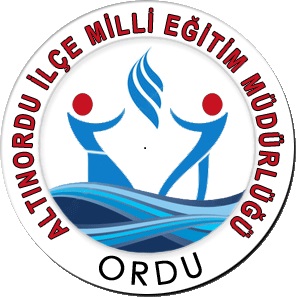 2015 – 2019STRATEJİK PLANIMART 2015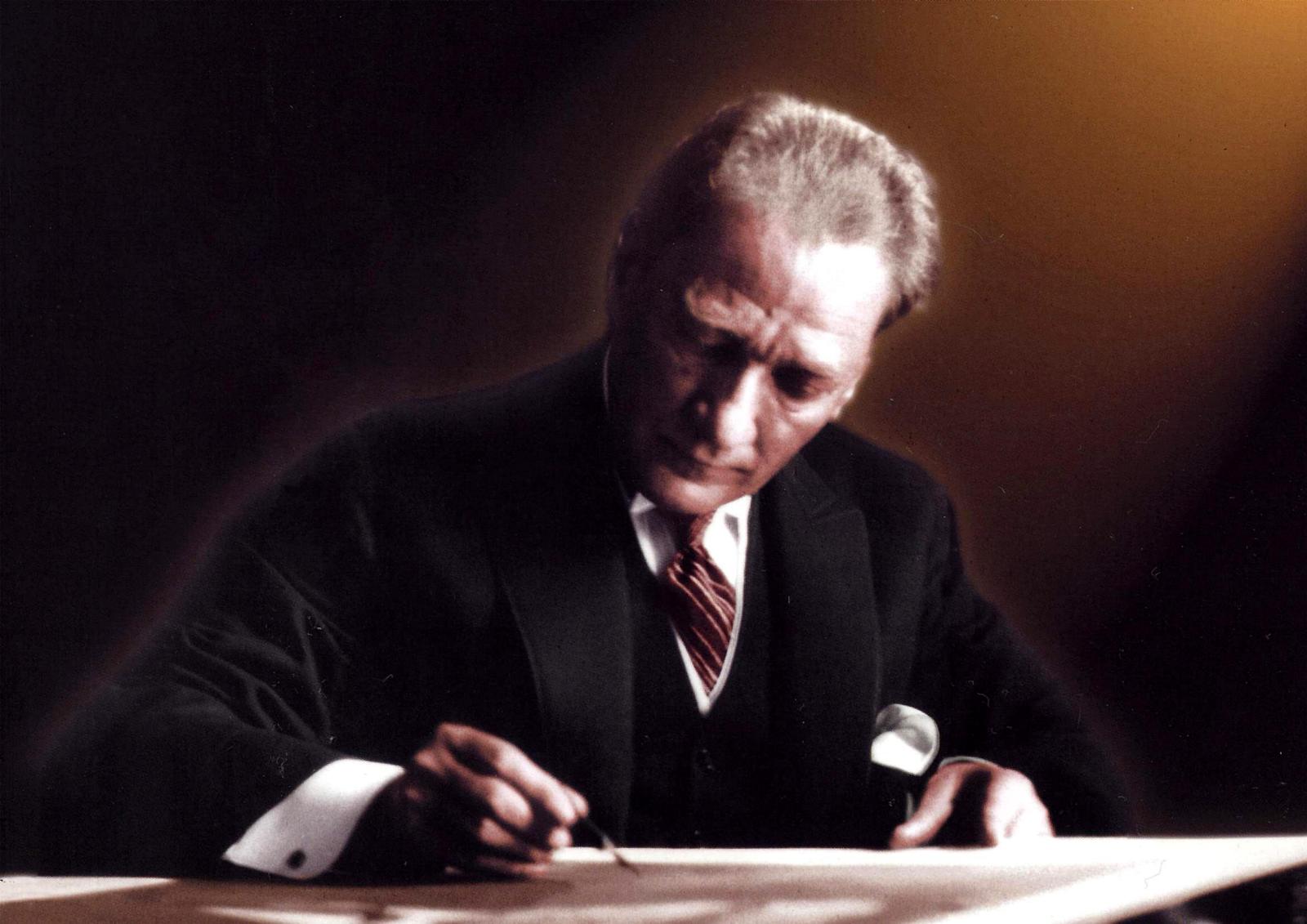 Milli Eğitim işlerinde kesinlikle zafere ulaşmak lazımdır. Bir milletin gerçek kurtuluşu ancak bu şekilde olur. Bu zafere ulaşılması için hepimizin tek vücut ve tek düşünce olarak esaslı bir program üzerinde çalışması lazımdır. Bence bu programın iki önemli noktası vardır: Sosyal hayatımızın ihtiyaçlarına uyumlu olması, çağın gereklerine uygun olmasıdır.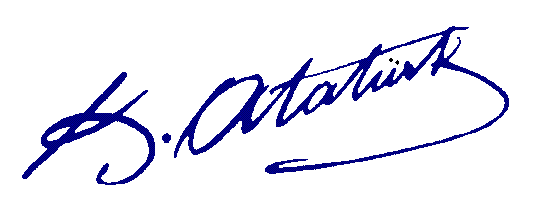 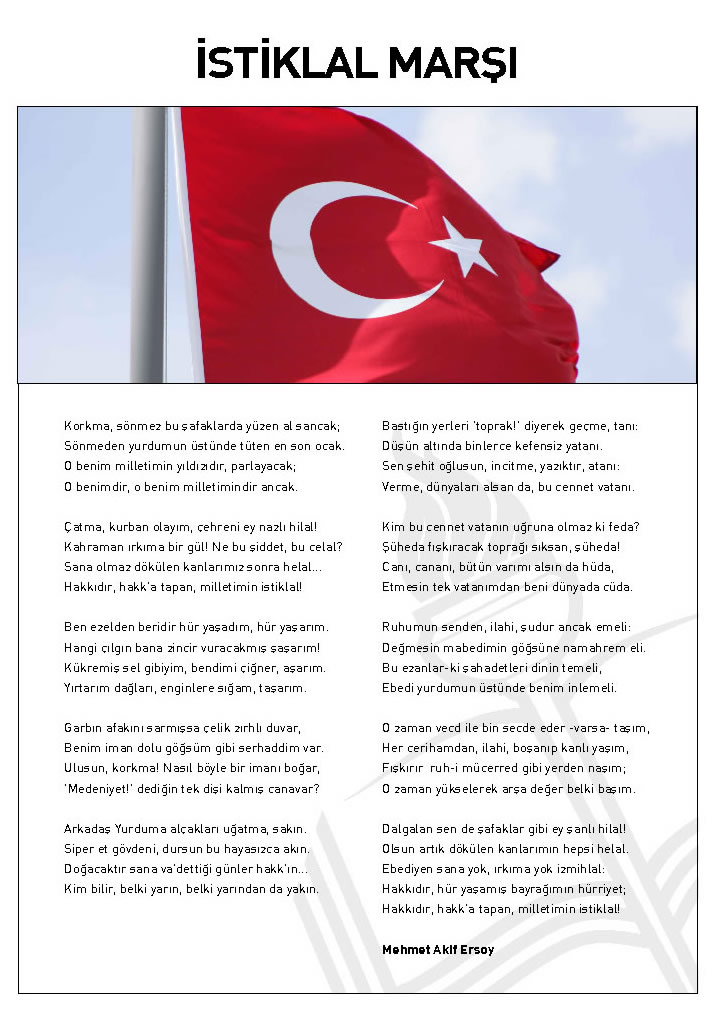 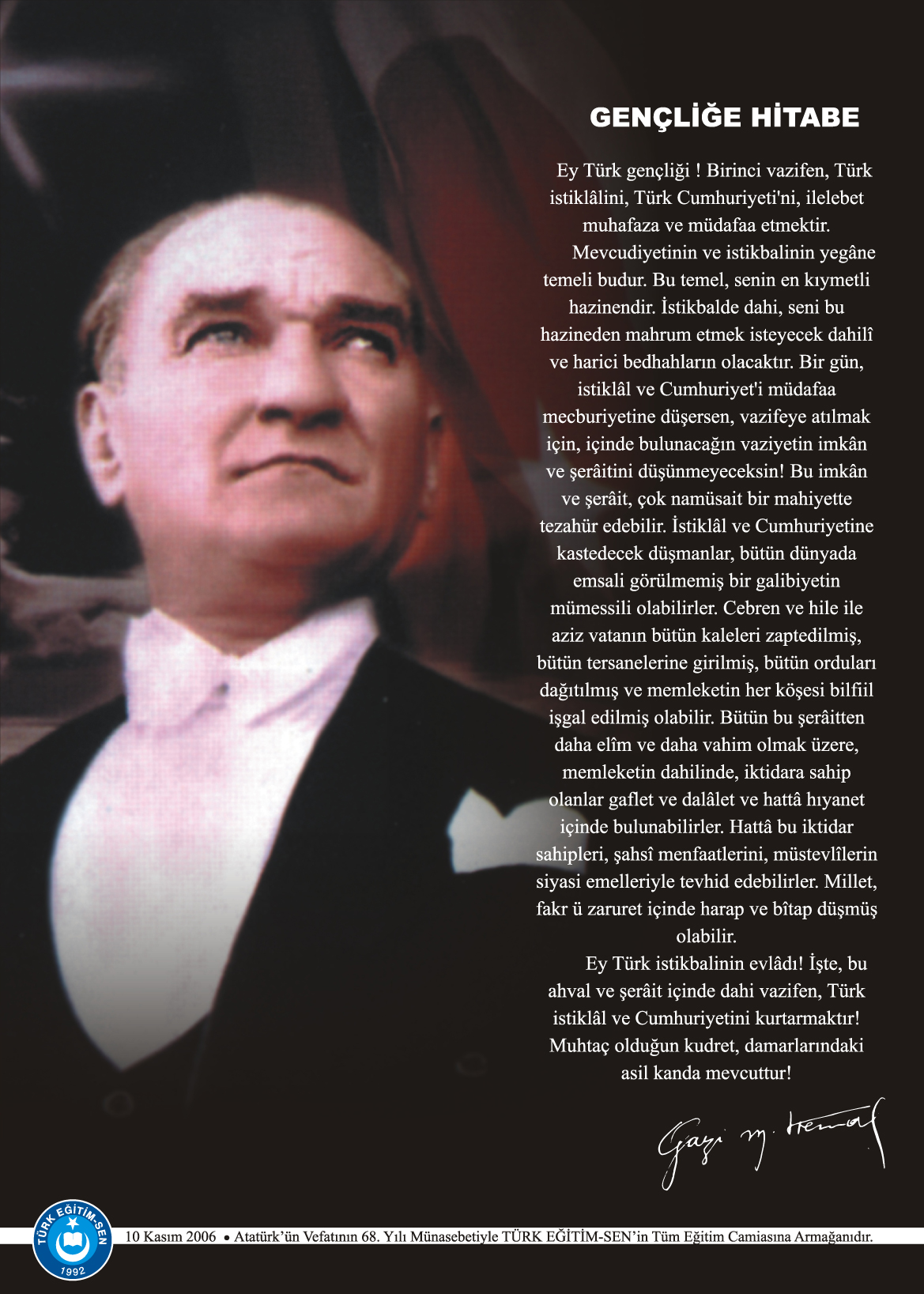 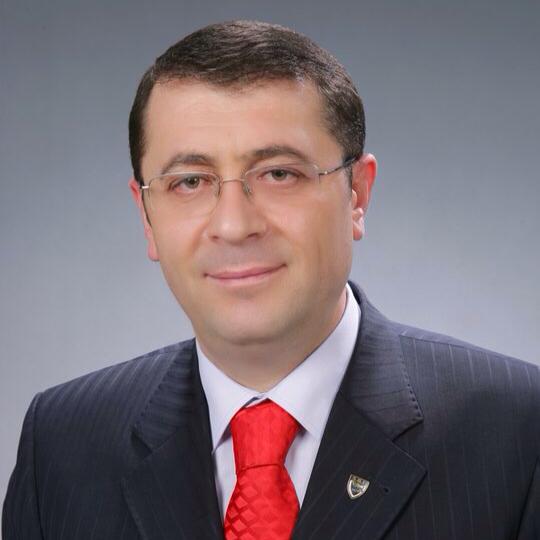 Şenol ESMERAltınordu KaymakamıGeçmişten günümüze teknolojik ve sosyal anlamda gelişmişliğin ulaştığı hız, artık kaçınılmazları da önümüze sererek kendini göstermektedir. Gelinen bu noktada güçlü ekonomik ve sosyal yapı, güçlü bir ülke olmak ve tüm değişikliklerde dimdik ayakta durabilmek oldukça büyük önem taşımaktadır.	Bir ulusun kalkınmasındaki en önemli etken, çağdaş bir eğitim yapısına sahip olmaktır. Gelişmiş ülkelerde uzun yıllardır sürdürülmekte olan kaynakların rasyonel bir şekilde kullanımı, mali, fiziki ve insani kaynaklardan daha verimli ve etkin yararlanarak akademik ve kurumsal gelişmeleri hızlandırmak stratejik planlamayı zorunlu kılmıştır.	Yenilenme, başkalaşma, gelişme gayreti hayatın temel dinamiklerindendir. Gelişmek eski durumdan daha iyi bir duruma gelmek demekse belirlenen ihtiyaçlar, beklentiler ve gelişmeler çerçevesinde hali hazırda sunulan hizmetlerin kalitesinin artırılmasının yanı sıra yeni misyonlar yüklenilmesinin ve bunları yerine getirecek yapıların oluşturulmasının gerektiği düşüncesiyle içinde bulunduğumuz anı ve varmak istediğimiz noktayı görebilmemiz gerekmektedir. İşte tam bu noktada Stratejik Planlama yapmanın gerekliliği ortaya çıkmıştır.	Sonuç odaklı bir anlayışla oluşturulan Altınordu İlçe Milli Eğitim Müdürlüğü 2015-2019 dönemi Stratejik Planı ile İlçe Milli Eğitim Müdürlüğünün faaliyetlerinin hedef ve göstergelere dayalı olarak izlenmesi, kamu kaynaklarının etkin kullanımı ve başarıya ulaşması amaçlanmıştır. Kurumu ve okullarımızı daha gelişmiş bir noktaya taşımayı amaçlayan bu planın hazırlanmasına katkı sağlayanlara teşekkür eder, kurumsal hedeflerin başarıyla gerçekleşmesini dilerim.				                                                            Şenol ESMER								         Altınordu Kaymakamı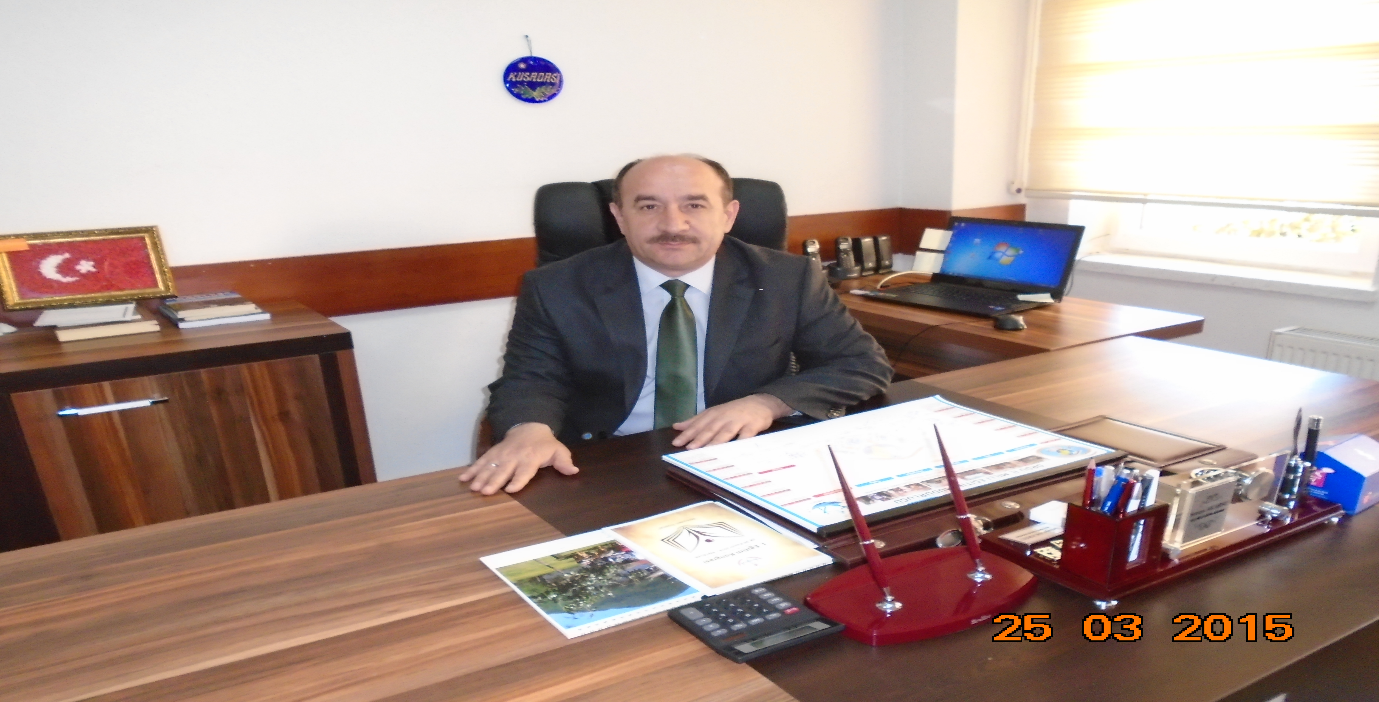 Sezayi AKARSUİlçe Milli Eğitim MüdürüAltınordu Kaymakamlığı İlçe Milli Eğitim Müdürlüğü On Üç İlde Büyükşehir Belediyesi ve Yirmi Altı İlçe Kurulması ile Bazı Kanun ve Kanun Hükmünde Kararnameler de Değişiklik Yapılmasına Dair Kanunla kurulmuş, kurulma aşamasını hızla tamamlamıştır. İlçe Milli Eğitim Müdürlüğü 2015-2019 dönemi stratejik planı Milli Eğitim Bakanlığı ve Ordu Valiliği Milli Eğitim Müdürlüğü planlarına uygun şekilde gayret gösterilerek hazırlanılmıştır.	Stratejik plan sürecinde katılımın sağlanması ve kullanılan yöntemin paylaşıma dayalı olması, planların uygulanabilirliği ve başarası bakımından önemli olduğu kadar; yönetimin temel ilişkisi olan “takım halinde çalışma” içinde bir ön şarttır. Bu bağlamda stratejik planlamamız bütün çalışanlara, paydaşlara, kurumlara mal edilmiştir.	Stratejik planlama anlayışı, dünyanın ve ülkemizin yaşadığı şartlar, krizler, kaynak kıtlıkları doğal afetler gibi sebeplerden dolayı zorunlu kılınmaktadır.Bir milletin geleceğinin planlandığı eğitimde stratejik planlama zorunlu olmuştur. Altınordu Kaymakamlığı Milli Eğitim Müdürlüğü olarak 2015-2019 yıllarının planlama teması olan erişilebilirlik, kapasite genişliği ile kalite başlıklarını işlemiş bu hedeflere ulaşmak için bütün sinerjisi ile çalışacaktır.	Planlama sürecinin yürütülmesinde katkı sunan çalışma arkadaşlarıma teşekkür ediyor, amacına ulaşmasını temenni ediyorum.    								     Sezayi AKARSU                                                                                  İlçe Milli Eğitim MüdürüİÇİNDEKİLERİÇİNDEKİLER	VIIITABLOLAR	XIKISALTMALAR	1TANIMLAR	3GİRİŞ	6I.BÖLÜM	111.STRATEJİK PLANLAMA SÜRECİ	121.1. Hazırlık-Analiz Çalışmaları	121.2. Stratejik Plan İçerik Oluşturma Süreci	131.3. Stratejik Planlama Üst Kurulu	131.4. Stratejik Plan Ekibi	141.5. Stratejik Planların Hazırlanmasında İzlenen Yöntem	14II. BÖLÜM	161. TARİHSEL GELİŞİM	171.1. KURUM ANALİZİ	171.1.1.İlçemize Genel Bakış	171.1.2. İlçe Milli Eğitim Müdürlüğünün Tarihsel Gelişimi	192. YASAL YÜKÜMLÜLÜKLER VE MEVZUAT ANALİZİ	202.1. Yasal Dayanaklar	203. FAALİYET ALANLARI VE SUNULAN HİZMETLER	213.1. Millî Eğitim Müdürlüğü Hizmet Bölümleri/Birimleri ve Görevleri	213.1.1. Temel Eğitim Hizmetleri	213.1.2. Ortaöğretim Hizmetleri	213.1.3. Mesleki ve Teknik Eğitim Hizmetleri	223.1.4. Din Öğretimi Hizmetleri	223.1.5. Özel Eğitim ve Rehberlik Hizmetleri	223.1.6. Hayat Boyu Öğrenme Hizmetleri	233.1.7. Özel Öğretim Kurumları Hizmetleri	233.1.8. Bilgi İşlem ve Eğitim Teknolojileri Hizmetleri	243.1.9. Strateji Geliştirme Hizmetleri	253.1.10. Hukuk Hizmetleri	263.1.11. İnsan Kaynakları Hizmetleri	263.1.12. Destek Hizmetleri	273.1.13. İnşaat ve Emlak Hizmetleri	283.1.14. Sivil Savunma Bölümü	294. PAYDAŞ ANALİZİ	314.1. Paydaş Listesi	314.4. Paydaş Görüşlerinin Alınması ve Değerlendirilmesi	314.4.1 Çalışanların Memnuniyet ve Algılama Ölçümleri Anketi	314.4.2. Hizmet Alanlar Algılama Ölçümleri Anketi	324.4.3.  Dış Paydaş Algılama Ölçümleri Anketi	325. KURUM İÇİ ANALİZ VE ÇEVRE ANALİZİ	345.1. Kurum içi Analiz	345.1.1. Teşkilat Yapısı	345.1.2.Kurum Sayıları	355.1.3.Personel Durumu	365.1.4. Öğrenci Durumu ve Okullaşma Oranı	375.1.5. Okul Öncesi Yıllara Göre Öğrenci Sayısı	385.1.5 İlkokul Yıllara Göre Öğrenci Sayısı	385.1.6. Ortaokul Yıllara Göre Öğrenci Sayısı	395.1.7. İlçe Geneli İlköğretim Okullarının	395.1.7.1. İkili-Normal Eğitim Durumu	395.1.8  Ortaöğretim Bilgileri	405.1.8.1.2013 – 2014 Yılında İlköğretim Okullarından Mezun Olup Liselere Devam Etmeyen Öğrenci Sayısı	405.1.8.2. Ortaöğretim Okulları Genel Durumu	405.1.9 Özel Eğitim Bilgileri	415.1.10. Nüfus ve Öğrenci Hareketleri	425.1.10.1. Yıllara Göre Öğrenci Sayıları	425.1.11 Sınav Başarı Durumları	435.1.11.1 TEOG Durumu	435.1.11.2 LYS Durumu	445.1.12. Hizmetiçi Eğitim Faaliyetleri	455.1.13. Halk Eğitimi Faaliyetleri	455.1.13. Yaygın Eğitim	475.1.13.1. Açık Ortaokul ve Ortaöğretim Bilgileri	475.1.13. Meslekî Eğitim Faaliyetleri	485.1.14. Mali Kaynaklar Analizi	485.2 Çevre Analizi (Pest Analizi)	49Stratejik Planlama Üst Politika Belgeleri	535.3. GZFT Analizi	535.4. Sorun/Gelişim Alanları	555.4.1. Eğitim ve Öğretime Erişim Gelişim/Sorun Alanları	555.4.2. Eğitim ve Öğretimde Kalite Gelişim/Sorun Alanları	565.4.3. Kurumsal Kapasite Gelişim/Sorun Alanları	575.5. Stratejik Plan Mimarisi	60III. BÖLÜM	621.	MİSYON, VİZYON, İLKELER, DEĞERLER VE VARSAYIMLAR	631.1. Misyon	631.2. Vizyon	63STRATEJİK PLAN GENEL TABLOSU	65I.TEMA - EĞİTİM VE ÖĞRETİME ERİŞİM	672.TEMA –EĞİTİM ÖĞRETİMDE KALİTE	703.TEMA - KURUMSAL KAPASİTE	80IV. BÖLÜM	871.GENEL MALİYET TABLOSU	88V.BÖLÜM	90İZLEME VE DEĞERLENDİRME	911.1. İlçe Milli Eğitim Müdürlüğü Performans Programı Hazırlama Uygulama İzleme Ve Değerlendirme Yönergesi	911.2. Performans Programı Hazırlama-Uygulama-İzleme ve Değerlendirme Süreci	92İzleme Değerlendirme Formu	93VI. BÖLÜM	94SONUÇ	95TABLOLARTablo 1 – Stratejik Planlama Üst Kurulu	13Tablo 2– Stratejik Planlama Ekibi	14Tablo 3 –Yasal Dayanaklar	20Tablo 4–İlçe Teşkilat Şeması	34Tablo 5–Türlere Göre Kurum Sayısı	35Tablo 6–İlçenin Mevcut Personel Durumu	36Tablo 7 –Öğrenci Durumu ve Okullaşma Oranı	37Tablo 8– Okul Öncesi Yıllara Göre Öğrenci Sayısı	38Tablo 9–İlkokullar Yıllara Göre Öğrenci Sayısı	38Tablo 10–Ortaokullar Yıllara Göre Öğrenci Sayısı	39Tablo 11- İlçe Geneli 1–8 Sınıflı İlköğretim Okullarının İkili-Normal Eğitim Durumu	39Tablo 12-2013 – 2014 Yılında İlköğretim Okullarından Mezun Olup Liselere Devam Etmeyen Öğrenci Sayısı	40Tablo 13– Ortaöğretim Okullarının Genel Durumu	40Tablo 14 -Özel Eğitim Genel Durumu	41Tablo 15- İlköğretim ve Ortaöğretim Kurumlarının Yıllara Göre Toplam Öğrenci Sayıları	42Tablo 16- 2013-2014 SBS/TEOG Sonuçları	43Tablo 17 –Üniversite Sınavı İlçe Ortalamaları	43Tablo 18 -Hizmetiçi Eğitim Kapsamında Açılan Kurslar ve Seminerler Sayıları	44Tablo 19 – Halk Eğitimi Faaliyetleri	46Tablo 20-Açık Ortaokul ve Ortaöğretim Bilgileri	46Tablo 21 – Mesleki Eğitim Merkezi Kursiyer Sayıları	47Tablo 22 –İlçe Millî Eğitim Müdürlüğü Bütçesi	47Tablo 23 –Stratejik Planlama Üst Belgeleri	51Tablo 24 –Stratejik Amaç 1 - Hedef 1 Performans Göstergeleri	67Tablo 25 –Stratejik Amaç 1 - Hedef 1 Tedbirler	68Tablo 26 – Stratejik Amaç 2 - Hedef 1 Performans Göstergeleri	71Tablo 27 – Stratejik Amaç 2 - Hedef 1 Tedbirler	73Tablo 28 – Stratejik Amaç 2 - Hedef 2 Performans Göstergeleri	74Tablo 29 – Stratejik Amaç 2 - Hedef 2 Tedbirler	75Tablo 30 – Stratejik Amaç 2 - Hedef 3 Performans Göstergeleri	76Tablo 31 – Stratejik Amaç 2 - Hedef 3 Tedbirler	77Tablo 32 – Stratejik Amaç 3- Hedef 1 Performans Göstergeleri	79Tablo 33 – Stratejik Amaç 3- Hedef 1 Tedbirler	80Tablo 34 – Stratejik Amaç 3- Hedef 2 Performans Göstergeleri	81Tablo-35 – Stratejik Amaç 3- Hedef 2 Tedbirler	82Tablo-36 – Stratejik Amaç 3- Hedef 3 Performans Göstergeleri	83Tablo 37 – Stratejik Amaç 3- Hedef 3 Tedbirler	83Tablo 38 – Stratejik Amaç 3- Hedef 4 Performans Göstergeleri	84Tablo 39 – Stratejik Amaç 3- Hedef 4 Tedbirler	85Tablo 40– Maliyetlendirme	86Tablo  41– Stratejik Plan Tahmini Maliyet Tablosu	87Tablo 42–İzleme ve Değerlendirme Süreci	91GRAFİKLER
Grafik 1 –Okullaşma Oranı	37Grafik 2 –Okul Öncesi Yıllara Göre Okullaşma Oranı	38KISALTMALARTANIMLAR
Bütçe: İlçe Milli Eğitim Müdürlüğünün, belirli bir dönemdeki gelir ve giderlerini, tahminleri ile bunların uygulanmasına ilişkin hususları gösteren belgeyi,  Cari Harcamalar: Personel için yapılan ödemeler (sosyal güvenlik dahil) ile bütçe Kanunlarıyla belirlenmiş (E Cetveli) asgari değeri aşmayan ve normal ömrü bir yıl veya daha uzun olmayan mal ve hizmet alımları ve faiz giderlerini,Çevre Değerlendirme: İlçe Milli Eğitim Müdürlüğünün, Stratejik Planlama sürecinde etkilendiği ve etkilediği çevresel koşulların değerlendirilmesini,Dolaysız Maliyet: Birim maliyetinin saptanabilmesi amacıyla, bir işletmenin ürettiği ürünlere doğrudan doğruya yüklenebilen maliyetleri,Faaliyet Raporu: Kurumların stratejik plan ve performans programları uyarınca yürüttükleri faaliyetleri, belirlenmiş performans göstergelerini kullanarak öngörülen Performans Hedefi ile gerçekleşme değerlerini kıyaslayıp meydana gelen sapmaların nedenlerini açıklayan, idare hakkındaki genel ve mali bilgileri içeren raporu,Tedbir: İlçe Milli Eğitim Müdürlüğünün, Stratejilerini hayata geçirmesini sağlayan ve performanslarını gösteren tedbirlerini,Gelir: Genel bütçe ile sağlanan gelir ile Eğitime% 100 Destek Kampanyası kapsamında yapılan bağış ve yardımlar ile diğer gelirleri,	Gider: Kanunlara dayanılarak yaptırılan iş, alınan mal ve hizmet alımları ile diğer giderleri, GZFT Analizi; İlçe Milli Eğitim Müdürlüğünün, Güçlü ve Zayıf yönlerini, önündeki Fırsat ve Tehditleri ortaya koyan analizi,Harcama Birimi: İlçe Milli Eğitim Müdürlüğünün bütçesinde ödenek tahsis edilen ve harcama  yetkisi bulunan birimi, Hedefler: İlçe Milli Eğitim Müdürlüğünün kendi Stratejilerini yaşama geçirmek için kurumca belirlediği ölçülebilir nitelikte faaliyet ve projelerini,İlke: Bilimsel yöntemde nesnel gerçeğin belirgin özelliklerinin ve yasaların genelleştirilmesi ile elde edilen ve insana hem teorik çalışmalarında, hem de uygulama faaliyetlerinde yol gösteren genel dayanak noktasını,İnsan Kaynakları Yönetimi: Organizasyonun amaçlarına ulaşabilmesi için, tüm insan kaynaklarının doğru, etkin ve verimli kullanılması,Kamu Yönetimi: Kamu gücünü yani egemenlik erkine sahip yönetim sürecini,Kamu Malî Yönetimi: Kamu kaynaklarının tanımlanmış standartlara uygun olarak etkili, ekonomik ve verimli kullanılmasını sağlayacak yasal ve yönetsel sistem ve süreçleri, Kurumsal Değer: Bir kurumda var olan yüksek ve olumlu nitelikleri,Malî Kontrol: Kamu kaynaklarının belirlenmiş amaçlar doğrultusunda, ilgili mevzuatla belirlenen kurallara uygun, etkili, ekonomik ve verimli bir şekilde kullanılmasını sağlamak için oluşturulan kontrol sistemi ile kurumsal yapı, yöntem ve süreçleri,Maliyet: İktisadi anlamda maliyet, satış değeri olan bir mala ya da hizmete sahip olabilmek için katlanılan ölçülebilir fedakârlıkların toplamını,Maliyet Tablosu: Gelir tablosunda yer alan satışların maliyetini gösteren tabloyu, Müşteri: Kurumun ürettiği ürün ve hizmetleri alan, kullanan veya bunlardan yararlanan kişi, grup veya kurumları (yararlanıcılar),Misyon: İlçe Milli Eğitim Müdürlüğünün kendisi için belirlediği temel varlık nedenini ve görevlerini, Paydaş: Kurumun kaynakları veya çıktıları üzerinde hak iddia eden ya da kurumun çıktılarından, ürün ve hizmetlerinden doğrudan veya dolaylı, olumlu veya olumsuz yönde etkilenen veya kurumu etkileyen kişi, grup ve kurumları,Paydaş Analizi: Kurum faaliyetlerinden etkilenen veya faaliyetleri etkileyen tarafların görüş ve memnuniyetlerinin değerlendirilmesini,Performans: İlçe Milli Eğitim Müdürlüğünün belirlediği Stratejik Hedeflerine ulaşabilme derecesini,Performans Hedefi: Kurumun, stratejik amaçları çerçevesinde, stratejik hedeflerine ulaşmak için yıllar itibariyle yakalamayı öngördükleri performans seviyelerini gösteren belirgin (anlaşılır), ölçülebilir, çıktı-sonuç odaklı tatminkâr (belirlenen hedefe, uluslararası standartlara göre, diğer kurumlara göre vb.) performans düzeylerini,Performans Göstergesi: Hedeflere hangi oranda ulaşıldığını gösteren ölçülebilir nitelikteki unsurları,Politika: İlçe Milli Eğitim Müdürlüğünün uygulamalarını yönlendiren yaklaşımları,Strateji: Belirli bir zaman diliminde kurumun şimdiki durumundan gelecekteki arzu edilen durumuna dönüşümünü sağlayabilmek için belirlenen amaç ve hedeflere nasıl ulaşılacağını gösteren kararlar bütününü,Stratejik Plan: İlçe Millî Eğitim Müdürlüğünün, orta ve uzun vadeli amaçlarını, temel ilke ve politikalarını, hedef ve önceliklerini, performans ölçütlerini, bunlara ulaşmak için izlenecek yöntemler ile kaynak dağılımlarını içeren 2015-2019 dönemi kapsayan Planını,Stratejik Planlama: İlçe Millî Eğitim Müdürlüğünün, iç veya dış değerlendirme sonuçlarına göre Zayıf ve Güçlü yönlerini, önündeki Fırsat ve Tehditleri belirlemesi, bunların ışığında kalitesini geliştirecek olan stratejilerini oluşturması, bu stratejileri ölçülebilir hedeflere dönüştürmesi ve performans göstergelerini belirleyerek onların sürekli izlemesi sürecini,Stratejik Yönetim: Bir organizasyonun amaçlarını gerçekleştirebilmesi için etkili stratejiler geliştirilmesi, bunların planlanması, uygulanması ve kontrolünü,Stratejik Amaç: Kişi ve kuruluşun sonraki bütün karar ve davranışının bağımlı olacağı, öncesi olmayan temel başlangıç noktasını,Stratejik Hedefler: İlçe Milli Eğitim Müdürlüğünün, Misyonu doğrultusunda belirlenmiş stratejik önemi olan ölçülebilir alt amaçlarını,Üst Belge: Plana kaynaklık eden yasal dayanak ve politikaları,Ürün / Hizmet: Kurumun içinde bulunduğu sektör itibariyle yararlanıcılara yönelik geliştirdiği ürün veya hizmetleri ifade eder.GİRİŞ20. yüzyılın sonlarında küreselleşmeye koşut olarak, kamu yönetiminde bir yeniden yapılanma sürecine girilmiştir. Bu yapılanmada sosyal refah devleti anlayışından kalan kamusal mülkiyet ve geniş kamu hizmeti anlayışı terk edilmiştir. Bunun belirgin görünümü, ulusal endüstrilerin özelleştirilmesi ve özel sektör tarafından üretilmeye ve sunulmaya uygun kamu hizmetlerinin piyasa koşullarına bırakılmasıdır. Bir kamu hizmeti mutlaka devlet tarafından yürütülecek nitelikteyse, bu hizmetin kamu yönetimlerince yürütülmesine devam edilmekle birlikte bu kez, kullanılan kamu kaynaklarının verimli, tutumlu, vatandaşa (müşteri) dönük ve etkin kullanılması önerilmiştir. Bunun da ancak işletmecilik ilke ve kurallarının kamu yönetiminde uygulanmasıyla olabileceği öngörülmüştür. Görevler alanındaki değişimden sonra kamu hizmetlerinin görülmesiyle ilgili bu düşüncenin gelişmesiyle birlikte kamuda, işletmecilikten gelen stratejik yönetim, toplam kalite, performans denetimi ve performansa dayalı bütçeleme uygulamaları yaygınlaşmaya başlamıştır.Günümüz dünyasının kamu örgütlerinde temel amaç, topluma en iyi hizmeti en verimli ve etkin şekilde sunacak strateji ve yöntemlerinin geliştirilmesi ve böylece hedef ve amaçlara ulaşılmasıdır. Bu da ancak çok hızlı değişen dünyada bu değişimlere karşı kamu örgütlerinin ayak uydurabilmesi için uzun dönemli vizyona sahip olmaları ve bu uzun dönemli perspektif ile gerekli stratejilerin belirlenerek uygulamaya konmasıyla mümkündür. Stratejisi olmayan bir örgüt, önünü göremeyen ve yönü olmayan örgüttür. Günlük rutin çalışmalar, uygun ve ahenkli bir hedef oluşturamaz. Yönetim evrensel bir kavramdır. Önceden ne yapacağının kestirilmesi oldukça zor olan insanla uğraşır. İnsanın toplumsal yaşama gereği olan diğer kişilerle ilişkilerini, onların çeşitli etmenler altındaki davranışlarını inceler. Bu anlamda hepimiz birer yönetici sayılırız. Ustalığımızı, zamanımızı ve faaliyetimizi planlayıp, örgütler, onları yönlendirir ve kontrol ederiz. Böylece kendimizi yönetiriz. Ana-baba işlerini, ev faaliyetlerini ve çocuklarını yönetirler. Öğrenciler okulda çeşitli konu ve derslerde başarılı olmak için zamanını kullanmayı yönetmek ve denetlemek zorundadır. Daha üst düzeyde ele alınırsa; müdür okulunu, öğretmen sınıfını,  müsteşar bakanlığını,  genel müdür şirketini yönetmek zorundadır. Bu çeşitli uğraşlar farklı alanlara aitmiş gibi görünse de hepsinin ortak yönü, farklı amaçlara yönelik örgütsel çabanın yönetilmesidir.Tüm dünyada küreselleşmek, hızlı teknolojik değişim, yeni oluşan pazarlar, müşteri beklentilerinin değişmesi vesaire nedenler sonucu ortaya çıkan ve her geçen gün giderek daha da ezici rekabet karşısında organizasyonlar daha stratejik düşünmek, stratejik planlamaya ve stratejik karar almaya eskisinden daha fazla önem vermek zorunda kalmışlardır. Stratejik yönetimin en önemli özelliği, organizasyonun hem kendi durumunu, hem de organizasyon dışındaki çevrenin analizine imkân tanımasıdır. Kendi içyapısını, sistem ve süreçlerini tanımayan bir organizasyonun başarıya ulaşması mümkün değildir. Aynı şekilde organizasyon dışındaki çevrenin de analiz edilmesi gerekir. İç ve dış durum analizi yapıldıktan sonra organizasyonun vizyon ve misyonu belirlenir; daha sonra da strateji ve aksiyon planları oluşturulur. Stratejik yönetim; stratejik planlama ve denetimi de kapsayacak şekilde, kuruluşun bulunduğu nokta ile ulaşmayı arzu ettiği durum arasındaki yolu ifade eder. Kuruluşun amaçlarını, hedeflerini ve bunlara ulaşmayı mümkün kılacak yöntemlerin belirlemesini gerektirir. Uzun vadeli ve geleceğe dönük bir bakış açısı taşır. Kuruluş bütçesinin uzun dönemli amaç ve hedefleri ve öncelikleri ifade edecek şekilde hazırlanmasını, kaynak tahsisinin bu önceliklere göre yapılmasını ve sonunda hesap verme sorumluluğunu içerir.Stratejik yönetim geleceğe yönelik çabalardır. Geleceğe nasıl bakıldığı vizyonla ifade edilir ve geleceğe dönük çabalar misyonla somutlaştırılır. Örgütün dış çevresinden gelecek fırsat ve tehditleri bilmesinin yanında kendi gücünün veya zayıf yönlerinin farkında olmasını da gerektirir.Stratejik planlama verilere dayanarak örgütün geleceğiyle ilgili öngörülerde bulunmayı, çıkabilecek fırsatlar ve tehditlere örgütü hazırlamayı amaçlayan planlamadır. Bu yüzden stratejik planlamanın başarılı olabilmesi için örgütün,  örgüt çevresinin mevcut fotoğrafının çok iyi çekilmesi ve örgütün geleceğiyle ilgili kuvvetli öngörülerde bulunulması gereklidir.Stratejik planların diğer planlardan farkı, bu planların kapsadıkları sürenin daha uzun olması ve içeriklerinin örgütün stratejisi ile ilişkili olmalarıdır.Eğitimdeki stratejik planlama süreci de endüstriyel ve ticari örgütlerde yer alan sürecin bir benzeridir. Misyon, amaç, üstün ve zayıf yönlerin, fırsat ve tehditlerin saptanmasını sağlayan araçlar eğitimde kullanılabilir. Bu araçların kullanımı kolay ve basit olup etkili sonuçların alınmasını sağlayan gücünü ise ortak düşünme sürecinden alır.Günümüz okulları çok yönlü bir çevresel değişme ve dalgalanmayla karşı karşıyadır. Ekonomide yaşanan sorunların, siyasal uzlaşmazlıkların ve kültürel değişmelerin etkisi okullarda anında hissedilebilmektedir. Bu etkenlerin okul işleyişi ile aşırı derecede içli dışlı olması, okulları bir yerden yönlendirilen değil, kendi kendine yönlenebilen kurumlar olma yönünde zorlamaktadır.Eğitime olan talep ve arzın içeriği değiştikçe, ister merkezi olsun, ister olmasın ulusal planlamanın rolü de değişmektedir. Gerçekten geleneksel okul eğitiminde belirleyici rol oynamak isteyen planlamanın hem anlamı hem de kapsamı değişmiştir. Buna bağlı olarak eğitim stratejileri de değişmiştir. Bunlar, artık önceden olduğu gibi sistematik, teoriye tutunan, tahmin edilebilir özelliklere sahip olmayıp, değişim ve toplumun derinliğine incelenmesine ait etmenlerin bilgisini taşımaktadır. Bu nedenle eğitim planlaması artık geçmişte olduğu gibi tümden gelen, teorik, analitik ve sonuç çıkaran modellere dayanmamaktadır. Artık ülkemizin bu hızlı değişim sürecinde ayakta kalabilmesi ve yenidünya düzeninde gereken yerini alabilmesi için, eğitimde köklü bir yeniden yapılanma hareketine başlaması gerekmektedir. Bunun için de eğitimin vizyon, misyon ve temel değerlerinin, kısaca stratejik planlamasının yapılması gerekmektedir.Okullar toplumda oluşan kültürel, siyasal, ekonomik ve yönetsel değişikliklerden çok çabuk etkilenirler. Toplumsal yaşamdaki değişmeler ve teknolojik gelişmeler eğitim sisteminin değişmesini zorunlu kılmaktadır. Diğer yandan okullar bulunduğu çevrenin, toplumun değişimine katkıda da bulunurlar. Eğitim örgütlerinin bu değişimlere cevap verebilmesi stratejik planlama ile olanaklıdır.Bu değişimler ve gelişimler ışığında eğitim anlayışı ve eğitim kurumları da aynı çaba içerisine girmişlerdir. AB süreci ile başlayan köklü değişimler eğitim programına da yansımış ve geleneksel eğitimden tamamen vazgeçilmiş; eğitim tam anlamıyla işlevsel ve öğrenci merkezli duruma getirilmiştir.Yenilenen bu eğitim anlayışı ile birlikte, eğitim kurumlarının öğrenci, öğretmen, veli algılamalarında da devrim niteliğinde değişimler meydana gelmiştir. Okul bilginin verildiği bir merkez, öğretmen bilgiyi aktaran araç olmaktan çıkmış; okul edinilen bilgilerin paylaşıldığı sıcak bir ortam, öğretmense bu paylaşımı yapan ve yöneten bir ekip başı durumuna çevrilmiştir.Bütün bu köklü değişimler okul idaresi, öğretmen, öğrenci ve veli etkileşiminin daha yoğunluklu olması zorunluluğunu da beraberinde getirmiştir. Öncelenen ve ötelenen yaklaşımların keskinliği karşısında diğer bütün kurumlarda olduğu gibi eğitim kurumlarında da stratejik planlama yapmak, hayati önem taşır hale gelmiştir.İşimiz eğitim olduğuna göre ve de eğitimin toplumsal öneminin herkesçe benimsenmesi gereken bir olgu olduğu düşünüldüğünde, eğitimde stratejik planlamanın önemi daha iyi kavranmış olacaktır. Eğitim bir süreçtir ve bu süreçte asıl olan, bireyin davranışlarının, toplumsal değerler çerçevesinde yine toplumun beklentileriyle eşleştirilerek istenilen değişimi gerçekleştirmek çabalarıdır. Bu nedenle, eğitim kurumlarının özellikle de okulların çevre koşullarını inceleyerek değerlendirmeleri ve çevreye uyum süreci ile birlikte değişimlere hazır bir alt yapı oluşturarak, toplumun talepleri ile ülkenin gerçekleri çerçevesinde bir sentez yaparak, açık ve dışa dönük stratejiler geliştirmek gerekliliği kaçınılmazdır.Bütün bu amaçların kaynaklar kullanılmak suretiyle gerçekleştirilebileceği ve tüm kaynakların da kıt olduğu gerçeğinden yola çıkacak olursak,  kıt kaynakları en etkin, reel ve ekonomik biçimde kullanabilme yöntem ve organizasyonları başarı ve başarısızlığımızın ölçülebilme kıstası olarak performansımızı belirleyecektir. Değişimin ve gelişimin sürekli olduğu ortamlarda çağın gerekleri ile uyumlu bir eğitim öğretim anlayışını benimseme kararlılığında olan İlçe Millî Eğitim Müdürlüğümüz, katılımcı bir anlayış ile oluşturduğu 2015–2019 dönemini kapsayan stratejik planı geleceğimizi belirleyecek ve bilinçli adımlar atmamızı sağlayacaktır. Bu stratejik planın müdürlüğümüzün tüm sorunlarını çözmesini beklemekten ziyade sorunların çözülmesinde bir rehber olarak kullanılması amaçlanmalıdır.Stratejik planın, müdürlüğümüzün 2015–2019 döneminde potansiyelini harekete geçirme ve kaynaklarını etkin biçimde kullanma olanağı sağlayacağını düşünmekteyiz.I.BÖLÜM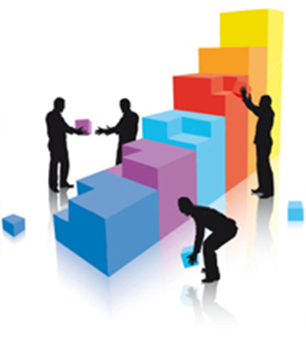 İLÇE MİLLİ EĞİTİM MÜDÜRLÜĞÜSTRATEJİK PLANLAMA SÜRECİ1.STRATEJİK PLANLAMA SÜRECİİlçe Millî Eğitim Müdürlüğü Stratejik Planlama sürecinde, mümkün olan en geniş katılım sağlanmıştır. Bunun için, değişen çevre koşullarını göz önüne alan müdürlüğümüze bağlı okul/kurumların katılımıyla Millî Eğitim Müdürlüğünün amaç/hedeflerini, faaliyet önceliklerini ve stratejilerini belirleyen bir yapı oluşturulmuştur. İlçe Millî Eğitim Müdürlüğü, 2015–2019 stratejik planlama süreci üç aşamadan oluşmaktadır. Bu aşamalar hazırlık, analiz ve stratejik plan içeriği oluşturma çalışmalarıdır.1.1. Hazırlık-Analiz ÇalışmalarıMillî Eğitim Bakanlığı Strateji Geliştirme Başkanlığının 16.09.2013 tarih ve 2013/26No’lu Genelgesi hükümleri gereği Aralık2014 tarihinde “Hazırlık Çalışmalarına başlanmıştır. Hazırlık çalışmaları kapsamında, stratejik planlama oluşturulurken izlenilecek yöntem ve ihtiyaçlar belirlenmiş, planlama çalışmalarında sahiplenmenin sağlanması amacıyla stratejik planlama çalışmaları kurum içerisinde duyurulmuş,  çalışmalarda yer alacak ekipleri kurulmuş, zaman ve faaliyet planları oluşturulmuştur.Bakanlığımızın yol haritasını şekillendirmek amacıyla, öncelikle “durum analizi” çalışmaları yapılmıştır.2014 yılında müdürlüğümüz bünyesinde “Stratejik Planlama Komisyonu” oluşturuldu,2014 yılı Aralık Ayında 2015–2019 ilçe stratejik planına veri oluşturabilmek için tüm okul ve kurumlardan stratejik plan öz değerlendirme yapmaları istendi,2014 yılı Aralık ayı itibariyle İlçe Millî Eğitim Müdürlüğünün stratejik planlamasına veri sağlayacak paydaş algılarını ölçmek için anket çalışmaları başlatıldı,2014 yılı Mart ayında ilçe yöneticilerine Stratejik Planlama seminerleri verildi,2014 yılı Kasım–Aralık ayında paydaş analiz çalışmaları değerlendirildi.
1.2. Stratejik Plan İçerik Oluşturma Süreci09 Aralık2014’de Stratejik Plan hazırlamak üzere komisyon kurulmuştur. Bu komisyon hazırlık aşamasında elde edilen verileri bilimsel yöntemlerle değerlendirmiş, çalışmalarını yürütürken tamamen ilimize özgün bir plan ortaya çıkarabilmek için çaba gösterilmiştir. Üst belgelerde yer alan politika ve stratejiler ışığında, alt birimlerden gelen stratejik planlar, paydaş analiz çalışmaları ve istatistikî verilerden de yararlanılarak stratejik plan taslağı hazırlanmıştır. Hazırlanan taslak plan, öneri ve görüşlerini almak üzere paydaşlara sunulmuştur. İnceleme süreci sonunda alınan paydaş görüşleri, Bakanlığımızın düzenlediği bilgilendirme değerlendirme toplantıları ve hizmet içi eğitim seminerleri sonrasında plana son şekli verilmiştir.1.3. Stratejik Planlama Üst KuruluTablo 1 – Stratejik Planlama Üst Kurulu1.4. Stratejik Plan EkibiTablo 2– Stratejik Planlama Ekibi1.5. Stratejik Planların Hazırlanmasında İzlenen YöntemStratejik Plan, mevcut durum analizi, paydaş görüş ve önerileri dikkate alınarak titiz bir çalışma sonunda hazırlanmıştır. Bu çalışmalar yapılırken;1. Kurumun varoluş nedeni (misyon), ulaşmak istenilen nokta  (vizyon) belirlendikten sonra bağlı kurumlarımızın görüşleri ve önerileri alınmıştır. Milli Eğitim Bakanlığımızın önerileri doğrultusunda temalar, temalarımızda yer alan kısa, orta ve uzun vadede vizyona ulaşmak için gerekli olan stratejik amaç, hedef ve stratejiler belirlenmiştir.a. Kurum içinde ve faaliyetlerimiz kapsamında iyileştirilmesi, korunması veya önlem alınması gereken alanlarla ilgili olan stratejik amaçlar,b. Kurum içinde ve faaliyetler kapsamında yapılması düşünülen yenilikler ve atılımlarla ilgili olan stratejik amaçlar,c. Yasalar kapsamında yapmak zorunda olduğumuz faaliyetlere ilişkin stratejik amaçlar olarak da ele alınmıştır.2. Stratejik amaçların gerçekleştirilebilmesi için hedefler konulmuştur. Hedefler stratejik amaçla ilgili olarak belirlenmiştir. Hedeflerin spesifik, ölçülebilir, ulaşılabilir, gerçekçi, zamana bağlı, sonuç odaklı, açık ve anlaşılabilir olmasına özellikle dikkat edilmiştir.3. Hedeflere uygun belli bir amaca ve hedefe yönelen, başlı başına bir bütünlük oluşturan,  yönetilebilir, maliyetlendirilebilir faaliyetler (tedbirler) belirlenmiştir. Her bir faaliyet yazılırken; bu faaliyet “amacımıza ulaştırır mı?” sorgulaması yapılmıştır.4. Faaliyetlerin gerçekleştirilebilmesi için sorumlu birimler ve zaman belirtilmiştir.5. Faaliyetlerin başarısını ölçmek için performans kriterleri tanımlanmıştır.6. Strateji, alt hedefler ve faaliyet/projeler belirlenirken yasalar kapsamında yapmak zorunda olunan faaliyetler, paydaşların önerileri, çalışanların önerileri, önümüzdeki dönemde beklenen değişiklikler ve GZFT (SWOT) çalışması göz önünde bulundurulmuştur.7. GZFT çalışmasında ortaya çıkan zayıf yanlar iyileştirilmeye, tehditler bertaraf edilmeye; güçlü yanlar ve fırsatlar değerlendirilerek kurumun faaliyetlerinde fark yaratılmaya; önümüzdeki dönemlerde beklenen değişikliklere göre de önlemler alınmaya çalışılmıştır.Yukarıdaki çalışmalar gerçekleştirildikten sonra Altınordu İlçe Millî Eğitim Müdürlüğünün stratejik planını tamamlamak üzere çalışmalar yapılmıştır. Bilimsel yöntem kullanılarak stratejik yaklaşımlarda ortak hareket etmek üzere, üst belgelerdeki hedef ve politikalar ışığında, ilçemizin genel durumu, ekonomik şartları, doğal konumu, nüfus hareketleri, İlçe Millî Eğitim Müdürlüğünün maddi kaynakları da dikkate alınarak önceliklerin belirlenmesi sağlanmıştır.II. BÖLÜM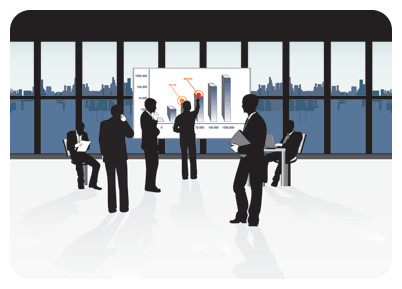 DURUM ANALİZİ1. TARİHSEL GELİŞİM1.1. KURUM ANALİZİ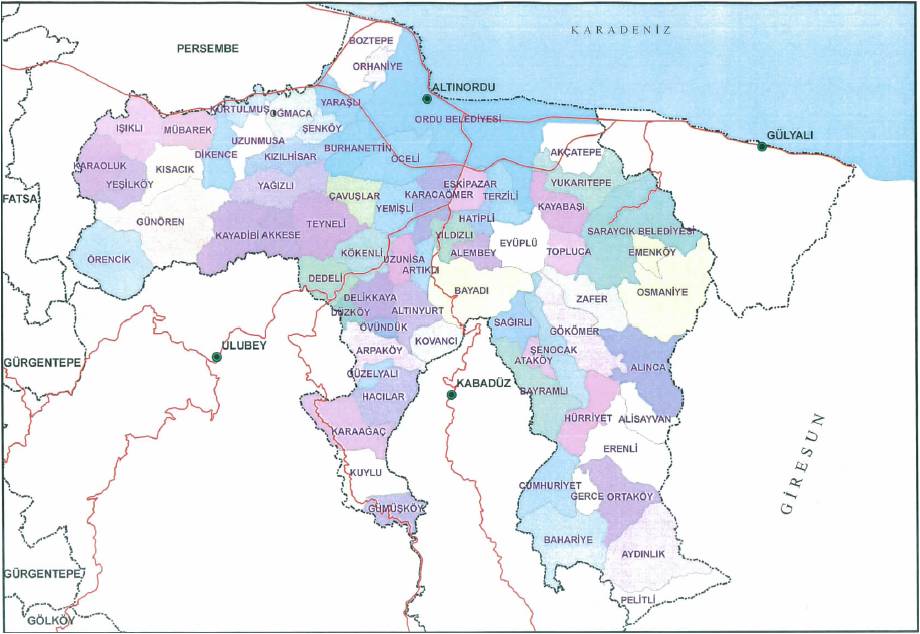 1.1.1.İlçemize Genel Bakışİlçemiz 2012 yılında çıkarılan 6360 sayılı kanun ile Ordu İlinde Büyükşehir Belediyesi kurulmasından sonra ilçe olmuştur.Karadeniz Bölgesi, Doğu Karadeniz Bölümünde yer olan Ordu ili Altınordu ilçesi Kuzeyde Karadeniz, Güneyde Ulubey, Kabadüz, Batıda Perşembe, Doğuda ise Gülyalı ilçeleri ile çevrelenmektedir.      İlçemiz genel olarak, ılıman bir iklime sahip olup, kışlar ılık, yazları ise nispeten sıcak geçer. Arazi yapısının eğimli olması ve parçalı tarım arazileri fındık dışında yapılabilecek tarımsal üretimi sınırlandırmaktadır. Tarımsal üretimin sınırlı olması fındığın İlçemiz için önemini vurgulamaktadır. Eğimli ve parçalı tarım arazileri farklı makineli tarımsal üretimi olanaksız hale getirmektedir. Bu durum ilçe ekonomisinin önemli oranda fındıkla sınırlandırmaktadır.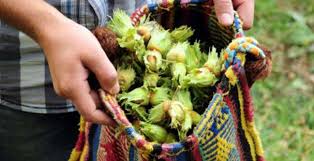 Köylerde dağınık bir yerleşim görülmektedir. Bu dağınık yerleşim yapısı kentsel hizmetlerin sağlanması konusunda sorunlar yaşanmasına neden olmakta, tüm yerleşim birimlerinin eşit hizmet almasını zorlaştırmaktadır. İlçemizde hâkim olan, engebeli arazi yapısı ve denize paralel olarak uzanan dağlar nedeniyle iç kesimlerle ulaşımın zorluğu eğitimimizi olumsuz yönde etkilemektedir. İlçemizde olumsuz coğrafi koşullar ve seyrek nüfus dağılımı nedeniyle eğitim göremeyen öğrenciler, daha donanımlı taşıma merkezi ilköğretim okullarına taşınarak eğitimleri sağlanmaktadır. Son yıllarda taşıma merkezi ilköğretim okullarının donanım ve fiziksel gereksinimleri giderilmekte, öğrencilerin sosyal, kültürel ve sportif etkinliklerde öne çıkması hedeflenmiştir. Taşıma kapsamındaki öğrencilere sıcak yemek verilmekte, deneme sınavları, proje ve etkinliklerle beraber başarıları desteklenmektedir. AB sürecindeki ülkemizde kalifiye eleman ihtiyacı, bilgi ve becerisi ülkemizin ilerlemesinin ve çağı yakalamasının temeli olan meslek liselerini yaygınlaştırmak gençlere başarılı olacakları  bir meslek yolunu hazırlamak, diğer yanda ekonomiye vasıflı eleman yetiştirebilmek için meslek liselerinin oranı AB standartlarına uygun hale getirilmesi planlanmıştır. Ülkemizdeki okullaşma oranı ve eğitim düzeyinin henüz istenilen seviyede olmaması ve okur-yazar olmayanların en önemli bir kitleyi oluşturması karşısında, geniş kitlelerin genel ve mesleki eğitim eksikliklerini süratle giderici, yenileyici ve geliştirici, onların değişen şartlara uymalarını sağlayıcı, kentleşme, endüstrileşme, tarım vb. alanlarda ileri teknolojinin gerektirdiği bilgi ve becerilerle donatılmaları için genel ve mesleki teknik eğitim programları ile çeşitli amaçlara yönelik eğitsel etkinliklerin düzenlenmesi yoluna gidilmesi, yaygın eğitimin yeri ve önemini açık şekilde ortaya koymaktadır.	Bu amaçla İlçemizde Yaygın Eğitim Faaliyetleri, titizlikle ve giderek yaygınlaşmak suretiyle daha geniş halk kitlelerine ulaşarak devam etmektedir. Ülkemiz için araştırma, öğrenme, sağlık ve eğitim ihtiyacına bilimsel ve etik değerlerden ödün vermeden hizmet edebilecek, kültüre katkıda bulunacak insanlar yetiştirmek hedefinde olan Ordu Üniversitesi, Bakanlar Kurulu’nun 17 Mart 2006 tarih ve 5467 sayılı kanunu ile hayata geçmiş bulunmaktadır. Ordu Üniversitesi Merkez yerleşkesi ilçemiz sınırları içerisinde bulunmaktadır. 1.1.2. İlçe Milli Eğitim Müdürlüğünün Tarihsel GelişimiOrdu İli 22.03.2013 tarih ve 6447 sayılı kanunla büyükşehir olmuş ve 20.08.2013 tarihinde Kaymakam ataması yapılarak Altınordu İlçesi kurulmuştur.26.08.2013 tarihinde İlçe Milli Eğitim Müdürlüğüne Sezayi AKARSU görevlendirilerek kuruluşunu başlatmış olup, 01.01.2014 tarihinde Milli Eğitim Bakanlığı Ağ Yönetimi (MEBBİS) üzerinden tüm iş ve işlemlerini devralarak hizmete başlamıştır.2. YASAL YÜKÜMLÜLÜKLER VE MEVZUAT ANALİZİ2.1. Yasal DayanaklarTablo 3 –Yasal Dayanaklar	T.C. Anayasası,1739 Sayılı Milli Eğitim Temel Kanunu, 652 Sayılı Milli Eğitim Bakanlığının Teşkilat ve Görevleri Hakkındaki Kanun Hükmünde Kararname, 222 Sayılı Milli Eğitim Temel Kanunu (Kabul No: 5.1.1961, RG: 12.01.1961 / 10705 ‐ Son Ek ve Değişiklikler: Kanun No: 12.11.2003/ 5002, RG:21.11.2003 / 25296), 657 Sayılı Devlet Memurları Kanunu, 5442 Sayılı İl İdaresi Kanunu, 3308 Sayılı Çıraklık ve Mesleki Eğitim Kanunu, 439 Sayılı Ek Ders Kanunu, 4306 Sayılı Zorunlu İlköğretim ve Eğitim Kanunu, İl Milli Eğitim Müdürlüğü İç Yönergesi, MEB Personel Mevzuat Bülteni, Taşımalı İlköğretim Yönetmeliği, Milli Eğitim Bakanlığı Milli Eğitim Müdürlükleri Yönetmeliği (22175 Sayılı RG Yayınlanan), Milli Eğitim Bakanlığı Rehberlik ve Psikolojik Danışma Hizmetleri Yönetmeliği, 04.12.2012/202358 Sayı İl İlçe Millî Eğitim Müdürlüklerinin Teşkilatlanması 43 No’lu Genelge ile; 18 Kasım 2012 tarih ve 28471 sayılı resmi gazetede yayımlanan Millî Eğitim Bakanlığı İl ve İlçe Millî Eğitim Müdürlükleri Yönetmeliğine uygun olarak hizmetler yürütülmektedir.3. FAALİYET ALANLARI VE SUNULAN HİZMETLER3.1. Millî Eğitim Müdürlüğü Hizmet Bölümleri/Birimleri ve GörevleriTemel Eğitim BölümüOrtaöğretim BölümüMesleki ve Teknik Eğitim BölümüDin Öğretimi BölümüÖzel Eğitim ve Rehberlik Hizmetleri BölümHayat Boyu Öğrenme BölümüÖzel Öğretim Kurumları BölümüBilgi İşlem ve Eğitim Teknolojileri BölümüStrateji Geliştirme BölümüHukuk Hizmetleri Bölümüİnsan Kaynakları Yönetimi BölümüDestek Hizmetleri Bölümüİnşaat ve Emlak Bölümü3.1.1. Temel Eğitim HizmetleriTemel eğitime ilişkin hizmetler aşağıda belirtilmiştir.Okul öncesi eğitimi yaygınlaştıracak ve geliştirecek çalışmalar yapmak,İlköğretim öğrencilerinin maddi yönden desteklenmesini koordine etmek.3.1.2. Ortaöğretim HizmetleriOrtaöğretime ilişkin hizmetler aşağıda belirtilmiştir.Yükseköğretimle ilgili Bakanlıkça verilen görevleri yerine getirmek,Yükseköğretime giriş sınavları konusunda ilgili kurum ve kuruluşlarla işbirliği yapmak.3.1.3. Mesleki ve Teknik Eğitim HizmetleriMesleki ve teknik eğitime ilişkin hizmetler aşağıda belirtilmiştir.Mesleki ve teknik eğitim-istihdam ilişkisini yerelde sağlamak ve geliştirmek,5.6.1986 tarihli ve 3308 sayılı Mesleki Eğitim Kanunu kapsamında çıraklık eğitimi ile ilgili iş ve işlemleri yapmak,Meslekî ve teknik eğitimin yerel ihtiyaçlara uygunluğunu sağlamak.3.1.4. Din Öğretimi HizmetleriDin öğretimine ilişkin hizmetler aşağıda belirtilmiştir.Din kültürü ve ahlak bilgisi eğitim programlarının uygulanmasını sağlamak,Seçmeli din eğitimi derslerini takip etmek, uygulanmasını gözetmek,Din eğitiminde kullanılan ders kitabı ve materyallerin teminini koordine etmek.3.1.5. Özel Eğitim ve Rehberlik HizmetleriÖzel eğitim ve rehberliğe ilişkin hizmetler aşağıda belirtilmiştir.Bakanlık tarafından oluşturulan özel eğitim ve rehberlik politikalarını uygulamak,Resmi eğitim kurumlarınca yürütülen özel eğitimin yaygınlaşmasını ve gelişmesini sağlayıcı çalışmalar yapmak,Özel eğitim programlarının uygulanma süreçlerini izlemek ve değerlendirmek,Bilim sanat merkezleriyle ilgili iş ve işlemleri yürütmek,Rehberlik ve araştırma merkezlerinin nitelikli hizmet vermesini sağlamak,Rehberlik ve araştırma merkezlerinin ölçme araçlarını sağlamak,Mobil rehberlik hizmetlerinin uygulanmasını sağlamak,Madde bağımlılığı, şiddet ve benzeri konularda toplum temelli destek sağlamak,Engelli öğrencilerin eğitim hizmetleri ile ilgili çalışmalar yapmak,Rehberlik ve kaynaştırma uygulamalarının yürütülmesini sağlamak,Rehberlik servislerinin kurulmasına ve etkin çalışmasına yönelik tedbirler almak,Özel yetenekli bireylerin tespit edilmesini ve özel eğitime erişimlerini sağlamak,Özel yetenekli bireylerin eğitici eğitimlerini planlamak ve uygulamak,Özel yetenekli birey eğitimine ilişkin araştırma, geliştirme ve planlama çalışmaları yapmak.3.1.6. Hayat Boyu Öğrenme HizmetleriHayat boyu öğrenmeye ilişkin hizmetler aşağıda belirtilmiştir.Örgün eğitim alamayan bireylerin bilgi ve becerilerini geliştirici tedbirler almak,Hayat boyu öğrenmenin imkân, fırsat, kapsam ve yöntemlerini geliştirmek,Yetişkinlere yönelik yaygın meslekî eğitim verilmesini sağlamak,Öğrenme fırsat ve imkânlarını destekleyici çalışmalar yapmak,Beceri ve hobi kursları ile kültürel faaliyetlerle ilgili iş ve işlemleri yürütmek,Çocuk, genç ve aileler ile ilgili eğitim ve sosyo-kültürel etkinlikler yapmak,Açık öğretim sistemi ile ilgili uygulamaları yürütmek,Edinilen bilgilerin denkliğine ilişkin iş ve işlemleri yürütmek,Mesleki Yeterlilik Kurumuyla ilgili iş ve işlemleri yürütmek.3.1.7. Özel Öğretim Kurumları HizmetleriÖzel öğretim kurumlarına ilişkin hizmetler aşağıda belirtilmiştir.Özel öğretim kurumlarıyla ilgili Bakanlık politika ve stratejilerini uygulamak,Özel öğretim kurumlarınca yürütülen özel eğitimin gelişmesini sağlayıcı çalışmalar yapmak, Engellilerin özel eğitim giderleriyle ilgili iş ve işlemleri yürütmek,8.2.2007 tarihli ve 5580 sayılı Özel Öğretim Kurumları Kanunu kapsamında yer alan kurumların açılış, kapanış, devir, nakil ve diğer iş ve işlemlerini yürütmek,Özel yurtlara ilişkin iş ve işlemleri yürütmek,Özel öğretim kurumlarındaki öğrencilerin sınav, ücret, burs, diploma, disiplin ve benzeri iş ve işlemlerini yürütmek,Azınlık okulları, yabancı okullar ve milletlerarası okullara ilişkin iş ve işlemleri yürütmek,Özel okulların arsa tahsisi ile teşvik ve vergi muafiyetiyle ilgili iş ve işlemlerini yürütmek,Kursiyerlerin sınav, ücret, sertifika ve benzeri iş ve işlemlerini yürütmek,Özel öğretim kurumlarını ve özel yurtları denetlemek, sonuçları raporlamak ve değerlendirmek,Özel öğretim kurumlarında öğretim materyallerinin kullanımıyla ilgili süreçleri izlemek, değerlendirmek,Özel eğitim ve özel öğretim süreçlerini izlemek ve değerlendirmek,Öğrencilerin daha fazla başarı sağlamalarına ilişkin faaliyetler yürütmek.3.1.8. Bilgi İşlem ve Eğitim Teknolojileri HizmetleriBilgi işlem ve eğitim teknolojilerine ilişkin hizmetler aşağıda belirtilmiştir.Ölçme ve değerlendirme iş ve işlemlerini birimlerle işbirliği içerisinde yürütmek,Sınavların uygulanması ile ilgili organizasyonu yapmak ve sınav güvenliğini sağlamak,Sınav komisyonunun sekretarya hizmetlerini yürütmek,Öğretim programlarını teknik yönden izlemek ve sonuçlarını değerlendirmek,Eğitim faaliyetlerinin iyileştirilmesine yönelik teknik çözümlere ve yerel ihtiyaçlara dayalı uygulama projeleri geliştirmek ve yürütmek,Yenilikçi eğitim ve teknoloji destekli eğitim uygulamaları için yenilikçi çözümler hedefleyen proje ve araştırmalarda birimlere ve resmi ve özel kurumlara ilişkin iş ve işlemleri yürütmek,İlgili birimler ile işbirliği içinde proje ve araştırma sonuçlarının yeni uygulamalara yön vererek sürdürülebilir iş süreçlerine dönüşümünü sağlamak,Eğitim araç ve ortam standartlarının uygunluk testlerine ilişkin iş ve işlemleri yürütmek,Uzaktan eğitim ile ilgili iş ve işlemleri yürütmek,Eğitim bilişim ağını işletmek ve geliştirmek, erişim ve paylaşım yetkilerini yönetmek,Tedarikçilerin eğitim materyalleri ve e-içerik projelerini incelemek ve değerlendirmek,Eğitim teknolojileriyle ilgili bütçe ve yatırım planlamalarını yapmak,Bilişime ilişkin Bakanlık ve diğer birim projelerine ilişkin iş ve işlemleri yürütmek,Kamu bilişim standartlarına uygun çözümler üretmek,Haberleşme, veri ve bilgi güvenliğini sağlamak,Eğitim bilişim ağının kullanımının yaygınlaştırılmasını sağlamak,Bilişim hizmetlerine ve internet sayfalarına ilişkin iş ve işlemleri yürütmek,Elektronik imza ve elektronik belge uygulamalarına ilişkin iş ve işlemleri yürütmekBilgi işlem ve otomasyon ihtiyacının karşılanmasına destek sağlamak ve işletimini yapmakİstatistikî verilerin saklanmasına ilişkin teknik iş ve işlemleri yürütmekÇağrı sistemleri kurulmasına ve işletilmesine ilişkin iş ve işlemleri yürütmek.3.1.9. Strateji Geliştirme HizmetleriStrateji geliştirmeye ilişkin hizmetler aşağıda belirtilmiştir.İl/İlçe düzeyinde iş takvimini hazırlamak, İl/İlçe stratejik planlarını hazırlamak, geliştirmek ve uygulanmasını sağlamak,Hükümet programlarına dayalı eylem planı ile ilgili işleri yürütmek,Kalkınma planları ve yılı programları ile ilgili işlemleri yürütmek,Faaliyetlerin stratejik plan, bütçe ve performans programına uygunluğunu sağlamak,Hizmetlerin etkililiği ile vatandaş ve çalışan memnuniyetine ilişkin çalışmalar yapmak,Bütçe ile ilgili iş ve işlemleri yürütmek,Ayrıntılı harcama programını hazırlamak,Nakit ödemelerin planlamasını yapmak, ödemeleri izlemek,Malî durum ve beklentiler raporunu hazırlamak,Kamu zararı ile ilgili iş ve işlemleri yürütmek,Yatırımlarla ilgili ihtiyaç analizlerini yapmak, verileri hazırlamak,Performans programıyla ilgili iş ve işlemleri yürütmek,Okul aile birlikleri ile ilgili iş ve işlemleri yürütmek,Eğitim Kurumu bina veya eklentileri ile derslik ihtiyaçlarını tespit etmek İstatistikî verileri ilgili birimlerle işbirliği içinde ulusal ve uluslararası standartlara uygun ve eksiksiz toplamak, güncelleştirmek, analiz etmek ve yayınlamak,Eğitim kurumları, yönetici, öğretmen ve çalışanlar için belirlenen performans ölçütlerinin uygulanmasını izlemek, yerel ihtiyaçlara göre performans ölçütleri geliştirmek ve uygulamak,İlgili birimlerle koordinasyon sağlayarak vatandaş odaklı yönetimin oluşturulması, idarenin geliştirilmesi, yönetim kalitesinin artırılması, hizmet standartlarının belirlenmesi, iş ve karar süreçlerinin oluşturulması ile bürokrasi ve kırtasiyeciliğin azaltılmasına ilişkin araştırma geliştirme faaliyetleri yürütmek,Eğitime ilişkin araştırma, geliştirme, stratejik planlama ve kalite geliştirme faaliyetleri yürütmek,Eğitime ilişkin projeler hazırlamak, uygulamak,İlçe Millî Eğitim Müdürlükleri ile eğitim kurumlarının proje hazırlama ve yürütme kapasitesini geliştirici çalışmalar yapmak,Araştırma ve uygulama projelerinde finansal ve malî yönetimi izlemek, raporlamak.3.1.10. Hukuk HizmetleriHukuki konulara ilişkin hizmetler aşağıda belirtilmiştir.Malî, hukukî ve fikrî haklar konusundaki uyuşmazlıklara ilişkin iş ve işlemleri yürütmek,Adlî ve idarî davalar ile tahkim yargılaması ve icra işlemlerinde Valiliği veya Kaymakamlığı temsil etmek,Dava ve icra işlemlerini yürütmek, anlaşmazlıkları önleyici hukuki tedbirleri almak,Hizmet satın alma yoluyla yaptırılan dava ve icra takiplerini izlemek ve denetlemek,Soruşturma ve inceleme raporlarına ilişkin iş ve işlemleri yürütmek,Disiplin kuruluna girecek dosyaların iş ve işlemlerini yapmak,Adlî ve idarî makamlardan gelen ön inceleme iş ve işlemlerini yürütmek,İdarî, adlî ve icra davalarıyla ilgili yazışmaları yapmak,İdarî ve adlî itirazlar ile ilgili iş ve işlemleri yürütmek,Mevzuatı takip etmek, uygulanmasını gözetmek,Mevzuat ve hukuki konularda birimlere görüş bildirmek.3.1.11. İnsan Kaynakları Hizmetleriİnsan kaynaklarına ilişkin hizmetler aşağıda belirtilmiştir.İnsan kaynaklarıyla ilgili kısa, orta ve uzun vadeli planlamalar yapmak,Norm kadro iş ve işlemlerini yürütmek,İl/İlçe özlük dosyalarının muhafazasını sağlamak,Özlük ve emeklilik iş ve işlemlerini yürütmek,Disiplin ve ödül işlemlerinin uygulamalarını yapmak,Güvenlik soruşturması ve arşiv araştırması işlemlerini yürütmek,Yöneticilik formasyonunun gelişmesini sağlayıcı faaliyetler yürütmek,Personelin eğitimlerine ilişkin iş ve işlemleri yapmak,Aday öğretmenlerin uyum ve adaylık eğitimi programlarını uygulamak,Öğretmen yeterliliği ve iş başarımı düzeyini iyileştirici hizmet içi eğitimler yapmak,Öğretmen yeterliliklerine ilişkin Bakanlığa geri bildirim ve önerilerde bulunmak,Öğretmenlerin hizmet içi eğitimlerine yönelik ulusal ve uluslararası gelişmeleri izlemek,Öğretmenlerin meslekî gelişimiyle ilgili araştırma ve projeler yapmak ve uygulamak,Öğretmenlerin meslekî gelişimine yönelik yerel düzeyde etkinlikler düzenlemek,Yöneticilerin, öğretmenlerin ve diğer personelin atama, yer değiştirme, askerlik, alan değişikliği ve benzeri iş ve işlemlerini yapmak,Personelin pasaport ve yurt dışı iş ve işlemlerini yürütmek,Sendika ve konfederasyonların il temsilcilikleriyle iletişim sağlamak,25.6.2001 tarihli ve 4688 sayılı Kamu Görevlileri Sendikaları Kanunu kapsamındaki görevleri yürütmek.3.1.12. Destek HizmetleriDestek hizmetlerine ilişkin görevler aşağıda belirtilmiştir.Yayın faaliyetlerini yürütmek,Ders araç ve gereçleri ile donatım ihtiyaçlarını temin etmek,Ücretsiz Ders Kitabı Temini Projesini yürütmek,Taşınır ve taşınmazlara ilişkin iş ve işlemleri yürütmek,Depo iş ve işlemlerini yürütmek,Lojmanlar ile ilgili iş ve işlemleri yürütmek,Yemekhane iş ve işlemlerini yürütmek,Öğretmen evleri ve sosyal tesislerle ilgili iş ve işlemleri yürütmekDöner sermaye iş ve işlemlerini yürütmekTemizlik, güvenlik, ısınma, aydınlatma, onarım ve taşıma gibi işlemleri yürütmek,Satın alma iş ve işlemlerini yürütmek,Tahakkuk işlemlerine esas olan onayları almak ve ilgili diğer işlemleri yürütmekGenel evrak ve arşiv hizmetlerini yürütmek.3.1.13. İnşaat ve Emlak HizmetleriBakanlıkça verilen yetki ve sorumluluklar çerçevesinde inşaat ve emlak işlerine yönelik hizmetler aşağıda belirtilmiştir.Yapım programları ile ilgili iş ve işlemleri yürütmek,Eğitim Kurumu bina veya eklentileri ile derslik ihtiyaçlarını önceliklere göre karşılamakOnaylanan yapım programlarının ve ek programların uygulanmasına ilişkin iş ve işlemleri yürütmek,Halk katkısı ile yapılacak eğitim yapılarına ilişkin iş ve işlemlere ilişkin iş ve işlemleri yürütmekYatırım programı yapı yatırımlarının ihale öncesi hazırlıklarına ilişkin iş ve işlemleri yürütmek İhale edilen yatırımları izlemek, planlanan süre içerisinde hizmete sunulmalarını sağlamak, Onarımlara ilişkin iş ve işlemleri yürütmek,Yapılan ihalelere ait projelerin ödeneğe esas dosyalarının hazırlanmasına ilişkin iş ve işlemleri yürütmek,Projelere göre idarî ve teknik ihale şartnamelerinin hazırlanmasına ilişkin iş ve işlemleri yürütmek,Hak edişlere ilişkin iş ve işlemleri yürütmek,Eğitim kurumlarının Toplu Konut İdaresi Başkanlığı veya inşaat işleri ile ilgili diğer kamu kurum ve kuruluşlarına yaptırılmasına ilişkin iş ve işlemleri yürütmek,Yapıların mimarî ve mühendislik projelerinin yapılmasına ilişkin iş ve işlemleri yürütmek,Özel projeleri incelemek ve görüş bildirmek,Hazine mülkiyetinde olanlar dâhil, her türlü okul ve bina kiralamalarına ilişkin iş ve işlemleri yürütmek,Bakanlık binalarının eğitim kurumu olarak kiralanmasına ilişkin iş ve işlemleri yürütmek,Kamu kuruluşlarına tahsisli taşınmazların tahsisi veya devri işlemlerine ilişkin iş ve işlemleri yürütmek,Eğitim kurumlarının kamu-özel ortaklığı modeliyle yapımına ilişkin iş ve işlemleri yürütmek,Bakanlıkça yapımına karar verilen eğitim öğretim tesislerinin belirli süre ve bedel üzerinden kiralama karşılığı yaptırılmasıyla ilgili işlemlere ilişkin iş ve işlemleri yürütmek,Eğitim kurumlarındaki eğitim öğretim hizmet alanları dışındaki hizmet ve alanların işletme devri karşılığında eğitim öğretim tesislerinin sözleşme ile gerçek veya özel hukuk tüzel kişilerine yinelettirilmesi veya yeniden yaptırılmasına ilişkin iş ve işlemleri yürütmek,Eğitim kurumlarının depreme karşı tahkiklerini yapmak ve yaptırmak, güçlendirilecek eğitim kurumlarını tespit etmek ve Bakanlığa bildirmek,Taşınabilir okulların yaptırılmasına ilişkin iş ve işlemleri yürütmek,Eğitim kurumlarına ilişkin kamulaştırma iş ve işlemlerinin yürütülmesine ilişkin iş ve işlemleri yürütmekBakanlığa gerektiğinde kamulaştırma teklifi sunmak.3.1.14. Sivil Savunma BölümüOkul ve kurumlar için sivil savunma planlarını hazırlamak ve bu planları güncellemek.Kurumun tahliyeye ilişkin planlamasını koordine etmekSivil savunma servislerinin kuruluşunu sağlamak ve eğitimlerini yaptırmak.Afet, sivil savunma ve acil durum hizmetleri için gerekli olan araç, gereç ve malzemenin tedarik ve teminini,  ilgili birimleri koordine ederek planlamak,  mevcutların bakım ve korumasının takibini yapmak.Yönetmelikte belirtilen görevlerin yerine getirilmesi amacıyla; Bakanlık ile Afet ve Acil Durum Yönetimi Başkanlığı, Altınordu Kaymakamlığı, İl Milli Eğitim Müdürlüğü, İl Afet ve Acil Durum Müdürlüğü ve diğer kamu kurum ve kuruluşları arasında iş birliği ve koordinasyonu sağlamak.Afet ve Acil durum hâllerinde müdahaleyi koordine etmek ve üst yöneticileri bilgilendirmek Hizmetlerle ilgili mevzuat, yayın ve direktifleri izlemek, incelemek ve bunların gereklerini yerine getirmek.Kimyasal, biyolojik, radyolojik ve diğer nükleer savunma ile ilgili iş ve işlemleri yürütmek, 27.11.2007 tarihli ve 2007/12937 sayılı Bakanlar Kurulu Kararıyla yürürlüğe konulan Binaların Yangından Korunması Hakkında Yönetmelik hükümlerinin;Kurumda uygulanmasını takip etmek ve yangın önleme tedbirlerini denetlemek.Kurum içerisinde ikaz ve alarm haberlerinin alınıp verilmesi ve siren sisteminin işletilmesine ilişkin işlemleri yürütmek.Kurumun sığınaklarla ilgili hizmetlerini düzenlemek ve yürütmek.Afet,  sivil savunma,  acil durum,  kimyasal,  biyolojik,  radyolojik ve nükleer tehdit ve tehlikeler, koruyucu güvenlik ve ilkyardım konularında kurum personeli ile kurumun denetimine tabi özel kuruluş personeline eğitim vermek.Afet, sivil savunma, acil durum ve seferberlikle ilgili düzenlenen tatbikatlarda kurumu adına sekretarya hizmetlerini yapmak, bu konularla ilgili kurumda tatbikatlar düzenlenmesini ve yürütülmesini sağlamak.Sivil hizmetler savunma planı,  sabotajlara karşı korunma planı,  Savaş,  seferberlik, olağanüstü hâl ve 24 saatlik çalışmanın devamını sağlayan plan ile kurum savunma planını düzenlemek, görevlendirilen personel ve hizmet araçlarına ilişkin işlemleri yapmak.Bakanlık denetimine tabi taşra teşkilatları İlçe Milli Eğitim Müdürlüğü denetimine tabi okul ve kurumlarda yürütülen afet, sivil savunma, acil durum, seferberlik ve koruyucu güvenlik hizmetlerini denetlemek.Bakanlığın Afet ve Acil Durum Yönetim Merkezinin sekretarya hizmetini yapmak, İl Afet ve Acil Durum Yönetim Merkezi ile koordinasyonu sağlamak, kurumun üst amiri adına hizmetin takip denetimini yapmak.Müdürlük merkez teşkilatında çalışan bütün görevlilerle okul ve kurum müdürlerinin ikamet adresi ve telefonlarının tespit edilerek bir nüshasını müdüre vermek.İl Afet ve Acil Durum Müdürlüğünce düzenlenen toplantılara katılmak.Devlet Binalarının Yangından Korunması Hakkındaki Yönetmelik hükümlerine göre; Müdürlük binasında, okul ve kurumlarda gereken tedbirleri almakİlgili mevzuat uyarınca kurumun üst yöneticisi tarafından verilen görevleri yapmak.4. PAYDAŞ ANALİZİ4.1. Paydaş Listesiİlçe Milli Eğitim Müdürlüğünün hizmet üretim sürecinde iş birliği yapması gereken kurum ve kişiler, temel ve stratejik ortaklar olarak tanımlanmıştır. Her zaman birlikte çalışmalar yürüterek beraber çalıştığımız kurumlar temel ortak, stratejik planımız doğrultusunda vizyonumuza ulaşırken yola birlikte devam ettiğimiz kurumlar ise stratejik ortak olarak belirtilmiştir. Stratejik planlama alt yapısını güçlendirme, farklı düşüncelerle zenginleştirme, paydaşların hangi yönlerinin stratejik plana katkı yapacağının belirlemek amacıyla iç ve dış paydaşlarımızın özelliklerine göre; Çalışan, Hizmet alan, Temel ortak, Stratejik ortak ve Tedarikçi olarak gruplandırılmıştır. Müdürlüğümüzün hizmet üretim sürecinde işbirliği yapması gereken kurum ve kişiler temel ortak ve stratejik ortaklarımızdır. 4.4. Paydaş Görüşlerinin Alınması ve Değerlendirilmesi4.4.1 Çalışanların Memnuniyet ve Algılama Ölçümleri AnketiMillî Eğitim Çalışanlarının ne gibi zorluklarla karşılaştığını belirleyen veriler elde etmek ve bunlar üzerinde istatistikî veri analizi yapmak amacıyla çalışanların memnuniyet ve algılarını ölçmeye yönelik anket çalışmasına göre çıkan sonuçlar;Yöneticilerin liderlik özelliklerini ortaya koyacak yasal düzenlemelerin eksikliği,Liderlik özelliğini geliştirecek eğitim ortamının olmayışı,Kurum iş süreçlerinin geliştirilmesine olan ihtiyaç,Yöneticilerin öğrenen örgüt kültürünü benimsememiş olmaları,İyileştirmeye yönelik projelerin varlığı,Kurumun işbirliği ve iletişime açık olması,İş süreçlerinin ekip çalışmasına uygun düzenlenmemesi,Kişisel ve meslekî gelişim konularında rehberlik ve hizmet içi eğitim faaliyetlerinin yetersizliği,Çalışanların görüş ve önerilerinin yeterince dikkate alınmaması,Çalışma ortamının fizikî açıdan yeterli düzeyde olması,Sosyal ve kültürel etkinliklerin yeterli düzeyde olmaması,Çalışanların motivasyon ve aidiyet duygularını geliştirecek yeterli düzeyde çalışma olmaması,Kurumda ödüllendirme sistemi sağlıklı işlememesi,Ödüllendirilme objektif ölçütlerle yapılmadığından çalışanların motivasyonunun olumsuz etkilenmesi,Doğal kaynaklar ve çevrenin korunmasında gereken bilinç oluşmuştur.4.4.2. Hizmet Alanlar Algılama Ölçümleri Anketiİlçe Millî Eğitim Müdürlüğü’nde hizmet alan bireylerin kurumla ilgili görüşlerini belirlemek ve buna göre istatistikî veri analizi yapmak amacıyla, Hizmet Alanlar Algılama Ölçümleri Anketi yapılmıştır. Yapılan anket değerlendirilmesinde ulaşılan sonuçlar;Kurum yöneticileri ve çalışanları iletişime açıktır. İstenildiğinde ulaşılabilir ve çözüm üretirler,Kurumların gelir-gider bilgileri toplumla paylaşılmamaktadır,İş ve işlemler mevzuatına uygun yerine getirilmektedir,Kurumun aldığı güvenlik önlemleri yerindedir,AR-GE faaliyetleri yeterli düzeyde değildir,Sivil Toplum Kuruluşları ile iletişim yeterli düzeyde değildir,Topluma etki ve katkı yeterli düzeyde değildir,Eğitim-öğretimin ihtiyaç planlaması dış müdahalelerle engellenmektedir.4.4.3.  Dış Paydaş Algılama Ölçümleri Anketiİlçe Millî Eğitim Müdürlüğünün kurumsal kimliğinin dış paydaş algısına göre ölçülmesi için diğer iki anket modelinden farklı olarak, kurumsal görüşlerin alınması amacıyla memnuniyet ölçümü ve görüş bildirimine uygun soru tipleri ile hazırlanmış “Dış Paydaş Anketi” hazırlanmıştır. Anket, Ordu genelindeki tüm kamu kuruluşları temsilciliklerine, yerel yönetimlere, sivil toplum kuruluşlarına uygulanmıştır. Toplam kurumsal katılımcı sayısı 90’dır.İlçe Millî Eğitim Müdürlüğü kurumsal kimliği açısından olumlu değerlendirilmiştir,Kurumun sağladığı hizmetler sırasıyla medya, kurumun web sitesi, etkinlik ve projeler yoluyla bilinmektedir,Kurumun sunduğu hizmetlerin genelde başarılı bulunduğu,Ancak; Hayat boyu eğitim olanakları sağlama, Gelişen dünyada oluşan talepler doğrultusunda yeni insan profilini ortaya çıkaran programlar (anne baba eğitimi, girişimcilik, çevrenin korunması, trafik eğitimi vb) geliştirme,Eğitimde fırsat eşitliğini sağlamak için gerekli tedbirler alma,Öğrenen örgüt kültürü oluşturma konularında geliştirmeye açık yönlerin olduğu belirtilmiştir.5. KURUM İÇİ ANALİZ VE ÇEVRE ANALİZİ5.1. Kurum içi Analiz5.1.1. Teşkilat YapısıTablo –İlçe Teşkilat Şeması5.1.2.Kurum SayılarıTablo –Türlere Göre Kurum Sayısı5.1.3.Personel DurumuTablo –İlçenin Mevcut Personel Durumu5.1.4. Öğrenci Durumu ve Okullaşma Oranı	Tablo 7 –Öğrenci Durumu ve Okullaşma Oranı	Grafik  –Okullaşma OranıNot: TÜİK tarafından 2014 çağ nüfusu açıklanmadığından 2014 – 2015 okullaşma oranları hesaplanamamıştır.5.1.5. Okul Öncesi Yıllara Göre Öğrenci SayısıTablo – Okul Öncesi Yıllara Göre Öğrenci Sayısı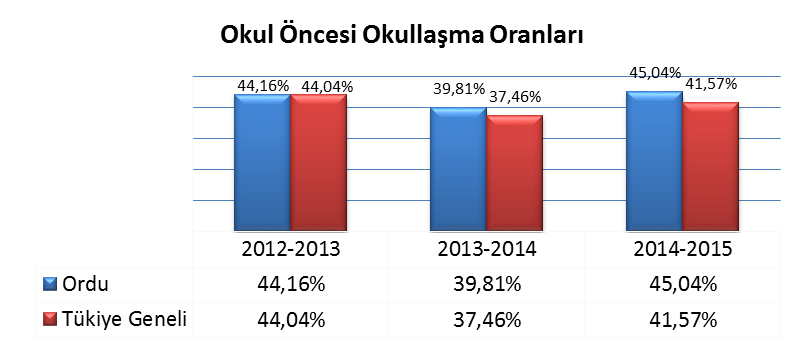 Grafik  –Okul Öncesi Yıllara Göre Okullaşma Oranı5.1.5 İlkokul Yıllara Göre Öğrenci SayısıTablo –İlkokullar Yıllara Göre Öğrenci Sayısıİlçemiz genelinde bulunan 39 İlkokulun 11 tanesi ikili, 28 tanesi de normal eğitim vermektedir. İlçemizde 37 devlet ve 2 özel İlkokulda toplam 439 derslik kullanılmaktadır. 546 Sınıf Öğretmeni ve 172branş öğretmeni; 11.737 öğrenciye ilkokul düzeyinde eğitim öğretim hizmeti vermektedir.Birleştirilmiş sınıflı 4 okulda toplam 131 öğrenci ( %1), Birleştirilmiş sınıflarda Eğitim Öğretim görmektedir.5.1.6. Ortaokul Yıllara Göre Öğrenci SayısıTablo –Ortaokullar Yıllara Göre Öğrenci Sayısıİlçemiz genelinde bulunan 39 Ortaokulun 9 tanesi ikili, 30 tanesi de normal eğitim vermektedir. İlçemizde 37 devlet ve 2 özel Ortaokulda toplam 324 derslik bulunmaktadır. 845 branş öğretmeni; 11.684 öğrenciye Ortaokul düzeyinde eğitim öğretim hizmeti vermektedir.5.1.7. İlçe Geneli İlköğretim Okullarının5.1.7.1. İkili-Normal Eğitim DurumuTablo - İlçe Geneli 1–8 Sınıflı İlköğretim Okullarının İkili-Normal Eğitim DurumuTablo incelendiğinde ilçemizde 11 ilkokul 9 ortaokulda ikili eğitim, 28 ilkokul 30 ortaokulda normal öğretim yapılmaktadır. İlköğretim öğrencilerinin yaklaşık %61’i ikili eğitim görmektedir. Bu durumda yeni yapılacak dersliklerin öncelikle nüfus akışının olduğu şehir merkezlerinden başlanarak planlanmasının; normal öğretime geçiş için zorunlu olduğu ön görülmektedir.5.1.8  Ortaöğretim Bilgileri5.1.8.1.2013 – 2014 Yılında İlköğretim Okullarından Mezun Olup Liselere Devam Etmeyen Öğrenci SayısıTablo -2013 – 2014 Yılında İlköğretim Okullarından Mezun Olup Liselere Devam Etmeyen Öğrenci Sayısı5.1.8.2. Ortaöğretim Okulları Genel DurumuTablo 13– Ortaöğretim Okullarının Genel Durumu	İlçemiz genelinde bulunan 22 ortaöğretim okulunun 3 tanesi ikili, 19 tanesi de normal eğitim vermektedir. İlçemizde16 devlet ve 6 özel ortaöğretim okulunda toplam 400 derslik bulunmaktadır. 826branş öğretmeni; 12.252 öğrenciye ortaöğretim düzeyinde eğitim öğretim hizmeti vermektedir.Tablo incelendiğinde; ilçe genelinde ortaöğretime devam eden öğrencilerin 6.415 (%47,64) mesleki ortaöğretim,5.837(%52,36) genel ortaöğretime devam ettiği görülmektedir. 5.1.9 Özel Eğitim BilgileriTablo  -Özel Eğitim Genel Durumuİlçemizde 1 adet orta ve ağır düzeyde zihinsel engelli bireylerin devam ettiği özel eğitim uygulama merkezi, 1 adet hafif düzeyde zihinsel engelli bireylerin devam ettiği ilköğretim okulu ve özel eğitim mesleki eğitim merkezi, 1 adet işitme engelliler ilköğretim okulu ve bir adet üstün özel yetenekli bireylerin devam ettiği bilim sanat merkezi bulunmaktadır; Bu durum ilçemizin engelli bireylerin eğitimi açısından kurumsal çeşitliliğe sahip olduğunu göstermektedir.5.1.10. Nüfus ve Öğrenci Hareketleri5.1.10.1. Yıllara Göre Öğrenci SayılarıTablo - İlköğretim ve Ortaöğretim Kurumlarının Yıllara Göre Toplam Öğrenci Sayıları	Durum analizlerinde 2013 yılı adrese dayalı nüfus kayıt sistemi verilerinden yararlanılmıştır. İlçemizde yıllara göre 6–13 yaş arası ilköğretim çağı nüfus incelendiğinde nüfusta azalma olduğu gözlenmektedir.  Buna paralel olarak yıllara göre okullara kayıtlı öğrenci sayılarında da aynı oranda azalma görülürken; nüfustaki genel azalma eğiliminin tersine, Altınordu ilçesinde artış görülmektedir. Bu durum diğer ilçelerden ilçemize doğru bir nüfus hareketliliği ve eğitim göçünün olduğunu göstermektedir. Bu durum ilçemizdeki derslik ihtiyacını artırmaktadır.5.1.11 Sınav Başarı Durumları5.1.11.1 TEOG DurumuTablo - 2013-2014 SBS/TEOG Sonuçları2013-2014 TEOG Başarı durumu incelendiğinde ilçemizin puan ortalamalarının bütün derslerde İl ortalamasının üzerinde olduğu görülmektedir. Bu ortalamaların büyük ölçüde ilçemizdeki ikili öğretim nedeni ile düşük olduğu yeni dersliklerin yapımı ile ikili öğretim sorunu ortadan kalkınca puan ortalamamızın daha iyi seviyelere çıkacağı ön görülmektedir.5.1.11.2 LYS DurumuTablo  –Üniversite Sınavı İlçe OrtalamalarıTablo incelendiğinde 2013 LYS Sonuçlarına göre lisans programlarına il genelinde yerleşen 1.957 öğrencinin(709) %36 sının ilçemiz öğrencilerinden oluştuğu görülmektedir. Aynı şekilde il genelinde her hangi bir yükseköğretim kurumuna yerleşen öğrencilerin %34 ‘ü ilçemiz öğrencilerindendir. Ayrıca üniversite sınavına giren 2613 öğrencimizin %61,69 u bir yükseköğretim kurumuna yerleşmiştir.5.1.12. Hizmetiçi Eğitim FaaliyetleriTablo  -Hizmetiçi Eğitim Kapsamında Açılan Kurslar ve Seminerler Sayıları5.1.13. Halk Eğitimi FaaliyetleriTablo  – Halk Eğitimi Faaliyetleri5.1.13. Yaygın Eğitim5.1.13.1. Açık Ortaokul ve Ortaöğretim BilgileriTablo -Açık Ortaokul ve Ortaöğretim Bilgileri5.1.13. Meslekî Eğitim FaaliyetleriTablo  – Mesleki Eğitim Merkezi Kursiyer Sayıları5.1.14. Mali Kaynaklar Analiziİlçe Millî Eğitim Müdürlüğü, 10.12.2003 tarih ve 5018 sayılı Kamu Mali Yönetimi ve Kontrol Kanununda belirlenen esaslara göre, Devlet tüzel kişiliğine dâhil olan ve bu kanuna ekli (I) sayılı cetvelde yer alan kamu idarelerinin bütçesi kapsamında olması nedeniyle Genel Bütçeli Kuruluşlar arasında yer almaktadır.Kamu idareleri, kamu hizmetlerinin istenilen düzeyde ve kalitede sunulabilmesi için bütçeleri ile program ve proje bazında kaynak tahsislerini; stratejik planlarına, yıllık amaç ve hedefleri ile performans göstergelerine dayandırmak zorundadırlar.İlçe Millî Eğitim Müdürlüğü bütçesinin ve öğrenci başına düşen harcama miktarı aşağıda verilmiştir.Tablo  –İlçe Millî Eğitim Müdürlüğü Bütçesi5.2 Çevre Analizi (Pest Analizi)Ordu'nun "Büyükşehir (Metropol)" haline gelmesiyle, (Merkez) Ordu ilçesi, yeniden adlandırılarak, "Altınordu" İlçesi kurulmuştur. Kuzeyinde Karadeniz, güneyinde Ulubey ve Kabadüz, Doğusunda Giresun, Batısında Fatsa ve Perşembe bulunmaktadır.  	Altınordu İlçesinin ekonomisi büyük ölçüde tarıma dayanır. Nüfusun %70'inin geliri ise fındıktan karşılanır. Son zamanlarda fındık fiyatlarındaki dalgalanmalardan dolayı alternatif tarım ürünü arayışları başlamıştır. Bu bağlamda kivi, soya gibi ekonomik değeri yüksek tarım ürünlerine yönelim başlamıştır.Sanayi bakımından fazla gelişmemiş olsa da Türkiye'de alternatifi bulunmayan ve dalında tek olan Laminant Parke Fabrikası bugün evlerde kullanılan laminant parkenin ve diğer ahşap içerikli ürünlerin büyük bir çoğunluğunu tek başına karşılar. Ayrıca çikolata ve fındık fabrikası çikolata sanayisinde tek sayılabilir. Bugün evlerimizde yediğimiz birçok çikolata ürünü ilçemizde üretilir. Ayrıca ilçemizde birçok yağ sanayi ve fındık entegre tesisleri bulunmaktadır. Zengin turizm potansiyeline sahip ilçede, kıyı, yayla turizmi, trekking, yamaç paraşütü gibi etkinliklere imkân sağlayacak unsurlar mevcuttur Boztepe, bir tarafında Ordu manzarası bir tarafında uçsuz bucaksız Karadeniz manzarasına sahip, bir tarafında yemyeşil tepelere hakim ziyaret edenleri büyüleyen bir yerdir. Her yıl binlerce turist ağırlar. Özellikle yaz aylarında insanlar manzarayı görmek için bu tepeye çıkarlar.Boztepe'de yiyecek içecek gibi ihtiyaçları karşılayacak restoran vs. bulunmaktadır. Ayrıca çam ormanları arasında piknik alanları mevcuttur. Kış aylarında yağan kar Boztepe'ye güzel bir görünüm verir.Boztepe'de çoğunlukla yamaç paraşütü gibi aktiviteler yapılmaktadır. Yakın tarihte turizm açısından çok önemli yerlere geleceği planlanmaktadır..Ayrıca Boztepe - ilçe merkezi arasında yapılmış bir teleferik de bulunmaktadır. Bu sayede Boztepe'ye teleferik ile çıkıp inilebiliyor. İlçede birçok tiyatro ve sinema bulunmakta ve düzenli kültürel etkinlikler düzenlenmektedir. Altınordu 41° kuzey paraleli ve 37° ve 38° doğu meridyenleri arasında, Karadeniz Bölgesi'nin, Orta Karadeniz bölümünde yer almaktadır.İlçe Merkezi Nüfusu son nüfus sayımına göre 195.817'dir. Arazi yapısının eğimli olması ve parçalı tarım arazileri fındık dışında yapılabilecek tarımsal üretimi sınırlandırmaktadır. Tarımsal üretimin sınırlı olmasına rağmen tarım iş kolunda çalışanların toplam istihdam içindeki oranının yüksek olması fındığın Altınordu için önemli olduğunu göstermektedir. Eğimli ve parçalı tarım arazileri makineli tarımsal üretimi olanaksız hale getirmektedir. Bu durum ilçe ekonomisini önemli oranda fındıkla sınırlandırmaktadır. İlçemizin iç mahallelerinde olumsuz coğrafi koşullar ve seyrek nüfus dağılımı nedeniyle eğitim göremeyen öğrenciler, daha donanımlı taşıma merkezi ilköğretim okullarına taşınarak eğitimleri sağlanmaktadır. Son yıllarda taşıma merkezi ilköğretim okullarının donanım ve fiziksel gereksinimleri giderilmekte, öğrencilerin sosyal, kültürel ve sportif etkinliklerde öne çıkması hedeflenmiştir. Taşıma kapsamındaki öğrencilere sıcak yemek verilmektedir. İlçemize kırsal bölgelerden yoğun göç sonucu yeni okul, derslik, sosyal donatı alanları ve donatım malzemelerine ihtiyaç duyulmaktadır. Yoğun öğrenci hareketleri ilk ve ortaöğretimde birçok okulda ikili eğitim uygulamasına neden olmaktadır. AB sürecindeki ülkemizde kalifiye eleman ihtiyacı, bilgi ve becerisi ülkemizin ilerleme-sinin ve çağı yakalamasının temeli olan meslek liselerini yaygınlaştırmak gençlere başarılı olacakları bir meslek yolunu hazırlamak, diğer yanda ekonomiye vasıflı eleman yetiştirebilmek için meslek liselerinin oranı AB standartlarına uygun hale getirilmesi planlanmıştır. Ülkemizdeki okullaşma oranı ve eğitim düzeyinin henüz istenilen seviyede olmaması ve okur-yazar olmayanların en önemli bir kitleyi oluşturması karşısında, geniş kitlelerin genel ve mesleki eğitim eksikliklerini süratle giderici, yenileyici ve geliştirici, onların değişen şartlara uymalarını sağlayıcı, kentleşme, endüstrileşme, tarım vb. alanlarda ileri teknolojinin gerektirdiği bilgi ve becerilerle donatılmaları için genel ve mesleki teknik eğitim programları ile çeşitli amaçlara yönelik eğitsel etkinliklerin düzenlenmesi yoluna gidilmesi, yaygın eğitimin yeri ve önemini açık şekilde ortaya koymaktadır.	Bu amaçla ilçemizde Yaygın Eğitim Faaliyetleri, titizlikle takip edilmek suretiyle daha geniş halk kitlelerine ulaşması sağlanmaktadır. Teknolojik olarak İlçemiz okullarında Fatih Projesi yaygınlaştırılmaktadır. Eğitimde teknolojik alt yapı ve E- Okul uygulamaları geliştirilmektedir. Bilginin hızlı üretimi ve erişilebilirlik ve kullanılabilirliğinin geliştirilmesine çalışılmaktadır. Teknolojinin sağladığı yeni öğrenme ve paylaşım olanakları ile Bilgi ve İletişim Teknolojileri 'nin müfredata entegrasyonunun sağlanması için gerekli çalışmalar yapıl-maktadır.Politik/Hukuki (Politik Eğilimler)Çocukların değişik ihtiyaçlarına, doğal yeteneklerine ve ilgi alanlarına odaklanma,Okul öncesi eğitimin çocukların gelişimi ve örgün eğitimdeki başarıları üzerindeki farkındalığındaki artış,Sınav sistemlerindeki değişikliklerToplumun, eğitime-öğretime erişebilirlik hakkında zorunlu eğitimi aşan beklentileri, Eğitimdeki başarı seviyesinin OECD ülkelerine göre düşük olması,Ekonomi (Bilgi ve Ekonomi Eğilimleri)İnternet kullanımı sonucunda sosyal hayatta meydana gelen değişiklikler, Çalışanlarda değişik becerilerin ve daha fazla esnekliğin aranmasına yol açan küreselleşme ve rekabetin gittikçe arttığı ekonomi, İstihdamda geleneksel alanlardan bilgi ve hizmet sektörüne kayış, Vasıfsız işlerdeki düşüş ve istihdam için gerekli nitelik ve becerilerdeki artış, Bilgi güvenirliği ve güvenliğinde karşılaşılan sorunlarBilginin hızla değişmesiSosyal/Kültürel (Sosyal Eğilimler)İlçemizde Göçler dolayısıyla artan okul çağı çocuk sayısı, Kırsal kesimden gelen göç nedeniyle yeni okul ihtiyaçlarının oluşmasıDeğişen aile yapısı ve sosyal yapı,Geleneksel yapının sosyal kontrol mekanizmasındaki rolünün değişmesi.İlçemize göç eden yabancı uyruklu öğrencilerMadde bağımlılığı oranının artmasıStratejik Planlama Üst Politika BelgeleriTablo  –Stratejik Planlama Üst Belgeleri5.3. GZFT AnaliziMüdürlüğümüz birimlerinin ve dış paydaşların görüşleri alınarak Müdürlüğümüzün güçlü ve zayıf yönleri, fırsat ve tehditleri belirlenmiştir. Bu süreçte değişik tarihlerde yapılan, her düzey ve birimden temsilcilerin katılımı sonucunda ortaya çıkan ortak görüşler önceliklendirilerek GZFT (Güçlü, Zayıf yönler, Fırsat ve Tehditler) analizinde birleştirilmiştir. İlçe Stratejik Plan Ekibi tarafından GZFT’ye aşağıdaki son hali verilmiştir.5.4. Sorun/Gelişim AlanlarıAltınordu İlçe Milli Eğitim Müdürlüğü 2015-1019 Stratejik Plan hazırlıkları kapsamında, gelişim alanları üst politika belgeleri ile uyumlu olarak, mevcut durumumuzdan hareketle şu şekilde belirlenmiştir.5.4.1. Eğitim ve Öğretime Erişim Gelişim/Sorun AlanlarıOkul öncesi eğitimde okullaşmaİlköğretimde devamsızlıkOrtaöğretimde okullaşmaOrtaöğretimde devamsızlık Ortaöğretimde örgün eğitimin dışına çıkan öğrencilerZorunlu eğitimden erken ayrılmaTaşımalı eğitimYurt ve pansiyonların doluluk oranlarıTemel eğitimden ortaöğretime geçişBazı okul türlerine yönelik olumsuz algıÖzel eğitime ihtiyaç duyan bireylerin uygun eğitime erişimiÖzel öğretimin payıÖzel öğretim okullarının doluluk oranıHayat boyu öğrenmeye katılımHayat boyu öğrenmenin tanıtımıAçık öğretim liselerini ortalama bitirme süresiYükseköğretime katılım5.4.2. Eğitim ve Öğretimde Kalite Gelişim/Sorun AlanlarıEğitim öğretim sürecinde sanatsal, sportif ve kültürel faaliyetlerOkuma kültürü Okul sağlığı ve hijyenZararlı alışkanlıklar Öğretmenlere yönelik hizmetiçi eğitimlerÖğretmen yeterlilikleri Okul Yöneticilerinin derse girme, ders denetleme yetkisiHaftalık ders çizelgeleri Elektronik içeriklerinin kullanımıEğitimde bilgi ve iletişim teknolojilerinin kullanımıÖrgün ve yaygın eğitimi destekleme ve yetiştirme kurslarıTemel dersler önceliğinde ulusal ve uluslararası sınavlarda öğrenci başarı durumuTemel eğitimden ortaöğretime geçiş sistemiOrtaöğretimden yükseköğretime geçiş sistemiSınav odaklı sistem ve sınav kaygısıEğitsel değerlendirme ve tanılamaEğitsel, mesleki ve kişisel rehberlik hizmetleriÖğrencilere yönelik oryantasyon faaliyetleriÜstün yetenekli öğrencilere yönelik eğitim öğretim hizmetleri başta olmak üzere özel eğitimHayat boyu rehberlik hizmetiHayat boyu öğrenme kapsamında sunulan kursların çeşitliliği ve niteliği Açık öğretim sisteminin niteliğiMesleki ve teknik eğitimin sektör ve işgücü piyasasının taleplerine uyumuMesleki ve teknik eğitimde ARGE çalışmaları Atölye ve laboratuar öğretmenlerinin sektörle ilgili özel alan bilgisiMesleki eğitimde alan dal seçim rehberliği İşyeri beceri eğitimi ve staj uygulamalarıÇıraklık eğitimi alt yapısıYabancı dil yeterliliğiUluslararası hareketlilik programlarına katılım5.4.3. Kurumsal Kapasite Gelişim/Sorun Alanlarıİnsan kaynağının genel ve mesleki yetkinliklerinin geliştirilmesiİnsan kaynakları planlaması ve istihdamıÖğretmenlerin adaylık eğitimi, hizmet öncesi mesleki uyum eğitimleri ile ilgili standartlar ve bu konuda ilgili mevzuatın uygulanmasıÇalışma ortamları ile sosyal, kültürel ve sportif ortamların iş motivasyonunu sağlayacak biçimde düzenlenmesiÇalışanların ödüllendirilmesiHizmetiçi eğitim kalitesiYabancı dil becerileriOkul ve kurumların fiziki kapasitesinin yetersizliği (Eğitim öğretim ortamlarının yetersizliği)Okul pansiyonları Öğretmenlere yönelik fiziksel alan yetersizliğiOkul ve kurumların sosyal, kültürel, sanatsal ve sportif faaliyet alanlarının yetersizliğiEğitim, çalışma, konaklama ve sosyal hizmet ortamlarının kalitesinin artırılmasıİkili eğitim yapılması ve derslik yetersizliği, kalabalık sınıflarBirleştirilmiş sınıf uygulamasıDonatım eksiklerinin giderilmesiOkullardaki fiziki durumun özel eğitime gereksinim duyan öğrencilere uygunluğu Özel eğitim okullarının yetersizliği (Hafif, orta, ağır düzeyde öğrenme güçlüğü alanlarında özellikle ortaöğretim düzeyinde)Hizmet binalarının fiziki kapasitesinin yetersiz olmasıFiziki mekân sıkıntıları ve kalabalık sınıflarının problemlerinin çözülmesiİnşaat ve emlak çalışmalarının yapılmasındaki zamanlamaYeni eğitim tesislerinin oluşturulmasında yaşanan arsa sıkıntılarıEğitim yapılarının depreme hazır oluşuOkul ve kurumların bütçeleme süreçlerindeki yetki ve sorumluluklarının artırılmasıÖdeneklerin etkin ve verimli kullanımıAlternatif finansman kaynaklarının geliştirilmesiOkul-Aile Birlikleriİş ve işlemlerin zamanında yapılarak kamu zararı oluşturulmamasıKamulaştırılmaların zamanda yapılmasıBakanlık faaliyetleri ve eğitim politikalarına yönelik olumsuz algı yönetimiKurumsal aidiyet duygusunun geliştirilmemesiMevzuatın sık değişmesiKurumlarda stratejik yönetim anlayışının bütün unsurlarıyla hayata geçirilmemiş olmasıStratejik planların uygulanabilmesi için kurumlarda üst düzey sahiplenmenin yetersiz olmasıİç ve dış paydaşlar ile etkin ve sürekli iletişim sağlanamamasıBasın ve yayın faaliyetleri. İstatistik ve bilgi teminiHizmetlerin elektronik ortamda sunumuBilgiye erişim imkânlarının ve hızının artırılmasıTeknolojik altyapı eksikliklerinin giderilmesiMobil uygulamaların geliştirilmesi, yaygınlaştırılmasıElektronik içeriğin geliştirilmesi ve kontrolüUluslararası işbirliği ve etkinliğin artırılmasıİş güvenliği ve sivil savunmaDiğer kurum ve kuruluşlarla işbirliği İç kontrol sisteminin etkin kılınmasıKamu Hizmet Standartlarının gözden geçirilerek yeniden düzenlenmesi Bürokrasinin azaltılmasıİç Denetimin merkez ve taşra teşkilatında anlaşılırlık-farkındalık düzeyiDenetim anlayışından rehberlik anlayışına geçilememesiBütünsel bir izleme-değerlendirme sisteminin kurulması5.5. Stratejik Plan Mimarisi1.	EĞİTİM VE ÖĞRETİME ERİŞİM1.1.	Eğitim ve Öğretime Katılım ve Tamamlama1.1.1.	Okul öncesi eğitimde okullaşma devam ve tamamlama1.1.2.	Zorunlu eğitimde okullaşma, devam ve tamamlama1.1.3.	Yükseköğretime katılım1.1.4.	Hayat boyu öğrenmeye katılım1.1.5.	Özel eğitime erişim ve tamamlama1.1.6.	Özel politika gerektiren grupların eğitim ve öğretime erişimi1.1.7.	Özel öğretimin payı2.	EĞİTİM VE ÖĞRETİMDE KALİTE2.1.	Öğrenci Başarısı ve Öğrenme Kazanımları2.1.1.	Öğrenci2.1.1.1.Hazır oluş2.1.1.2.Sağlık2.1.1.3.Erken çocukluk eğitimi2.1.1.4.Kazanımlar2.1.2.	Öğretmen 2.1.3.	Öğretim Programları ve Materyalleri2.1.4.	Eğitim - Öğretim Ortamı ve Çevresi2.1.5.	Program ve Türler Arası Geçişler2.1.6.	Rehberlik2.1.7.	Ölçme ve Değerlendirme2.2.	Eğitim ve Öğretim ile İstihdam İlişkisinin Geliştirilmesi 2.2.1.	Sektörle İşbirliği2.2.2.	Hayata ve İstihdama Hazırlama2.2.3.	Mesleki Rehberlik2.3.	Yabancı Dil ve Hareketlilik2.3.1.	Yabancı Dil Yeterliliği2.3.2.	Uluslararası hareketlilik3.	KURUMSAL KAPASİTE3.1.	Beşeri Alt Yapı 3.1.1.	İnsan kaynakları planlaması3.1.2.	İnsan kaynakları yönetimi3.1.3.	İnsan kaynaklarının eğitimi ve geliştirilmesi3.2.	Fiziki ve Mali Alt Yapı3.2.1.	Finansal kaynakların etkin yönetimi3.2.2.	Eğitim tesisleri ve alt yapı3.2.3.	Donatım 3.3.	Yönetim ve Organizasyon3.3.1.	Kurumsal yapının iyileştirilmesi3.3.2.	Bürokrasinin azaltılması3.3.3.	İş analizleri ve iş tanımları3.3.4.	İzleme ve Değerlendirme3.3.5.	AB ye uyum ve uluslararasılaşma3.3.6.	Sosyal tarafların katılımı ve yönetişim 3.3.6.1.Çoğulculuk 3.3.6.2.Katılımcılık 3.3.6.3.Şeffaflık ve hesap verebilirlik3.3.7.	Kurumsal Rehberlik ve Denetim3.4.	Bilgi Yönetimi ve Kurumsal İletişim3.4.1.	Hizmetlerinin e-devlet aracılığıyla sunumu3.4.2.	Elektronik ağ ortamlarının etkinliğinin artırılması3.4.3.	Elektronik veri toplama ve analiz3.4.4.	Elektronik veri iletimi ve bilgi paylaşımıIII. BÖLÜM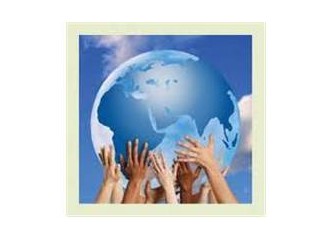 GELECEĞE BAKIŞ,MİSYON, VİZYON, İLKELER, DEĞERLER VE VARSAYIMLAR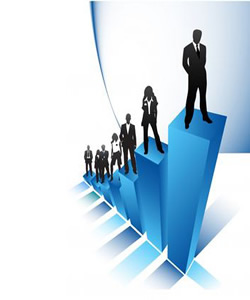 1.1. MisyonMisyonumuz  “Milli Eğitim sisteminin genel amaç ve temel ilkeleri doğrultusunda, eğitim-öğretim sürecinin takip edilmesi ve geliştirilmesi; Okul ve kurumlarımızın mevzuata ve hizmet kalite standartlarına göre hizmet üreterek çalışan ve hizmet alanların memnuniyetlerinin artırılmasını sağlamak.”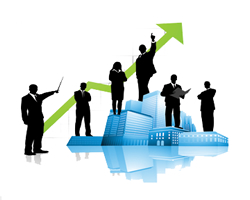 1.2. Vizyon“Tüm öğrencilerimizi Bilgi Çağı’nın gerektirdiği bilgi, beceri ve değerlerle donatarak bölgemizde örnek ve seçkin bir kurum olmaktır.”İLKELERİMİZ1.Genellik ve Eşitlik,PlanlılıkFerdin ve Toplumun İhtiyaçları,Yöneltme,Eğitim HakkıFırsat ve İmkân eşitliği,Süreklilik,Atatürk İnkılâp ve İlkeleri ve Atatürk MilliyetçiliğiDemokrasi Eğitimi,Laiklik,Bilimsellik,Karma Eğitim,Okul ve Ailenin İşbirliği,Her Yerde EğitimDEĞERLERİMİZGörevlerimizi yerine getirirken;1-Objektiﬂik ilkesini uygularız,2-Tüm ilişkilerde insana saygı esasını uygular; çalışan ve hizmet alanların beklenti, duygu ve düşüncelerine değer veririz,3-Kurumsal ve bireysel gelişmenin “Sürekli Eğitim ve İyileştirme” anlayışının uygulanması sonucu gerçekleşeceğine inanırız ve bu doğrultuda eğitim ve iyileştirme sonuçlarını en etkin şekilde değerlendiririz,4-Çalışmalarda etkililik ve verimliliğin ekip çalışmalarıyla sağlanacağı anlayışı kabullenilerek ekip çalışmalarına gereken önemi veririz,5-Kurumsal ve bireysel gelişmelerin bilimsel verilerin uygulamaya geçirilmesiyle sağlanacağına inanırız,6-Görev dağılımı ve hizmet sunumunda adil oluruz ve çalışanın kuruma katkısını tanıyıp takdir ederiz,7-Kurum çalışanlarının Altınordu İlçe Milli Eğitim Müdürlüğünün değerli bir ferdi olduğunu hissettirerek burada çalışmaktan gurur duymasını sağlarız8-Çalışanlar arasında dayanışma ve işbirliğinin en üst düzeyde gerçekleşmesini sağlarız9-Eğitime yapılan yatırımı kutsal sayar, her türlü desteği veririzSTRATEJİK PLAN GENEL TABLOSU1. TEMA: EĞİTİM VE ÖĞRETİME ERİŞİMStratejik Amaç 1.Bütün bireylerin eğitim ve öğretime adil şartlar altında erişmesini sağlamak.Stratejik Hedef 1.1.Plan dönemi sonuna kadar dezavantajlı gruplar başta olmak üzere, eğitim ve öğretimin her tür ve kademesinde katılım ve tamamlama oranlarını artırmak.2. TEMA: EĞİTİM VE ÖĞRETİMDE KALİTEStratejik Amaç 2.Bütün bireylere ulusal ve uluslararası ölçütlerde bilgi, beceri, tutum ve davranışın kazandırılması ile girişimci, yenilikçi, yaratıcı, dil becerileri yüksek, iletişime ve öğrenmeye açık, özgüven ve sorumluluk sahibi sağlıklı ve mutlu bireylerin yetişmesine imkân sağlamak.Stratejik Hedef 2.1.Bütün bireylerin bedensel, ruhsal ve zihinsel gelişimlerine yönelik faaliyetlere katılım oranını ve öğrencilerin akademik başarı düzeylerini artırmak.Stratejik Hedef 2.2.Hayat boyu öğrenme yaklaşımı çerçevesinde, işgücü piyasasının talep ettiği beceriler ile uyumlu bireyler yetiştirerek istihdam edilebilirliklerini artırmak.Stratejik Hedef 2.3.Eğitimde yenilikçi yaklaşımlar kullanılarak bireylerin yabancı dil yeterliliğini ve uluslararası öğrenci/öğretmen hareketliliğini artırmak3. TEMA: KURUMSAL KAPASİTEStratejik Amaç 3.Beşeri, fiziki, mali ve teknolojik yapı ile yönetim ve organizasyon yapısını iyileştirerek eğitime erişimi ve eğitimde kaliteyi artıracak etkin ve verimli işleyen bir kurumsal yapıyı tesis etmek.Stratejik Hedef 3.1.Bakanlık hizmetlerinin etkin sunumunu sağlamak üzere insan kaynaklarının yapısını ve niteliğini geliştirmek.Stratejik Hedef 3.2.Plan dönemi sonuna kadar, belirlenen kurum standartlarına uygun eğitim ortamlarını tesis etmek; etkin, verimli bir mali yönetim yapısını oluşturmak.Stratejik Hedef 3.3.Etkin bir izleme ve değerlendirme sistemiyle desteklenen, bürokrasinin azaltıldığı, çoğulcu, katılımcı, şeffaf ve hesap verebilir bir yönetim ve organizasyon yapısını plan dönemi sonuna kadar oluşturmak.Stratejik Hedef 3.4.Plan dönemi sonuna kadar etkin bir bilgi yönetimi sistemi oluşturmak ve bakanlık hizmetlerinin sunumunda enformasyon teknolojilerinin etkinliğini artırmak.I.TEMA - EĞİTİM VE ÖĞRETİME ERİŞİMStratejik Amaç 1.Bütün bireylerin eğitim ve öğretime adil şartlar altında erişmesini sağlamak.Stratejik Hedef 1.1.Plan dönemi sonuna kadar dezavantajlı gruplar başta olmak üzere, eğitim ve öğretimin her tür ve kademesinde katılım ve tamamlama oranlarını artırmak.Hedefin Mevcut DurumuBireylerin eğitim ve öğretime katılması ve tamamlaması sosyal ve ekonomik kalkınmanın sürdürülebilmesinde önemli bir etken olarak görülmektedir. Bu nedenle eğitim ve öğretime katılımın artırılması ve eğitim hizmetinin bütün bireylere adil şartlarda sunulması hedeflenmektedir.	Eğitim ve öğretime katılıma ilişkin göstergelere bakıldığında okul öncesi eğitimde 2010-2011 öğretim yılında 4-5 yaş net okullaşma oranı 56% iken 2013-2014 öğretim yılında bu oran 54% ‘tür. Okul öncesi 5 yaş net okullaşma oranı 2010-2011 öğretim yılında %89 iken bu oran 2013-2014 öğretim yılında %64 olmuştur. Bu oranların düşüşünde 2012-2013 öğretim yılından itibaren ilkokula başlama yaşında yapılan düzenlemenin etkisi göz ardı edilmemelidir. 	İlköğretimde 2010-2011öğretim yılında 103% olan net okullaşma oranı 2013-2014 öğretim yılında ise net okullaşma oranı ilkokulda 113%, ortaokulda ise 108% dir. 	Ortaöğretimde 2010-2011 öğretim yılında %101 olan net okullaşma oranı 2013-2014 öğretim yılında 96% ‘dır. 2012-2013 öğretim yılından itibaren 12 yıllık zorunlu eğitime geçilmiş olması nedeni ile kız öğrencilerin okullaşması ile ilgili ilçemizde problem yaşanmamaktadır.	Hayat boyu öğrenmeye katılım oranı 2011 yılında %5 iken 2012 yılında %8’e yükselmiştir. 	İlköğretimde 2013-2014 öğretim yılında 10 gün ve üzeri devamsızlık yapan öğrenci oranı %5’dir. 	Ortaöğretimde 2013-2014 öğretim yılının birinci döneminde 10 gün ve üzeri devamsızlık yapan öğrenci oranı ilçemizde %5’tir. 	Örgün öğretimin her kademesinde okullaşma oranlarının ve hayat boyu öğrenmeye katılımın artması, devamsızlığın ve okul terklerinin azalması, özellikle kız öğrenciler ve engelliler olmak üzere özel politika gerektiren grupların eğitime erişim olanaklarının artması, özel öğretim kurumlarının eğitimdeki payının artması hedeflenmektedirTablo 24 –Stratejik Amaç 1 - Hedef 1 Performans Göstergeleri.      StratejilerTablo 25 –Stratejik Amaç 1 - Hedef 1 Tedbirler2.TEMA –EĞİTİM ÖĞRETİMDE KALİTEStratejik Amaç 2 :Bütün bireylere ulusal ve uluslararası ölçütlerde bilgi, beceri, tutum ve davranışın kazandırılması ile girişimci, yenilikçi, yaratıcı, dil becerileri yüksek, iletişime ve öğrenmeye açık, özgüven ve sorumluluk sahibi sağlıklı ve mutlu bireylerin yetişmesine imkân sağlamak.Stratejik Hedef 2.1.Bütün bireylerin bedensel, ruhsal ve zihinsel gelişimlerine yönelik faaliyetlere katılım oranını ve öğrencilerin akademik başarı düzeylerini artırmak.      Hedefin Mevcut DurumuÜlkemizde özellikle son 10 yılda okullaşma oranları hedeflenen düzeylere yaklaşmıştır. Bu nedenle eğitim ve öğretime erişimin adil şartlar altında sağlanmasının yanı sıra eğitim ve öğretimin kalitesinin artırılması da öncelikli alanlardan birisi haline gelmiştir. Nitelikli bireylerin yetiştirilmesine imkân sağlayacak kaliteli bir eğitim sistemi; bireylerin potansiyellerinin açığa çıkarılmasına ortam sağlayarak hem bedensel, ruhsal ve zihinsel gelişimlerini desteklemeli hem de akademik başarı düzeylerini artırmalıdır. Bu kapsamda kaliteli bir eğitim için Bütün bireylerin bedensel, ruhsal ve zihinsel gelişimlerine yönelik faaliyetlere katılım oranlarının ve öğrencilerin akademik başarı düzeylerinin artırılması hedeflenmektedir.	İlçemiz TEOG sınavlarındaki başarı düzeyi Türkçe, Matematik ve Fen ve Teknoloji derslerinde Türkiye ortalamasının üzerindeyken İngilizce dersinde Türkiye Ortalamasının altındadır.YGS ve LYS’de ise son yıllardaki başarı durumumuz şu şekildedir: YGS’de Türkiye genelinde 58. LYS’de ise MF puan türünde 55. TM puan türünde 59. TS puan türünde 38. sıradayız.Ulusal ve Uluslararası Sportif Yarışmalarda Ödül Alan Öğrenci Sayısı son yıllarda 60 kişi, Ulusal ve Uluslararası sanatsal,  kültürel faaliyetlerde Ödül Alan Öğrenci Sayısı 1’dirBilimsel faaliyetlere katılan öğrenci sayıları ise yıllara göre farklılıklar göstermektedir.İlçemizde disiplin olaylarına karışan öğrenci oranı %2 civarındadır. Bu oranı plan dönemi sonuna kadar %1’e kadar düşmüştür.Bu hedefle Potansiyelinin farkında, ruhen ve bedenen sağlıklı, iletişim becerileri yüksek ve akademik yönden başarılı bireyler yetiştirmeyi hedefliyoruz.Tablo 26 – Stratejik Amaç 2 - Hedef 1 Performans GöstergeleriStratejilerTablo  – Stratejik Amaç 2 - Hedef 1 TedbirlerStratejik Hedef 2.2. Hayat boyu öğrenme yaklaşımı çerçevesinde işgücü piyasasının talep ettiği beceriler ile uyumlu bireyler yetiştirerek istihdam edilebilirliklerini arttırmak.Hedefin Mevcut DurumuHızla değişen bilgi, teknoloji ve üretim yöntemleri ile iş hayatındaki gelişmelere paralel olarak dinamik bir yapı sergileyen iş gücü piyasasının taleplerine uygun bilgi, beceri, tutum ve davranışa sahip bireylerin yetişmesine imkân sağlayan bir eğitim sisteminin önemi Bütün dünyada giderek artmaktadır. Özellikle genç bir nüfusa sahip Ülkemiz için yeni becerilerin edinilmesi, yaratıcılığın, yenilikçiliğin ve girişimciliğin desteklenmesi; meslekler arası geçişin sağlanması ve yeni mesleğe uyum sağlama yeteneğinin kazandırılması ekonomik ve sosyal yapının güçlendirilmesinde önemli rol oynamaktadır.Bu kapsamda işgücü piyasasının talep ettiği beceriler ile uyumlu ve hayat boyu öğrenme felsefesine sahip bireyler yetiştirerek istihdam edilebilirliği artırmak hedeflenmiştir.İlçemizde Meslek Liselerine Kayıt Yaptıranların Ortaöğretimdeki yüzdesi % 38,8 civarındadır. Mezun Olduğu Alanda istihdam edilen öğrenci sayısının toplam mesleki ve teknik eğitim öğrenci sayısına oranı %21; Mezun Olduğu Alan Dışında istihdam edilen öğrenci sayısının toplam mesleki ve teknik eğitim öğrenci sayısına oranı %17, İşletmelerde Mesleki Eğitim Alan Öğrenci Oranı %100’dür.Eğitim ve istihdam ilişkisi güçlendirilerek iş piyasasını talep ettiği beceriler ile uyumlu, yenilikçi, yaratıcı ve girişimci bireyler ve önceki öğrenmelerin tanındığı bir sistem oluşturmayı hedeflemekteyiz.Tablo 28 – Stratejik Amaç 2 - Hedef 2 Performans Göstergeleri     Stratejiler	Tablo  – Stratejik Amaç 2 - Hedef 2 Tedbirler	Stratejik Hedef 2.3. Eğitimde yenilikçi yaklaşımlar kullanılarak bireylerin yabancı dil yeterliliğini ve uluslararası öğrenci\öğretmen hareketliliğini artırmak.Hedefin Mevcut DurumuKüreselleşme ile birlikte eğitim ve iş hayatı için hareketlilik ön plana çıkan konuların başında gelmektedir. Bu bağlamda eğitim ve öğretim sisteminin talep eden bireylerin hareketliliğini destekleyecek şekilde planlanması gerekmektedir. Hareketliliği destekleyen en önemli unsurların başında ise bireylerin yabancı dil becerisine sahip olması gelmektedir. Bu doğrultuda AB ülkeleri başta olmak üzere Bütün dünyada bireylerin en az bir yabancı dili iyi derecede öğrenmesi konusu bir zorunluluk olarak kabul edilmektedir.Bu kapsamda yenilikçi yaklaşımlar kullanılarak bireylerin yabancı dil yeterliliğini ve uluslararası öğrenci/öğretmen hareketliliğini artırmak hedeflenmektedir. 	İlçemizde İngilizce doğru ortalaması Türkiye ortalaması ile aynı düzeydedir. Hayat Boyu Öğrenme kapsamında 2013 yılında 11 adet yabancı dil kursu açılmış ve bu kurslarda 416 kursiyer belge almıştır.	Ortaokulda Seçmeli Yabancı Dil seçen öğrenci oranımız%25 civarındadır. Bu oranın artırılması için mevcut hedefimiz doğrultusunda önlemler alınacaktır.	Bu hedefle; En az bir yabancı dili iyi derecede öğrenmiş, ayrıca Uluslararası hareketlilik programlarına katılarak mesleki bilgisi, görgüsü ve kültürüne katkı sağlamış bireyler yetiştirmeyi amaçlamaktayız.Tablo 30 – Stratejik Amaç 2 - Hedef 3 Performans Göstergeleri     StratejilerTablo 31 – Stratejik Amaç 2 - Hedef 3 Tedbirler3.TEMA - KURUMSAL KAPASİTE3.	Stratejik AmaçBeşeri, fiziki, mali ve teknolojik yapı ile yönetim ve organizasyon yapısını iyileştirerek eğitime erişimi ve eğitimde kaliteyi artıracak etkin ve verimli işleyen bir kurumsal yapıyı tesis etmek.3.1.	Stratejik HedefBakanlık hizmetlerinin etkin sunumunu sağlamak üzere insan kaynaklarının yapısını ve niteliğini geliştirmek.      Hedefin Mevcut DurumuÖrgütlerin görev alanına giren konularda, faaliyetlerini etkin bir şekilde yürütebilmesi ve nitelikli ürün ve hizmet üretebilmesi için güçlü bir insan kaynağına sahip olması gerekmektedir. Bu bağlamda Millî Eğitim Bakanlığı’nın beşeri altyapısının güçlendirilmesi hedeflenmektedir.İlçe Milli Eğitim Müdürlüğümüzde Genel İdare Hizmetleri sınıfı mevcut personel karşılanma oranı 92,17%’dir. Eğitim-Öğretim Hizmetleri sınıfı personel karşılanma oranı 98,69%’tür. Okullarımızda 32 tane ücretli öğretmen çalıştırılmaktadır. Teknik Hizmetler sınıfı personel karşılanma oranı 100%’dir. Yardımcı Hizmetler Sınıfı personel karşılanma oranı 87,28%’dir. Sağlık Hizmetleri sınıfı personel karşılanma oranı 27,27%’dir.Lisans Üstü Eğitim Alan personel sayısının tüm personel sayısına oranı 5,45%’dir. Her yıl en az bir hizmet içi eğitime katılan personel sayısının tüm personel sayısına oranı 42%’dir.Millî Eğitim Bakanlığının insan kaynaklarının sürekli mesleki gelişiminin sağlanması, yöneticilerin yeterliliklerinin geliştirilmesi ve atamalarda liyakatin esas alınması, personel atama ve yer değiştirmelerinin ihtiyaçlar doğrultusunda gerçekleştirilmesi hedeflenmektedir.Tablo 32 – Stratejik Amaç 3- Hedef 1 Performans GöstergeleriStratejilerTablo 33 – Stratejik Amaç 3- Hedef 1 Tedbirler3.2.	Stratejik HedefPlan dönemi sonuna kadar, belirlenen kurum standartlarına uygun eğitim ortamlarını tesis etmek ve etkin, verimli bir mali yönetim yapısı oluşturmak.          Hedefin Mevcut Durumuİlçemiz genelinde okul ve kurumların fiziki ortamlarının iyileştirilerek ihtiyaca cevap verecek düzeye getirilmesi, alternatif finansal kaynaklarla eğitimin desteklenmesi, kaynak kullanımında etkinliğin ve verimliliğin sağlanması amaçlanmıştır.Eğitime %100 destek Kapsamında 2013-2014 Eğitim Öğretim yılında 56 derslik yapılmıştır. İlçemizin en büyük problemi olan ikili eğitimde, ikili eğitim yapan öğrenci oranımız 48%civarındadır. İlkokullarda eğitim gören öğrencilerimizin %1’ i birleştirilmiş sınıflarda eğitim görmektedir. Ayrıca 2013-2014 Eğitim- Öğretim yılında 278 derslik 200 pansiyon ve 1350 kişi kapasiteli spor salonu yapılmıştır. İlçemizde11 adet özel öğrenci yurdu bulunmaktadır. İlçemizde Fatih Projesi ile ilgili faaliyetler devam etmektedir.Fiziki kapasitenin geliştirilmesi, sosyal, sportif ve kültürel alanlar oluşturulması yoluyla kullanıcı memnuniyetinin artırılması.İlimize ayrılan ödeneklerin etkin, ekonomik ve verimli kullanılması. Hayırseverlerin eğitime katkısının artırılması.Özel eğitime gereksinim duyan bireylerin eğitim ortamlarından daha rahat faydalanmasını sağlayacak fiziki düzenlemelerin yapılması hedeflenmektedirTablo 34 – Stratejik Amaç 3- Hedef 2 Performans GöstergeleriStratejilerTablo-35 – Stratejik Amaç 3- Hedef 2 Tedbirler3.3.	Stratejik HedefPlan dönemi sonuna kadar etkin bir izleme ve değerlendirme sistemiyle desteklenen, bürokrasinin azaltıldığı, çoğulcu, katılımcı, şeffaf ve hesap verebilir bir yönetim ve organizasyon yapısını oluşturmak.           Hedefin Mevcut DurumuKurumsal yapı ve yönetim organizasyonları incelendiğinde gelişmiş ülkelerde geleneksel yaklaşımlardan ziyade çağdaş yaklaşım anlayışı tercih edilmektedir. Bu bağlamda İlçe Milli Eğitim Müdürlüğümüzün kurumsal yapısı ve yönetim organizasyonunun çağdaş yaklaşım ilkeleri çerçevesinde geliştirilmesi gerekmektedir. Tüm okul/kurumlarımız öz değerlendirmelerini yapmışlardır. Öz değerlendirme yapan okul sayısının Tüm Okullara Oranı 100%’dür. 2013-2014 Eğitim Öğretim yılında paydaşlardan gelen şikâyet sayısı 197’dir. Gelen bu şikâyetlere cevap verme oranımız 100%’dür. Bu Hedefle 5018 sayılı Kamu Mali Yönetimi ve Kontrol Kanunu’nun getirmiş olduğu çağdaş yönetim anlayışının bileşenlerinden olan “çoğulculuk, katılımcılık, şeffaflık, hesap verebilirlik, sistem odaklı denetim” ilkeleriyle İlçe Milli Eğitim Müdürlüğümüzün yönetim yapısının bütünleştirilerek kurumsal idarenin geliştirilmesi hedeflenmektedir.Tablo-36 – Stratejik Amaç 3- Hedef 3 Performans GöstergeleriStratejilerTablo 37 – Stratejik Amaç 3- Hedef 3 Tedbirler3.4.	Stratejik HedefPlan dönemi sonuna kadar etkin bir bilgi yönetimi sistemi oluşturmak ve bakanlık hizmetlerinin sunumunda enformasyon teknolojilerinin etkinliğini artırmak.          Hedefin Mevcut Durumuİlçe Milli Eğitim Müdürlüğümüzde 2013-2014 Eğitim Öğretim yılında Bilişim Teknolojileri alanında 3 adet Hizmet İçi Eğitim açılmıştır. Bilişim Teknolojileri alanında açılan HİE’lere167 adet personelimiz katılmıştır. Bilişim Teknolojileri alanında açılan HİE’lere katılan personel Sayısının Tüm Personel Sayısına Oranı ise 17%’dir.Bu hedefle müdürlüğümüzün hizmet memnuniyetinin artırılması, bürokrasinin azaltılması,  Okul ve kurumların teknolojik altyapısının tamamlanması, Hızlı ve güvenilir veri akışının sağlanması amaçlanmaktadır.Tablo 38 – Stratejik Amaç 3- Hedef 4 Performans Göstergeleri	StratejilerTablo 39 – Stratejik Amaç 3- Hedef 4 TedbirlerIV. BÖLÜM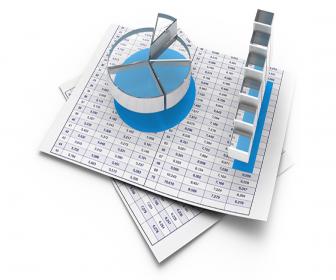 MALİYETLENDİRME1.GENEL MALİYET TABLOSUTablo – MaliyetlendirmeTEDBİR MAALİYETLERİTablo  – Stratejik Plan Tahmini Maliyet TablosuV.BÖLÜM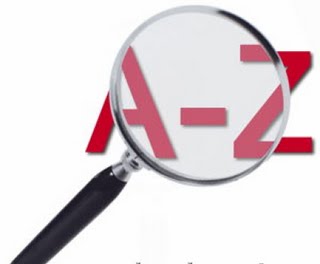 İZLEME VE DEĞERLENDİRMEİZLEME VE DEĞERLENDİRME1.1. İlçe Milli Eğitim Müdürlüğü Performans Programı Hazırlama Uygulama İzleme Ve Değerlendirme YönergesiAltınordu İlçe Millî Eğitim Müdürlüğü 2015-2019 Stratejik Planının; kurumda uygulanan kalite politikaları ve stratejik yönetim ilkelerine bağlı kalınarak yıllar bazında performans programlarına dönüştürülerek uygulanması, uygulamaya dönük sonuçların izlenmesi, elde edilen sonuçların planda öngörülen performans hedeflerine uygunluğunun değerlendirilmesi, ortaya çıkması muhtemel sapmalar için gerekli önlemlerin alınmasını sağlamak amacıyla bu yönerge hazırlanmıştır. İlçe Millî Eğitim Müdürlüğü Stratejik Plan İzleme ve Değerlendirme Kurulu bu yönergenin uygulanmasından sorumlu olacaktır. İzleme Ve Değerlendirme Kurulu; İlçe Millî Eğitim Müdürü başkanlığında Şube Müdürü, her tür ilk ve ortaöğretim kurumları yöneticilerinden birer temsilci, öğretmenleri temsilen bir öğretmen ve okul öğrenci meclisi ilçe başkanından oluşturulacaktır. İzleme ve değerlendirme kurulu bu yönergede belirlenen süreç doğrultusunda her yıl için performans programlarının hazırlanmasında tüm birimlerin koordinasyonundan sorumludur. Kurul performans programının hazırlanması, uygulanması, izlenmesi ve değerlendirilmesi sürecini bir takvim olarak yayınlayacaktır. Planda; amaç-hedef bütünlüğü içinde bütün faaliyet ve projelere her yıl için gerçekleştirilmesi beklenen performans göstergeleri belirlenmiş, bu çalışmaların yürütülmesi ve sonuçlandırılması için sorumlu birimler tespit edilmiştir. Birimler sorumlu oldukları faaliyetlerin her biri için yıllık çalışma planını ( EK -1 ) tüm detayları ile hazırlayarak faaliyet döneminden önce izleme değerlendirme kurulunun onayına sunacaklardır. Sorumlu birimlerin hazırlamış oldukları çalışma planları performans programı uygulama tablosunda (EK-2) birleştirilerek tek bir çizelgeye dönüştürülecektir.Takvime uygun olarak sorumlu birimler tarafından hazırlanarak izleme değerlendirme kurulunun onayından geçecek çalışma planları doğrultusunda çalışmalar yürütülecek, takvimde belirtilen periyotlar ve kurumun ihtiyaç duyduğu zamanlarda ara raporla işleyişin izlenmesi ve değerlendirilmesi sağlanacaktır. Stratejik Planı uygulamadan sorumlu birimler yürüttükleri faaliyetlere ilişkin; yılda 2 ara 1 son rapor olmak üzere 3 raporu izleme değerlendirme kuruluna sunar. Ara raporlar Nisan ve Ağustos aylarının son haftasında, son rapor ise, Aralık ayının son haftasında düzenlenerek kurula sunulacaktır. Kurul bu raporlar doğrultusunda gerektiğinde süreç iyileştirmeleri için önlemler alacaktır.Yılsonu itibariyle izleme değerlendirme kurulu planın uygulanmasına dönük bir performans programı değerlendirme raporu hazırlayarak yayınlayacaktır.İzleme değerlendirme kurulu planın uygulama sürecinde ölçme değerlendirme amacıyla performans göstergeleri, veri tabanının oluşturulmasını ve izlenmesini sağlayacaktır.1.2. Performans Programı Hazırlama-Uygulama-İzleme ve Değerlendirme Süreci1.	Performans programı uygulama tablosunun hazırlanması,2.	Stratejik Plan hedeflerinin her yıl için birimler bazında değerlendirilerek ilgililere tebliğ edilmesi,3.	Sorumlu birimlerin her bir faaliyet için çalışma planlarını hazırlaması,4.	Birim çalışma planları doğrultusunda İlçe Millî Eğitim Müdürlüğüne ait performans programının hazırlanması,5.	Performans programında yer alan faaliyetler için ara raporların düzenlenmesi,6.	Ara raporlarda tespit edilen aksamalar için gerekli önlemlerin alınması,7.	Sorumlu birimlerin yılsonu itibari ile faaliyetlerini raporlandırması,8.	Performans programı nihai raporunun hazırlanması,9.	Performans göstergeleri veri tabanı oluşturulması.İzleme Değerlendirme FormuTablo 42–İzleme ve Değerlendirme Süreci2015-2019 Stratejik Planı İzleme ve Değerlendirme Modeli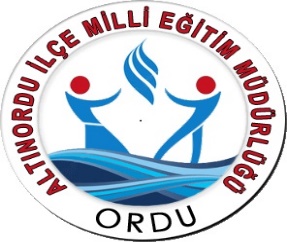 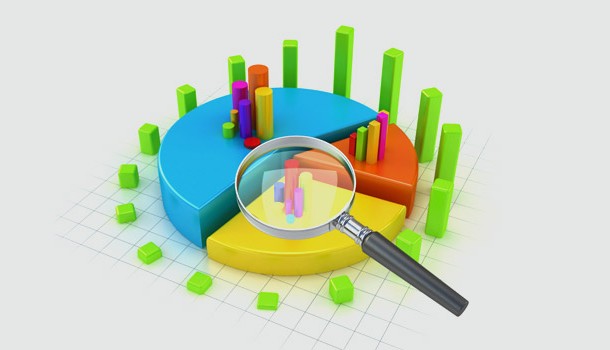 VI. BÖLÜMSONUÇ VE EKLERSONUÇÖzetle, İlçe Millî Eğitim Müdürlüğü’nün bu Stratejik Planı, vizyonuna dönük misyonunu gerçekleştirmek için, kurumun tüm maddi ve manevi kaynaklarının (kurumsal tarih, kimlik, insan, sermaye, vb.) stratejik dönem boyunca bağlı birimlerince nasıl kullanılacağını göstermeyi amaçlamaktadır.Birim yöneticilerinin, alt birim yöneticilerinin, paydaşlarımızın görüşleri ve katılımının sağlandığı bir dizi çalışmada, kendi özgür açıklamaları ve görüşleri doğrultusunda ortaya çıkan ve İlçe Millî Eğitim Müdürlüğü’nün temel belgesi niteliğinde olan bu plan, aynı zamanda bir yol haritasıdır. Bu belge ile plan dönemi içinde kurumun faaliyetleri belirlenmiş olup, olağanüstü bir durum söz konusu olmadıkça, herkesin üzerinde uzlaştığı bu konular tekrar tartışılmayacak, sadece gerçekleştirilmeleri yönünde anlayış ve işbirliği içinde tüm düşünceler ve kaynaklar seferber edilecektir. Bu çalışma, kurum yönetimi ve çalışanlarının ihtiyacı olan güveni kazandıracak, varmak istediği yeri ve ona ulaşmak için izleyeceği yolu bilmenin özgüvenini, kararlılığını, gücünü sağlayacaktır. Bir diğer açıdan plan, bir kurumsal uzlaşma (mutabakat) belgesi, sözleşmesidir. Bu niteliği hiç kuşkusuz, kurumun en tepedeki yöneticisinden, tabandaki çalışanına kadar, herkesin planla buluşma, benimseme düzeyine doğrudan doğruya bağlı olacaktır.İlçe Millî Eğitim Müdürlüğü’nün bu Stratejik Plan çalışmasında gerçekçilik esas alınmıştır. Bu belge, kuruma yeni bir atılım gücü, daha başarılı olma ve dayanışma duygusu verecektir. Bu durumun, 195.817 insanın yaşadığı doğa harikası Altınordu İlçesinde olumlu yansımaları beklenmelidir.İlçe Millî Eğitim Müdürlüğü, kurum dışından ve içinden aldığı desteklerle, hizmetini nicelik ve nitelik olarak daha yüksek noktalara taşıyacaktır.AB:Avrupa BirliğiDPT    :Devlet Planlama Teşkilatı MüsteşarlığıGZFT  :Güçlü, Zayıf, Fırsatlar ve TehditlerMEB    :Millî Eğitim BakanlığıSPE      :Stratejik Planlama EkibiSTK     :Sivil Toplum KuruluşlarıTÜBİTAK:Türkiye Bilimsel ve Teknik Araştırma KurumuTÜİK   :Türkiye İstatistik KurumuSP:Stratejik PlanSAM:Stratejik AmaçSH:Stratejik HedefP.HEDEFİ:    Performans HedefiF:FaaliyetP:ProjeDM:Dolaylı MaliyetYİBO:Yatılı İlköğretim Bölge OkuluEĞT:EğitimREH:RehberlikMERK:Merkezİ.O:İlköğretim OkuluRAM:Rehberlik Araştırma MerkeziHEM:Halk Eğitimi MerkeziZİH. ENG:Zihinsel EngellilerUYG. OK:Uygulama OkuluMEBBİS:Millî Eğitim Bakanlığı Yönetim Bilgi SistemiMEİS:Millî Eğitim Bakanlığı İstatistik Bilgi YazılımıMEM:Milli Eğitim MüdürlüğüSBS:Seviye Belirleme Sınavı(İlköğretim öğrencilerinin seviyelerini belirlemeye yönelik yapılan sınav)OKS:Ortaöğretim Kurumları SınavıÖSS:Öğrenci Seçme SınavıLYS:Lisans Yerleştirme SınavıYGS:Yükseköğretime Giriş SınavıADNKS:Adrese Dayalı Nüfus Kayıt SistemiStrateji Plan KomisyonuSıraAdı SoyadıGöreviGörev Yeri1Sezayi AKARSUAltınordu İlçe Milli Eğitim MüdürüAltınordu İlçe MEM2Nihat ÖZTÜRKİlçe Milli Eğitim Şube MüdürüAltınordu İlçe MEM3Selviye BULUCUİlçe Milli Eğitim Şube MüdürüAltınordu İlçe MEM4Hakan UZUNÇAKMAKİlçe Milli Eğitim Şube MüdürüAltınordu İlçe MEM5Tuncay KAYAOkul MüdürüKökenli İ.ÖO6Sezgin ATEŞOkul Müdür Yrd.Ş Doğan Gökbulut İ.O7Hasan TOMAKİNRehberlik Araştırma Merkezi MüdürüRehberlik Araştırma Merkezi8Oğuz KALINMüdür Yrd.Başöğretmen Anadolu Lisesi9Nuri ERGÜLMüdür Yrd.Mesleki Eğitim Merkezi10Şenel ÇITAKOkul MüdürüŞehit Ümit İnce AnaokuluSıraAdı SoyadıUnvanı/GöreviBölümü/Görevi Yeri1Sezayi AKARSUİlçe Milli Eğitim MüdürüAltınordu İlçe MEM2Nihat ÖZTÜRKİlçe Milli Eğitim Şube MüdürüAltınordu İlçe MEM3Selviye BULUCUİlçe Milli Eğitim Şube MüdürüAltınordu İlçe MEM4Hakan UZUNÇAMAKİlçe Milli Eğitim Şube MüdürüAltınordu İlçe MEM5Tuncay KAYAOkul MüdürüKökenli İ.O.6Sezgin ATEŞOkul Müdür Yrd.Ş Doğan Gökbulut İ.O.7Hasan TOMAKİNRAM MüdürüRehberlik Araştırma Merkezi8Oguz KALINMüdür Yrd.Başöğretmen Anadolu Lisesi9Nuri ERGÜLMüdür Yrd.Mesleki Eğitim Merkezi10Şenel ÇITAKOkul MüdürüŞehit Ümit İnce Anaokulu11Çiğdem ŞENSOYŞefAltınordu İlçe MEM12Hicabi KÖKŞefAltınordu İlçe MEM13Hande Gül YILMAZŞefAltınordu İlçe MEM14Tümay Tarkan KENANOĞLUŞefAltınordu İlçe MEM15Ayşegül OKUMUŞ ŞAHİNŞefAltınordu İlçe MEM15018 sayılı Kamu Malî Yönetimi ve Kontrol Kanunu      (24/12/2003 tarihli ve 25326 sayılı Resmî Gazete ’de yayımlanmıştır.)2Kamu İdarelerinde Stratejik Planlamaya İlişkin Usul ve Esaslar Hakkında Yönetmelik (26/05/2006 tarihli ve 26179 sayılı Resmî Gazete ’de yayımlanmıştır.)3Stratejik Planlama konulu Genelge.(19/06/2006 tarihli ve 2643 sayılı yazı  (Genelge No:2006/55)4Stratejik Planlama konulu Genelge.(16/09/2013 tarihli ve 2498734 sayılı yazı  (Genelge No:2013/26)5Kamu İdareleri İçin Stratejik Planlama Kılavuz6X.Beş Yıllık Kalkınma PlanıKurum ŞekliDevletÖzelToplamMEM11HEM11ASO11BİLSEM11METEM11RAM11Anaokulu55İlkokul34236Özel Eğitim İlkokul33Ortaokul32234İmam Hatip Ortaokulu22Özel Eğitim Ortaokul33Anadolu Lisesi628Fen Lisesi123Güzel Sanatlar Lisesi11İmam Hatip Lisesi11Mesleki ve Teknik Anadolu Lisesi426Özel Eğitim Meslek Lisesi33Özel Dershane77Özel Eğitim ve Rehabilitasyon Merkezi44Özel Etüd Eğitim Merkezi66Özel Motorlu Taşıt Sürücüleri Kursu1010Özel Muhtelif Kurslar1111Genel Toplam10148149Memuriyet SınıfıGöreviPersonel SayısıGenel İdari Hizmetlerİlçe Milli Eğitim Müdürü1Genel İdari HizmetlerŞube Müdürü5Genel İdari HizmetlerAmbar Memuru1Genel İdari HizmetlerAyniyat Saymanı1Genel İdari HizmetlerBilgisayar İşletmeni1Genel İdari HizmetlerDaktilograf1Genel İdari HizmetlerMemur42Genel İdari HizmetlerSayman(Döner Sermaye)1Genel İdari HizmetlerŞef3Genel İdari HizmetlerŞoför(GİH)4Genel İdari HizmetlerUsta Öğretici9Genel İdari HizmetlerVeri Hazırlama ve Kontrol İşletmeni37Genel İdari HizmetlerVeznedar (Döner Sermaye)1Toplam Genel İdari HizmetlerToplam Genel İdari Hizmetler107Eğitim-ÖğretimMüdür76Eğitim-ÖğretimMüdür Başyardımcısı11Eğitim-ÖğretimMüdür Yardımcısı165Eğitim-ÖğretimÖğretmen2.399Toplam Eğitim-Öğretim2.651Sağlık Hizmetleri SınıfıHemşire3Toplam Sağlık Hizmetleri SınıfıToplam Sağlık Hizmetleri Sınıfı3Teknik Hizmetler SınıfıTeknisyen13Teknik Hizmetler SınıfıTeknisyen(Özelleştirme)1Toplam Teknik Hizmetler SınıfıToplam Teknik Hizmetler Sınıfı14Yardımcı Hizmetler SınıfıAşçı(YHS)1Yardımcı Hizmetler SınıfıBekçi(YHS)3Yardımcı Hizmetler SınıfıHizmetli105Yardımcı Hizmetler SınıfıKaloriferci7Yardımcı Hizmetler SınıfıTeknisyen Yardımcısı1Toplam Yardımcı Hizmetler SınıfıToplam Yardımcı Hizmetler Sınıfı117Diğer StatülerGeçici Personel(657 S.K. 4/C)3Toplam Diğer Statüler3Genel Toplam2.895Eğitim Kademesi Kurum Şekli Okul SayısıOkul SayısıOkul SayısıÖğretmen Sayısı Öğretmen Sayısı Öğrenci Sayısı Derslik Sayısı Öğretmen Başına Düşen Öğrenci Sayısı  Derslik Başına Düşen Öğrenci  Eğitim Kademesi Kurum Şekli İkili ÖğretimNormal ÖğretimGenel ToplamÖğretmen Sayısı Öğretmen Sayısı Öğrenci Sayısı Derslik Sayısı Öğretmen Başına Düşen Öğrenci Sayısı  Derslik Başına Düşen Öğrenci  Okul Öncesi Anaokulu/ Anasınıfı 212647Okul Öncesi Öğretmeni. :2003.2461921718Okul Öncesi Anaokulu/ Anasınıfı 212647Okul Öncesi Öğretmeni. :2003.2461921718Okul Öncesi Anaokulu/ Anasınıfı 212647Okul Öncesi Öğretmeni. :2003.2461921718İlköğretim İlkokul 112839Sınıf Öğretmeni :48311.7374262028İlköğretim İlkokul 112839Diğer Branşlar :9511.7374262028İlköğretim İlkokul 112839Toplam :57811.7374262028İlköğretim Ortaokul 9303982482411.6843281536Toplam İlköğretimToplam İlköğretim2058781402140223.4217545282Ortaöğretim Genel Lise 111124244245.8372201427Ortaöğretim Meslek Lisesi28105065066.4151721338Ortaöğretim Meslek Lisesi28105065066.4151721338Toplam OrtaöğretimToplam Ortaöğretim3192293093012.2523922765Genel ToplamGenel Toplam441031472.5322.53238.9191.33879147KAMU+ÖZEL OKULLAR+KREŞLERKAMU+ÖZEL OKULLAR+KREŞLERKAMU+ÖZEL OKULLAR+KREŞLERKAMU+ÖZEL OKULLAR+KREŞLERKAMU+ÖZEL OKULLAR+KREŞLERKAMU+ÖZEL OKULLAR+KREŞLERKAMU+ÖZEL OKULLAR+KREŞLERYıllarOkul  SayısıÖğrenci SayısıDerslik SayısıDerslik Başına Düşen  Öğrenci SayısıÖğretmen SayısıÖğretmen  Başına Öğrenci Sayısı2012 – 201353.02511327120262013 - 201453.09812725133242014 – 201553.2731931714024YıllarKurum ŞekliOkulSayısıÖğrenci SayısıDerslikSayısıDerslik BaşınaDüşen  ÖğrenciSayısıÖğretmenSayısıÖğretmenBaşınaÖğrenciSayısı2012 - 2013 İlkokul 4110.21755519Sınıf Öğrt  : 473Branş Öğrt: 21Toplam      : 494212013 - 2014 İlkokul 3911.54640628Sınıf Öğrt  : 494Branş Öğrt: 78Toplam      : 572212014-2015İlkokul3911.73743927Sınıf Öğrt : 546Branş Öğrt : 172Toplam : 71817YıllarKurum ŞekliOkulSayısıÖğrenci SayısıDerslikSayısıDerslik BaşınaDüşen ÖğrenciSayısıÖğretmenSayısıÖğretmenBaşınaÖğrenciSayısı2012 - 2013Ortaokul4012.29644928714182013 - 2014Ortaokul3812.04030440766162014-2015Ortaokul3911.6843243784514Kurum ŞekliYerleşim Yeriİkili Öğretimİkili ÖğretimNormal ÖğretimNormal ÖğretimGenel ToplamGenel ToplamKurum ŞekliYerleşim YeriOkul SayısıÖğrenci SayısıOkul SayısıÖğrenci SayısıOkul SayısıÖğrenci SayısıİlkokulMahalle117.996283.7413911.737OrtaokulMahalle96.228305.4563911.684Genel ToplamGenel Toplam2014.224589.1977823.421İlçe2012-20132012-20132012-20132013-20142013-20142013-20142014-20152014-20152014-2015İlçeErkekKızToplamErkekKızToplamErkekKızToplamAltınordu172643171532000Kurum ŞekliÖğretim ŞekliOkul SayısıÖğrenci SayısıÖğrenci SayısıÖğrenci SayısıDerslik SayısıŞube SayısıKurum ŞekliÖğretim ŞekliOkul SayısıErkekKızToplamDerslik SayısıŞube SayısıGenel Liseİkili Öğretim157668912653489Genel LiseNormal Öğretim11213624364572186197Toplam Genel Lise                                      12Toplam Genel Lise                                      12Toplam Genel Lise                                      122.71231255.837220286Meslek Lisesiİkili Öğretim23801310169031126Meslek LisesiNormal Öğretim8329914264725149243Toplam Meslek Lisesi                                 10Toplam Meslek Lisesi                                 10Toplam Meslek Lisesi                                 103.67927366.415180369Genel Toplam                                              22Genel Toplam                                              22Genel Toplam                                              226.3915.86112.252400655Kurum ŞekliKurum ŞekliKurum TürüKurum SayısıErkek Öğrenci SayısıKız Öğrenci SayısıToplam Öğrenci SayısıDerslik SayısıŞube SayısıÖzelEğitim Okul/KurumlarıKurumRehberlik ve1ÖzelEğitim Okul/KurumlarıKurumAraştırma Merkezi1ÖzelEğitim Okul/KurumlarıKurumÜstün veya Özel123625348926ÖzelEğitim Okul/KurumlarıKurumYetenekliler123625348926ÖzelEğitim Okul/KurumlarıOkulI. Kademe32414382110ÖzelEğitim Okul/KurumlarıOkulII. Kademe3493786914ÖzelEğitim Okul/KurumlarıOkulIII. Kademe31011312323032ÖzelEğitim Okul/KurumlarıToplam Özel Eğitim Okul/KurumlarıToplam Özel Eğitim Okul/Kurumları91741823566056Özel Eğitim SınıfıÖzel Eğitim SınıfıÖzel Eğitim Sınıfı1409023019183Kaynaştırma EğitimiTemel EğitimTemel Eğitim69218118336313Kaynaştırma EğitimiOrtaöğretimOrtaöğretim61261813Toplam Kaynaştırma EğitimiToplam Kaynaştırma EğitimiToplam Kaynaştırma Eğitimi75230124354326Genel Toplam (RAM,BİLSEM Hariç)Genel Toplam (RAM,BİLSEM Hariç)Genel Toplam (RAM,BİLSEM Hariç)867806491429105565İLÇE 2012 - 20132012 - 20132012 - 20132013 - 20142013 - 20142013 - 20142014-20152014-20152014-20152014-2015İLÇE İlkokulOrtaokulOrtaöğretimİlkokulOrtaokulOrtaöğretimOrtaöğretimİlkokulOrtaokulOrtaöğretimALTINORDU 11.43212.29612.74311.54612.04111.94611.73711.73711.68412.252YILLAR8. SINIF SINAVA KATILANÖĞRENCİ SAYISIBAŞARI PUANI20092.895323,64320103.048327,08020113.013324,39620123.170333,45420133174394,88120143268324,067Puan
Türü2011201220132014Puan
TürüPuan Ort.Puan Ort.Puan Ort.Puan Ort.YGS-1167,381169,401169,914171,529YGS-2164,335165,579166,302166,527YGS-3220,527225,075226,043227,311YGS-4218,197219,746219,926219,399YGS-5216,091217,380218,667219,047YGS-6203,560204,091206,874207,514LYS-MF140,701141,357142,358143,006LYS-TM196,793196,972197,553198,250LYS-TS159,615160,775161,124161,918Öğretim YılıMahalli Hizmet İçi Eğitim Kurs/Seminer SayısıMerkezi Hizmet İçi Eğitim Kurs/Seminer SayısıMahalli Hizmet İçi Eğitim Kurs ve Seminerlerine katılan öğretmen  SayısıMerkezi Hizmet İçi Eğitim Kurs ve Seminerlerine katılan öğretmen  SayısıHizmet İçi Eğitim Kurs ve Seminerlerine Katılan Toplam öğretmen  SayısıYüzdelik Oran 201441871405991504%62.7Açılan KurslarAçılan Kurs SayısıOkuma Yazma KurslarıOkuma Yazma KurslarıMesleki Kurslara Katılan Kursiyer SayısıMesleki Kurslara Katılan Kursiyer SayısıSosyal- Kültürel Kurslara Katılan Kursiyer SayısıSosyal- Kültürel Kurslara Katılan Kursiyer SayısıGenel Açılan KurslarAçılan Kurs SayısıKEKEKEToplamOkuma Yazma 1034842Arapça Seviye A113535Aile Eğitimi37575Asma Davul Eğitimi 1151429Avcı Eğitimi25353Badep   7-11 Yaş11616Basketbol63172103Braille Alfabesi1224Cenaze Hizmetleri2433881Futbol 1144135179Guaj Boya Resim11818Hentbol4414384İmam Hatip, Müezzin Kayyım ve Kur'An Kurs Öğretici Yeter Sınav. Hazır.133134Kick Boks (Beyaz Kuşak)3412465Keman Eğitimi (Batı Müziği)232335İşaret Dili210544149İngilizce A1 728544329İngilizce A21131124Masa Tenisi4253055Muay Thaı (Beyaz Kuşak) 4156782Okullar Hayat Olsun Projesi Etkinlikleri34379261640Osmanlıca Kolay Metinler11212Uygulamalı Tiyatro4391655Ses Eğitimi116824Piyona Eğitimi2271340Satranç 2202848Step-Aerobik6107107Judo3213354Taekwondo (Beyaz Kuşak)11118204322Temel Bilgisayar Okur-Yazarlığı11212Türk Halk Oyunları Hatay Yöresi1331043Türk Halk Oyunları İzmir Yöresi (Karma)1481664Türk Halk Oyunları Ordu Yöresi (14 Kurs) 17347127474Türk Halk Oyunları Trabzon Yöresi (Kadın Oyunları)16666Voleybol4174764Wushu (Beyaz Kuşak)4423274Yabancılar İçin Türkçe Seviye A12162440Yağlı Boya Resim247855Türk Halk Müziği Garip Ayağı Ve Repertuarı Eğitimi1102434Gitar Eğitimi (Popüler Gitar)2172643Bağlama Eğitimi (Bozuk Düzen)2122032Ortaöğretim Kurumlarından Mezun Olanlara Yönelik Sınavlara Hazırlık Kursu59568163 Hijyen Eğitimi (Aşçı, Şef Vs…) 35583414997Çağrı Merkezi Elamanı2262450Banyo Takımları Dikimi12121Basit Nakış İğne Teknikleri12828Bilgisayar Destekli Muhasebe12020Bilgisayar Kullanımı815158209Dantel Anglez26767Dekoratif Ahşap Süsleme2181836Deri Çiçek Yapma11515Elde Tül İşi12020İğne Oyası13030Grafik Desen Çizimi11313Kalorifer Ateşçiliği Katı-Sıvı-Doğalgaz Ateşcisi41104105Kadın Üst Giysileri Dikimi -1 25959Nevresim Takımları Dikimi36464Elde Aplike12929Elde Türk İşlemeleri 26464Evde Çocuk Bakımı 215110161Ev Tekstili Ürünleri Hazırlama 6100100Geleneksel El Nakışları11919Makinede Geleneksel Türk İşlemeleri13030Pul Boncuk Dikişleri11616Dekoratif Ev Aksesuarları11414Dekoratif Ev Aksesuarları11212Pike Dikimi23838Tel Kırma12727Elde Kurdela İşi11515Sürü Yönetimi Elemanı12222Arı Yetiştiriciliği11919Hasta Ve Yaşlı Refakatçisi112620146Takılar (Misinalı Çivili,Örme Düğümlü)11515Kırkyama11515Genel Toplam2643481.7876892.3301.5866.434Eğitim Öğretim YılıEğitim Öğretim YılıAçık Ortaokul Aktif Öğrenci SayılarıAçık Ortaokul Aktif Öğrenci SayılarıAçık Ortaokul Aktif Öğrenci SayılarıAçık Ortaöğretim Aktif ÖğrenciSayılarıAçık Ortaöğretim Aktif ÖğrenciSayılarıAçık Ortaöğretim Aktif ÖğrenciSayılarıEğitim Öğretim YılıEğitim Öğretim YılıToplamErkekKadınToplamErkekKadın2013 - 2014ALTINORDU1006268743210099011002013 - 2014Ordu162954210875.7682.7613.0072014 - 2015ALTINORDU968286682206296510972014 - 2015Ordu1.3803959856.7623.3533.409Belge Türü2012201320142015Çırak Sayısı352389200215İş Yeri Açma Belgesi Alan13162013Kalfa Sayısı406130207220Kalfalık Belgesi Alanlar242223210120Usta Öğreticilik Belgesi Alan73916039Ustalık Belgesi Alanlar19515713334Genel Toplam1.2811.006830641Yıllar010203050607ToplamYıllarPersonelGiderleriSos.güv.kur.Dev.primgid.Mal veHizmet AlımGiderleriCariTransferlerSermayeGiderleriSermaye transferleriToplam201345.403.022,177.564.235,452.344.486,60,000,000,0055.311.744,22201451.646.931,019.105.059,164.559.261,950,000,000,0065.311.252,12SıraÜst Politika Belgesi110. Kalkınma Planı22023 Türkiye vizyonu belgesi32008-2010 Orta Vadeli Program4AB Müktesebatına Uyum Programı (Eğitim ve Kültür)5TUBİTAK Vizyon:2023-Eğitim ve İnsan Kaynakları Raporu6MEB Sürekli Kurum Geliştirme Projesi, TÜSSİDE Sonuç Raporu7Bilgi Toplumu Stratejisi8Millî Eğitim Strateji Belgesi95018 sayılı Kamu Mali Yönetimi ve Kontrol Kanunu10Kamu İdarelerinde Stratejik Planlamaya İlişkin Usul ve Esaslar Hakkında Yönetmelik11Kamu Kurum ve Kuruluşları İçin Stratejik Planlama Kılavuzu (DPT  tarafından yayınlanan)12MEB Stratejik Plan Hazırlık Programı13MEB Stratejik Plan Durum Analizi Raporu14MEB  Bütçe Raporu/Bütçe Projeksiyonları15Millî Eğitim ile ilgili mevzuat1618. MEB Şurası17Orta Vadeli Program – Orta Vadeli Mali Plan18Hayat Boyu Öğrenme Strateji Belgesi19Diğer (plan, program, proje, protokol …)Güçlü YönlerGüçlü YönlerGüçlü YönlerEğitim ve Öğretime ErişimEğitim ve Öğretimde KaliteKurumsal Kapasite* Okul öncesi yüksek okullaşma oranı* Zorunlu eğitimde yüksekokullaşma oranı* Hayat boyu öğrenme faaliyetlerine katılımın yüksek olması* Öğrenci devamsızlık oranının düşük olması*Gelişmiş ve yeterli teknolojik alt yapının varlığı* Okulların genel anlamda güvenlik problemlerinin olmaması* Diğer ilçelere göre akademik başarı oranının yüksek olması*Kurum çalışanlarının yeniliklere ve teknolojik gelişmelere açık olması* Teknolojiyi kullanabilen personelin varlığı* Eğitim öğretim sınıfı personel ihtiyacının olmaması* Her engel türüne uygun eğitim kurumlarının olmasıZayıf YönlerZayıf YönlerZayıf YönlerEğitim ve Öğretime ErişimEğitim ve Öğretimde KaliteKurumsal Kapasite İzleme ve yönlendirme faaliyetlerinin yetersizliği* Taşımalı eğitimden yararlanan öğrenci oranının yüksek olması*Sosyal ve kültürel faaliyetlerin istenen düzeyde olmaması* Başarının değerlendirilmesinde ortak performans göstergelerinin bulunmaması ve başarının sadece TEOG ve LYS düzeyinde değerlendirilmesi* Sivil toplum kuruluşları, üniversite ve diğer kamu kurumlarıyla işbirliği eksikliği* Problem çözmede ve üstlenmede isteksizlik* Okuma anlama oranının yetersizliği* Süreç yönetiminde verilerden yararlanmama* İlçe merkezinde bazı okullara öğrenci yığılması nedeni ile sınıf mevcutlarının standartların üzerinde olması* Birleştirilmiş sınıf uygulaması yapan okullarımızın varlığı* İkili öğretim uygulaması yapan okullarımızın varlığı* Kişisel ve mesleki gelişim konularında rehberlik ve hizmet içi eğitim faaliyetlerine ilginin yetersizliği,* Etkili bir performans ve ödüllendirme sisteminin bulunmaması,* Sınırlı fiziki, mali kaynakların verimli bir şekilde kullanılmaması,* AR-GE çalışmalarının yetersizliği,*FırsatlarFırsatlarFırsatlarEğitim ve Öğretime ErişimEğitim ve Öğretimde KaliteKurumsal Kapasite* Ekonomik büyümeye ve kalkınmaya paralel olarak eğitim, kültür ve bilime talebin artması* Genç nüfus yapısı* Ara teknik elemana olan ihtiyacın giderek artması* Millî Eğitimin hızlı bir değişme ve gelişme sürecinde olması* AB uyum sürecinin eğitime olumlu katkısı* Araştırma projelerine ve eğitime verilen desteğin artması* Teknolojinin sağladığı yeni öğrenme ve bilgi paylaşımı imkânlarının çokluğu* Ordu Üniversitesi Merkez Yerleşkesinin İlçemizde olması * Büyükşehir Belediye Başkanlığının Altınordu’da olması* Eğitim yönetim ve denetimi anlayışındaki değişim nedeniyle yönetim ve denetim süreçlerinin performansa dayalı olarak yeniden düzenlenmesi çalışması* İlimizin kalkınmada öncelikli il olmasıTehditlerTehditlerTehditlerEğitim ve Öğretime ErişimEğitim ve Öğretimde KaliteKurumsal Kapasite*Taşımalı eğitimin çokluğu* Bölgenin coğrafi ve ekonomik yapısının fırsat ve imkân eşitliğine olumsuz etkisi* İlçe merkezlerine eğitim amaçlı göç* Olumsuz örneklerin genelleştirilerek medyada yayınlanması* Kurumların mali işlerinin öğretim liderliği beklenen yöneticiler tarafından yapılması* Bilişim teknolojilerinin bilinçsiz kullanımının eğitim üzerindeki olumsuz etkisi* Meslekî eğitimde uygulama alanı yetersizliği* Yatırımların dış etkenler nedeniyle ihtiyaç önceliğine göre yapılamaması* Öğretmenlik mesleğinin sosyal statüsünün istenen düzeyde olmamasıPerformans GöstergeleriPerformans GöstergeleriPerformans GöstergeleriPerformans GöstergeleriÖnceki YıllarÖnceki YıllarÖnceki YıllarHedeflerPerformans GöstergeleriPerformans GöstergeleriPerformans GöstergeleriPerformans Göstergeleri2012201320142019S. Amaç 1S. Hedef  1S. Hedef  1S. Hedef  12012201320142019Zorunlu eğitime başlamadan önce en az bir yıl okul öncesi eğitim almış öğrenci oranı (%)Zorunlu eğitime başlamadan önce en az bir yıl okul öncesi eğitim almış öğrenci oranı (%)Zorunlu eğitime başlamadan önce en az bir yıl okul öncesi eğitim almış öğrenci oranı (%)Zorunlu eğitime başlamadan önce en az bir yıl okul öncesi eğitim almış öğrenci oranı (%)77605789Okul öncesi eğitimde okullaşma (%)Okul öncesi eğitimde okullaşma (%)Okul öncesi eğitimde okullaşma (%)Net (4-5 yaş)56565464Okul öncesi eğitimde okullaşma (%)Okul öncesi eğitimde okullaşma (%)Okul öncesi eğitimde okullaşma (%)Net (5 yaş)89646475İlkokulda Net Okullaşma Oranı (%)İlkokulda Net Okullaşma Oranı (%)İlkokulda Net Okullaşma Oranı (%)İlkokulda Net Okullaşma Oranı (%)103106113100Ortaokulda Net Okullaşma Oranı (%)Ortaokulda Net Okullaşma Oranı (%)Ortaokulda Net Okullaşma Oranı (%)Ortaokulda Net Okullaşma Oranı (%)103106108100Ortaöğretimde Net Okullaşma Oranı (%)Ortaöğretimde Net Okullaşma Oranı (%)Ortaöğretimde Net Okullaşma Oranı (%)Ortaöğretimde Net Okullaşma Oranı (%)10110196100Okul öncesinde özel öğretimin payı (%)Okul öncesinde özel öğretimin payı (%)Okul öncesinde özel öğretimin payı (%)Okul öncesinde özel öğretimin payı (%)11101320İlkokulda özel öğretimin payı (%)İlkokulda özel öğretimin payı (%)İlkokulda özel öğretimin payı (%)İlkokulda özel öğretimin payı (%)3323,5Ortaokulda özel öğretimin payı (%)Ortaokulda özel öğretimin payı (%)Ortaokulda özel öğretimin payı (%)Ortaokulda özel öğretimin payı (%)3323Ortaöğretimde özel öğretimin payı (%)Ortaöğretimde özel öğretimin payı (%)Ortaöğretimde özel öğretimin payı (%)Ortaöğretimde özel öğretimin payı (%)3459Özel öğretimin payı (toplam) (%)Özel öğretimin payı (toplam) (%)Özel öğretimin payı (toplam) (%)Özel öğretimin payı (toplam) (%)4449Hayat boyu öğrenmeye katılım oranı (%)Hayat boyu öğrenmeye katılım oranı (%)Hayat boyu öğrenmeye katılım oranı (%)Hayat boyu öğrenmeye katılım oranı (%)58913Okuma Yazma Bilmeyen Kişi Sayısı (6 Yaş Üzeri)Okuma Yazma Bilmeyen Kişi Sayısı (6 Yaş Üzeri)Okuma Yazma Bilmeyen Kişi Sayısı (6 Yaş Üzeri)Okuma Yazma Bilmeyen Kişi Sayısı (6 Yaş Üzeri)8473803280325500Okuma Yazma Durumu Bilinmeyen Kişi Sayısı (6 Yaş Üzeri)Okuma Yazma Durumu Bilinmeyen Kişi Sayısı (6 Yaş Üzeri)Okuma Yazma Durumu Bilinmeyen Kişi Sayısı (6 Yaş Üzeri)Okuma Yazma Durumu Bilinmeyen Kişi Sayısı (6 Yaş Üzeri)3652361236003100Okuma Yazma Bilen Kişi Sayısı (6 Yaş Üzeri)Okuma Yazma Bilen Kişi Sayısı (6 Yaş Üzeri)Okuma Yazma Bilen Kişi Sayısı (6 Yaş Üzeri)Okuma Yazma Bilen Kişi Sayısı (6 Yaş Üzeri)157412159065159065714.000Okuma Yazma KurslarınaOkuma Yazma KurslarınaKatılan Kişi SayısıKatılan Kişi Sayısı135135139150Okuma Yazma KurslarınaOkuma Yazma KurslarınaSertifika Alan Kişi SayısıSertifika Alan Kişi Sayısı1357135128140Okuma Yazma KurslarınaOkuma Yazma KurslarınaSertifika Alanlarının Oranı (%)Sertifika Alanlarının Oranı (%)999992100HEM’ lerde düzenlenenMesleki ve Teknik KurslaraHEM’ lerde düzenlenenMesleki ve Teknik KurslaraKatılan Kişi SayısıKatılan Kişi Sayısı2253522513.86916.000HEM’ lerde düzenlenenMesleki ve Teknik KurslaraHEM’ lerde düzenlenenMesleki ve Teknik KurslaraSertifika Alan Kişi SayısıSertifika Alan Kişi Sayısı223851281307215.800HEM’ lerde düzenlenenMesleki ve Teknik KurslaraHEM’ lerde düzenlenenMesleki ve Teknik KurslaraSertifika Alanlarının Oranı (%)Sertifika Alanlarının Oranı (%)999994100HEM’lerde düzenlenenGenel KurslaraHEM’lerde düzenlenenGenel KurslaraKatılanKişi SayısıKatılanKişi Sayısı2657532973998.500HEM’lerde düzenlenenGenel KurslaraHEM’lerde düzenlenenGenel KurslaraSertifika Alan Kişi SayısıSertifika Alan Kişi Sayısı2583526436998.300HEM’lerde düzenlenenGenel KurslaraHEM’lerde düzenlenenGenel KurslaraSertifika Alanlarının Oranı (%)Sertifika Alanlarının Oranı (%)99994998%Temel Eğitim Genel Müdürlüğüne Bağlı İlkokullarda devamsızlık oranı (10 gün ve üzeri) (%)Temel Eğitim Genel Müdürlüğüne Bağlı İlkokullarda devamsızlık oranı (10 gün ve üzeri) (%)Temel Eğitim Genel Müdürlüğüne Bağlı İlkokullarda devamsızlık oranı (10 gün ve üzeri) (%)Temel Eğitim Genel Müdürlüğüne Bağlı İlkokullarda devamsızlık oranı (10 gün ve üzeri) (%)3453Temel Eğitim Genel Müdürlüğüne Bağlı Ortaokullarda devamsızlık oranı (10 gün ve üzeri) (%)Temel Eğitim Genel Müdürlüğüne Bağlı Ortaokullarda devamsızlık oranı (10 gün ve üzeri) (%)Temel Eğitim Genel Müdürlüğüne Bağlı Ortaokullarda devamsızlık oranı (10 gün ve üzeri) (%)Temel Eğitim Genel Müdürlüğüne Bağlı Ortaokullarda devamsızlık oranı (10 gün ve üzeri) (%)3453Din Öğretimi Genel Müdürlüğüne Bağlı Ortaokullarda devamsızlık oranı (10 gün ve üzeri) (%)Din Öğretimi Genel Müdürlüğüne Bağlı Ortaokullarda devamsızlık oranı (10 gün ve üzeri) (%)Din Öğretimi Genel Müdürlüğüne Bağlı Ortaokullarda devamsızlık oranı (10 gün ve üzeri) (%)Din Öğretimi Genel Müdürlüğüne Bağlı Ortaokullarda devamsızlık oranı (10 gün ve üzeri) (%)3353Ortaöğretim Genel Müdürlüğüne Bağlı Okullarda devamsızlık oranı (10 gün ve üzeri) (%)Ortaöğretim Genel Müdürlüğüne Bağlı Okullarda devamsızlık oranı (10 gün ve üzeri) (%)Ortaöğretim Genel Müdürlüğüne Bağlı Okullarda devamsızlık oranı (10 gün ve üzeri) (%)Ortaöğretim Genel Müdürlüğüne Bağlı Okullarda devamsızlık oranı (10 gün ve üzeri) (%)233053Mesleki ve Teknik Eğitim Genel Müdürlüğüne Bağlı Okullarda devamsızlık oranı (10 gün ve üzeri) (%)Mesleki ve Teknik Eğitim Genel Müdürlüğüne Bağlı Okullarda devamsızlık oranı (10 gün ve üzeri) (%)Mesleki ve Teknik Eğitim Genel Müdürlüğüne Bağlı Okullarda devamsızlık oranı (10 gün ve üzeri) (%)Mesleki ve Teknik Eğitim Genel Müdürlüğüne Bağlı Okullarda devamsızlık oranı (10 gün ve üzeri) (%)233054Din Öğretimi Genel Müdürlüğüne Bağlı Liselerde devamsızlık oranı (10 gün ve üzeri) (%)Din Öğretimi Genel Müdürlüğüne Bağlı Liselerde devamsızlık oranı (10 gün ve üzeri) (%)Din Öğretimi Genel Müdürlüğüne Bağlı Liselerde devamsızlık oranı (10 gün ve üzeri) (%)Din Öğretimi Genel Müdürlüğüne Bağlı Liselerde devamsızlık oranı (10 gün ve üzeri) (%)233053Örgün Ortaöğretimde okul terki oranıÖrgün Ortaöğretimde okul terki oranıÖrgün Ortaöğretimde okul terki oranıÖrgün Ortaöğretimde okul terki oranı4443Ortaöğretim Çağ Nüfusunda olup da Açık öğretime devam eden öğrenci SayısıOrtaöğretim Çağ Nüfusunda olup da Açık öğretime devam eden öğrenci SayısıOrtaöğretim Çağ Nüfusunda olup da Açık öğretime devam eden öğrenci SayısıOrtaöğretim Çağ Nüfusunda olup da Açık öğretime devam eden öğrenci Sayısı850940Örgün Öğretimden Açık öğretime Kayıt olan öğrenci SayısıÖrgün Öğretimden Açık öğretime Kayıt olan öğrenci SayısıÖrgün Öğretimden Açık öğretime Kayıt olan öğrenci SayısıÖrgün Öğretimden Açık öğretime Kayıt olan öğrenci Sayısı920920SıraStratejiBaşlama TarihiBitiş TarihiSorumlu Birim1Özel okul desteği konusunda tereddütleri ortadan kaldırmak ve iş birliğini artırmak için sektör temsilcileri ile düzenli bilgilendirme toplantıları yapılacaktır.EylülAğustosÖzel Öğretim Kurumları Şube Müdürlüğü2Yetişkinlerin eğitime erişim imkânlarından faydalanması için farkındalık oluşturma çalışmaları yapılacaktır.EylülAğustosHayat Boyu Öğrenme Şube Müdürlüğü3Okullaşma oranları düşük olan bölgelere ve ailelere yönelik bilgilendirme faaliyetleri gerçekleştirilecektir.EylülAğustosEğitim ve Öğretim Şube Müdürlükleri4Bakanlığımıza bağlı olmayan erken çocukluk eğitimi hizmeti veren diğer kurumlardaki çocukları da e-okul sistemine aktarılacaktır.EylülAğustosTemel Eğitim Şube Müdürlüğü5Okullaşma oranlarının artırılması konusunda yönetici ve öğretmenlere yönelik bilgilendirici toplantılar yapılacaktır.EylülAğustosEğitim ve Öğretim Şube Müdürlükleri6Öğrenci devamsızlıkları izleme araçları geliştirilecektir.EylülAğustosEğitim ve Öğretim Şube Müdürlükleri7Devam ve erişim konusunda ilçe durum raporları hazırlanarak analiz edilecektir.EylülAğustosEğitim ve Öğretim Şube Müdürlükleri8Okulların faaliyetleri ve çalışmaları toplumla paylaşılarak İmam hatip okullarına yönelik farkındalık arttırılacaktır.EylülAğustosDin ÖğretimiŞube Müdürlüğü9Burs ve pansiyon imkânlarının öğrenciler tarafından bilinirliği sağlanacaktır.EylülAğustosEğitim Öğretim Şube Müdürlükleri10Halk Eğitim Müdürlükleri Tarafından Alan Taraması yapılacaktır.EylülAğustosHayat Boyu Öğrenme Şube Müdürlüğü11Ortaöğretimde devamsızlık, sınıf tekrarı ve okul terkini azaltmak amacıyla "Ortaöğretime Uyum Projesi" yaygınlaştırılarak uygulanacaktır.EylülAğustosOrtaöğretim Şube Müdürlüğü12Anadolu İmam Hatip ve Mesleki ve Teknik Eğitim Liselerinde okula yeni kayıt yapan öğrencilere bir program dâhilinde okula uyum çalışması yapılacaktır.EylülOcakMesleki ve Teknik Eğitim veDin Öğretimi Şube Müdürlükleri13Örgün ortaöğretimde devamsızlık, sınıf tekrarı ve okul terki konusunda okulların mevcut durum analizleri belirlenecektir.EylülAğustosOrtaöğretim, Din Öğretimi ve Mesleki ve Teknik Eğitim Şube Müdürlükleri14Örgün ortaöğretim okullarında devamsızlık, sınıf tekrarı ve okul terki sebepleri ile ilgili araştırma yapılacaktır. Araştırma sonuçları değerlendirilerek gerekli tedbirler alınacaktır.EylülAğustosOrtaöğretim, Din Öğretimi, Mesleki ve Teknik Eğitim Şube Müdürlükleri15Okula devam sorunu olan öğrencilere ve ailelere kişisel ve sosyal rehberlik çalışmaları yapılacaktır.EylülHaziranEğitim ve Öğretim Şube Müdürlükleri16Okullarda öğrencilerin bireysel yeteneklerini geliştirmeye yönelik aktivite, etkinlik ve öğrenme alanları kazandırmak için yerel ve ulusal proje hibe kaynaklarından yararlanılacaktır.EylülHaziranEğitim ve Öğretim Şube Müdürlükleri17Öğrencilerin bireysel yetenekleri doğrultusunda okullarda mesleki ve sportif kurslar düzenlenecektir. (OHOP)EylülHaziranHayat Boyu Öğrenme Şube Müdürlükleri18Diğer Kurumlarla İş birliği içerisinde Hayat boyu öğrenme kursları açılacaktır.OcakAralıkHayat Boyu Öğrenme Şube MüdürlüğüPerformans GöstergesiPerformans GöstergesiPerformans GöstergesiÖnceki YıllarÖnceki YıllarÖnceki YıllarÖnceki YıllarHedeflerHedeflerPerformans GöstergesiPerformans GöstergesiPerformans Göstergesi201220132014201420192019Performans GöstergesiPerformans GöstergesiPerformans Göstergesi20122013I. DönemII. DönemI. DönemII. DönemS. Amaç 2Hedef 1Hedef 120122013I. DönemII. DönemI. DönemII. DönemAltınordu TEOG Sınavı YEP OrtalamasıAltınordu TEOG Sınavı YEP OrtalamasıAltınordu TEOG Sınavı YEP Ortalaması324324350350Ordu TEOG Sınavı YEP OrtalamasıOrdu TEOG Sınavı YEP OrtalamasıOrdu TEOG Sınavı YEP Ortalaması300300Türkiye TEOG Sınavı YEP OrtalamasıTürkiye TEOG Sınavı YEP OrtalamasıTürkiye TEOG Sınavı YEP OrtalamasıAltınordu, Türkçe Doğru OrtalamasıAltınordu, Türkçe Doğru OrtalamasıAltınordu, Türkçe Doğru Ortalaması131416,0016,00Ordu, Türkçe Doğru OrtalamasıOrdu, Türkçe Doğru OrtalamasıOrdu, Türkçe Doğru Ortalaması12,213,741515Türkiye, Türkçe Doğru OrtalamasıTürkiye, Türkçe Doğru OrtalamasıTürkiye, Türkçe Doğru Ortalaması11,913,68Altınordu, Matematik Doğru OrtalamasıAltınordu, Matematik Doğru OrtalamasıAltınordu, Matematik Doğru Ortalaması7,769,901111Ordu, Matematik Doğru OrtalamasıOrdu, Matematik Doğru OrtalamasıOrdu, Matematik Doğru Ortalaması8,89,141111Türkiye, Matematik Doğru OrtalamasıTürkiye, Matematik Doğru OrtalamasıTürkiye, Matematik Doğru Ortalaması7,768,8Altınordu, Fen ve Teknoloji Doğru OrtalamasıAltınordu, Fen ve Teknoloji Doğru OrtalamasıAltınordu, Fen ve Teknoloji Doğru Ortalaması1212,0114,7514,75Ordu, Fen ve Teknoloji Doğru OrtalamasıOrdu, Fen ve Teknoloji Doğru OrtalamasıOrdu, Fen ve Teknoloji Doğru Ortalaması11,411,211313Türkiye, Fen ve Teknoloji Doğru OrtalamasıTürkiye, Fen ve Teknoloji Doğru OrtalamasıTürkiye, Fen ve Teknoloji Doğru Ortalaması10,810,81Altınordu, Türkiye Cumhuriyeti İnkılap Tarihi ve Atatürkçülük Doğru OrtalamasıAltınordu, Türkiye Cumhuriyeti İnkılap Tarihi ve Atatürkçülük Doğru OrtalamasıAltınordu, Türkiye Cumhuriyeti İnkılap Tarihi ve Atatürkçülük Doğru Ortalaması1212,4614,514,5Ordu, Türkiye Cumhuriyeti İnkılap Tarihi ve Atatürkçülük Doğru OrtalamasıOrdu, Türkiye Cumhuriyeti İnkılap Tarihi ve Atatürkçülük Doğru OrtalamasıOrdu, Türkiye Cumhuriyeti İnkılap Tarihi ve Atatürkçülük Doğru Ortalaması11,411,381515Türkiye, Türkiye Cumhuriyeti İnkılap Tarihi ve Atatürkçülük Doğru OrtalamasıTürkiye, Türkiye Cumhuriyeti İnkılap Tarihi ve Atatürkçülük Doğru OrtalamasıTürkiye, Türkiye Cumhuriyeti İnkılap Tarihi ve Atatürkçülük Doğru Ortalaması11,611,66Altınordu, İngilizce Doğru OrtalamasıAltınordu, İngilizce Doğru OrtalamasıAltınordu, İngilizce Doğru Ortalaması88,751313Ordu, İngilizce Doğru OrtalamasıOrdu, İngilizce Doğru OrtalamasıOrdu, İngilizce Doğru Ortalaması7,7910,231212Türkiye, İngilizce Doğru OrtalamasıTürkiye, İngilizce Doğru OrtalamasıTürkiye, İngilizce Doğru Ortalaması7,4210,24Altınordu, Din Kültürü ve Ahlak Bilgisi Doğru OrtalamasıAltınordu, Din Kültürü ve Ahlak Bilgisi Doğru OrtalamasıAltınordu, Din Kültürü ve Ahlak Bilgisi Doğru Ortalaması1313,671616Ordu, Din Kültürü ve Ahlak Bilgisi Doğru OrtalamasıOrdu, Din Kültürü ve Ahlak Bilgisi Doğru OrtalamasıOrdu, Din Kültürü ve Ahlak Bilgisi Doğru Ortalaması13,013,6715,515,5Türkiye, Din Kültürü ve Ahlak Bilgisi Doğru OrtalamasıTürkiye, Din Kültürü ve Ahlak Bilgisi Doğru OrtalamasıTürkiye, Din Kültürü ve Ahlak Bilgisi Doğru OrtalamasıLiselere Yerleşen Öğrenci Ortalaması%Liselere Yerleşen Öğrenci Ortalaması%Akademik Lise50,4950,494848Liselere Yerleşen Öğrenci Ortalaması%Liselere Yerleşen Öğrenci Ortalaması%Meslek Lisesi38,0838,083232Liselere Yerleşen Öğrenci Ortalaması%Liselere Yerleşen Öğrenci Ortalaması%İHL11,4311,432020YGS Altınordu Puan OrtalamasıYGS Altınordu Puan OrtalamasıYGS Altınordu Puan Ortalaması210223227227YGS Ordu Puan ortalamasıYGS Ordu Puan ortalamasıYGS Ordu Puan ortalaması207208213213LYS Altınordu Puan ortalaması (MF)LYS Altınordu Puan ortalaması (MF)LYS Altınordu Puan ortalaması (MF)207208207207212212LYS Ordu Puan ortalaması (MF)LYS Ordu Puan ortalaması (MF)LYS Ordu Puan ortalaması (MF)214202209209LYS Altınordu Puan ortalaması (TM)LYS Altınordu Puan ortalaması (TM)LYS Altınordu Puan ortalaması (TM)212210212,44212,44217217LYS Ordu Puan ortalaması ( TM)LYS Ordu Puan ortalaması ( TM)LYS Ordu Puan ortalaması ( TM)202202211211LYS Altınordu,  Puan ortalaması (TS)LYS Altınordu,  Puan ortalaması (TS)LYS Altınordu,  Puan ortalaması (TS)191194191,85191,85194194LYS Ordu Puan ortalaması ( TS)LYS Ordu Puan ortalaması ( TS)LYS Ordu Puan ortalaması ( TS)199198201201Yüksek Öğretim Kurumlarına Yerleşen Öğrenci Sayısının toplam adaya Oranı %Ön lisansSınavla9888Yüksek Öğretim Kurumlarına Yerleşen Öğrenci Sayısının toplam adaya Oranı %Ön lisansSınavsız21242929Yüksek Öğretim Kurumlarına Yerleşen Öğrenci Sayısının toplam adaya Oranı %AÖFAÖF5222Yüksek Öğretim Kurumlarına Yerleşen Öğrenci Sayısının toplam adaya Oranı %LisansLisans25273232Lisanslı Öğrenci SayısıLisanslı Öğrenci SayısıLisanslı Öğrenci Sayısı1177117716001600Ulusal ve Uluslararası Sportif Yarışmalarda Ödül Alan Öğrenci SayısıUlusal ve Uluslararası Sportif Yarışmalarda Ödül Alan Öğrenci SayısıUlusal ve Uluslararası Sportif Yarışmalarda Ödül Alan Öğrenci Sayısı603132327070Ulusal ve Uluslararası sanatsal,  kültürel faaliyetlerde Ödül Alan Öğrenci SayısıUlusal ve Uluslararası sanatsal,  kültürel faaliyetlerde Ödül Alan Öğrenci SayısıUlusal ve Uluslararası sanatsal,  kültürel faaliyetlerde Ödül Alan Öğrenci Sayısı111155Düzenlenen bilimsel faaliyetlere katılan öğrenci sayısı“BBE” Proje Yarışmasında başvuru sayısı“BBE” Proje Yarışmasında başvuru sayısı60608585Düzenlenen bilimsel faaliyetlere katılan öğrenci sayısı“Bu Benim Eserim Projesi”ne katılan öğrenci sayısı“Bu Benim Eserim Projesi”ne katılan öğrenci sayısı120120170170Düzenlenen bilimsel faaliyetlere katılan öğrenci sayısıİl çalışma grubu tarafından bölge çalışma grubuna gönderilen proje sayısıİl çalışma grubu tarafından bölge çalışma grubuna gönderilen proje sayısı4660606565Düzenlenen bilimsel faaliyetlere katılan öğrenci sayısıBBE Bölge çalışma gurubu tarafından Bilim Kuruluna gönderilen proje sayısıBBE Bölge çalışma gurubu tarafından Bilim Kuruluna gönderilen proje sayısı32233Düzenlenen bilimsel faaliyetlere katılan öğrenci sayısıBilim Kurulunca bölge sergisine davet edilen proje sayısıBilim Kurulunca bölge sergisine davet edilen proje sayısı32222Düzenlenen bilimsel faaliyetlere katılan öğrenci sayısıAnkara Final Sergisine davet edilen proje sayısıAnkara Final Sergisine davet edilen proje sayısı2211Düzenlenen bilimsel faaliyetlere katılan öğrenci sayısı“BBE” Proje Yarışması başvuru sayısındaki artış oranı (%)“BBE” Proje Yarışması başvuru sayısındaki artış oranı (%)25253131Düzenlenen bilimsel faaliyetlere katılan öğrenci sayısıTÜBİTAK bölge sergisine davet edilen proje sayısıTÜBİTAK bölge sergisine davet edilen proje sayısı1510101717Düzenlenen bilimsel faaliyetlere katılan öğrenci sayısıTÜBİTAK Ankara Final sergisine katılan proje sayısıTÜBİTAK Ankara Final sergisine katılan proje sayısı233Düzenlenen bilimsel faaliyetlere katılan öğrenci sayısıDiğer Ulusal ve Uluslar arası bilimsel faaliyetlere katılan proje sayısıDiğer Ulusal ve Uluslar arası bilimsel faaliyetlere katılan proje sayısı2233Düzenlenen bilimsel faaliyetlere katılan öğrenci sayısıDiğer Ulusal ve Uluslar arası bilimsel faaliyetlere katılan öğrenci sayısıDiğer Ulusal ve Uluslar arası bilimsel faaliyetlere katılan öğrenci sayısı1122Düzenlenen bilimsel faaliyetlere katılan öğrenci sayısıDiğer Ulusal ve Uluslar arası bilimsel faaliyetler ödül alan proje sayısıDiğer Ulusal ve Uluslar arası bilimsel faaliyetler ödül alan proje sayısı11Ortaöğretimde disiplin olaylarına karışan öğrenci sayısının toplam öğrenci sayısına oranı (%)Ortaöğretimde disiplin olaylarına karışan öğrenci sayısının toplam öğrenci sayısına oranı (%)Ortaöğretimde disiplin olaylarına karışan öğrenci sayısının toplam öğrenci sayısına oranı (%)0,20,10,10,10,10,1Kitap okumaya teşvik edici faaliyet yapan okul sayısının  toplam okul sayısına oranı (%)Kitap okumaya teşvik edici faaliyet yapan okul sayısının  toplam okul sayısına oranı (%)Kitap okumaya teşvik edici faaliyet yapan okul sayısının  toplam okul sayısına oranı (%)100100100100100100sıraStratejiBaşlama TarihiBitiş TarihiSorumlu Birim1Öğrenci akademik başarısını destekleyici kurs programları açılacaktır. (Akademik başarıyı arttırmaya ve öğrencilerin bilişsel gelişimini destekleyici  kurslar açılması)EylülHaziranTemel Eğitim, Ortaöğretim, Din Öğretimi, Mesleki ve Teknik Eğitim ve Hayat Boyu Öğrenme Şube Müdürlükleri2 Öğrenci ve velilerin bilinçlendirilmesine yönelik rehberlik çalışmaları artırılarak, öğrencilerin erken dönemde ilgi ve kabiliyetleri doğrultusunda yönlendirmesi etkin olarak sağlanacaktır.EylülAğustosEğitim Öğretim Şube Müdürlükleri,3Her düzey eğitim kademesinde gerçekleştirilen sosyal, sanatsal ve sportif faaliyetlerin sayısı artırılacaktır.EylülHaziranEğitim Öğretim Şube Müdürlükleri4Plan dönemi sonuna kadar okul sağlığı ile ilgili tüm taraflarda farkındalık oluşturma çalışmaları yapılacaktır.EylülHaziranEğitim Öğretim Şube Müdürlükleri5Akran koçluğu ve Eğitim koçluğu sistemini oluşturup, okullarımızda yaygınlaştırılması sağlanacaktır.EylülHaziranEğitim Öğretim Şube Müdürlükleri6Her öğrencinin en az bir sanat veya spor dalında performans yapabilme becerisi kazandırılacak şekilde okullarda planlama yapılacaktır. EylülHaziranEğitim Öğretim ŞubeMüdürlükleri7 Öğretmenlerin mesleki gelişimlerinin sağlanmasına yönelik ilgili paydaşlarla işbirliğine gidilecektir.(Üniversite, STK, vb).EylülAğustosİnsan Kaynakları Şube Müdürlüğü     8Eğitimin tüm kademelerinde görevli yönetici ve öğretmenlerin özel yetenekli bireylerin eğitimi ve öğretimi konularında bilgilerinin arttırılması ve becerilerinin geliştirilmesi sağlanacaktır.EylülAğustosİnsan Kaynakları Şube Müdürlüğü9Plan Dönemi sonuna kadar ikili eğitim veren kurum sayısının azaltılması sağlanacaktır.OcakAralıkDestek Hizmetleri Şube Müdürlüğü10Merkezi Sınavlara Yönelik Hedef  belirleme Motivasyon verimli ders çalışma ve sınavlarda başarılı olma yöntemleri konusunda  öğrenci ve velilere seminerler düzenlenecektir.EylülAğustosEğitim Öğretim Şube Müdürlükleri11Her yıl ortaokullarda en az 2 tane meslek tanıtım faaliyeti ve 2 meslek okulunu gezmeleri sağlanacaktır.EylülHaziranTemel Eğitim, Din Öğretimi, Özel Eğitim ve Rehberlik, Özel Öğretim Kurumları Şube Müdürlükleri12 Her yıl ortaöğretim öğrencilerinin en az 2 tane meslek tanıtım faaliyeti ve 1 üniversite gezisi yapılacaktır.EylülHaziranOrtaöğretim, Mesleki ve Teknik Eğitim Din Öğretimi, Özel Eğitim ve Rehberlik, Özel Öğretim Kurumları Şube Müdürlükleri13Disiplin olaylarına karışan öğrenci ve velilerine etkili rehberlik hizmeti sunularak önleyici çalışmalar yapılacaktır.EylülAğustosÖzel Eğitim ve Rehberlik Bölümü14Öğrencilerin öğrenim gördükleri ortamlarda güven ve sorumluluk duygusu geliştirmek amacıyla bilimsel, sosyal, kültürel, sanatsal ve sportif alanlara yönelik yarışmaların İlçe genelinde yaygınlaştırması sağlanacaktır.EylülAğustosEğitim Öğretim Şube Müdürlükleri15Proje hazırlama ile ilgili seminer verilecektir.EylülAğustosStrateji Geliştirme Şube Müdürlüğü16Proje yarışmalarıyla ilgili sergi düzenlenecektir.EylülAğustosStrateji Geliştirme Şube Müdürlüğü17Kitap okuma alışkanlığının kazandırılması amacıyla öğrencileri teşvik edici faaliyetler düzenlenecektir.EylülHaziranEğitim Öğretim Şube MüdürlükleriPerformans GöstergeleriPerformans GöstergeleriÖnceki YıllarÖnceki YıllarÖnceki YıllarHedeflerS.Amaç: 2S. Hedef  22012201320142019Mesleki ve Teknik Eğitime yeni kayıt yaptıran öğrenci sayısıMesleki ve Teknik Eğitime yeni kayıt yaptıran öğrenci sayısı1197113211691400Meslek Liselerine Kayıt Yaptıranların Ortaöğretimdeki YüzdesiMeslek Liselerine Kayıt Yaptıranların Ortaöğretimdeki Yüzdesi393538,838,8Mesleki ve Teknik Eğitimden mezun olan öğrenci sayısıMesleki ve Teknik Eğitimden mezun olan öğrenci sayısı101111329651150Mesleki ve Teknik Eğitimde okul tamamlama oranı (%)Mesleki ve Teknik Eğitimde okul tamamlama oranı (%)68868995Sosyal ortaklar ile yapılan işbirliği/protokol sayısıSosyal ortaklar ile yapılan işbirliği/protokol sayısı22Mesleki ve Teknik Eğitimden Yükseköğretime Geçen Öğrenci SayısıMesleki ve Teknik Eğitimden Yükseköğretime Geçen Öğrenci Sayısı615699690Yükseköğretime Giden Öğrenci Sayısının toplam mesleki ve teknik eğitim mezun öğrenci sayısına oranıYükseköğretime Giden Öğrenci Sayısının toplam mesleki ve teknik eğitim mezun öğrenci sayısına oranı456260Mezun Olduğu Alanda istihdam edilen öğrenci sayısıMezun Olduğu Alanda istihdam edilen öğrenci sayısı12085100150Mezun Olduğu Alanda istihdam edilen öğrenci sayısının toplam mesleki ve teknik eğitim öğrenci sayısına oranıMezun Olduğu Alanda istihdam edilen öğrenci sayısının toplam mesleki ve teknik eğitim öğrenci sayısına oranı19172125Mezun Olduğu Alan Dışında istihdam edilen öğrenci sayısıMezun Olduğu Alan Dışında istihdam edilen öğrenci sayısı99847974Mezun Olduğu Alan Dışında istihdam edilen öğrenci sayısının toplam mesleki ve teknik eğitim öğrenci sayısına oranıMezun Olduğu Alan Dışında istihdam edilen öğrenci sayısının toplam mesleki ve teknik eğitim öğrenci sayısına oranı16161714İşletmelerde Mesleki Eğitim Alması Gereken Toplam Öğrenci Sayısıİşletmelerde Mesleki Eğitim Alması Gereken Toplam Öğrenci Sayısı4563703981150İşletmelerde meslek (beceri) eğitimi alan öğrenciİşletmelerde meslek (beceri) eğitimi alan öğrenci4563703981150Beceri eğitimini Okulda Yapan öğrenciBeceri eğitimini Okulda Yapan öğrenci0000İşletmelerde Mesleki Eğitim Alan Öğrenci Oranıİşletmelerde Mesleki Eğitim Alan Öğrenci Oranı100100100100Mesleki Teknik kurslara katılan kursiyer sayısıMesleki Teknik kurslara katılan kursiyer sayısı1741995125Mesleki Teknik kurslarında belge alan kursiyer sayısı (yıllık)Mesleki Teknik kurslarında belge alan kursiyer sayısı (yıllık)1741995125Belge Alan Kursiyerlerin Oranı (%)Belge Alan Kursiyerlerin Oranı (%)100100100100SIRAStratejiBaşlama TarihiBitişTarihiSorumlu BirimMeslek dersi öğretmenlerinin işgücü piyasası ihtiyaçlarını takip etmeleri ve bilgilendirilmelerini sağlamak için sektör ile işbirliği yapılarak hizmetiçi eğitimler verilmesi sağlanacaktır.EylülAğustosMesleki ve Teknik Eğitim Şube MüdürlüğüMesleki Teknik Eğitim tanıtım faaliyetlerin artırmak için yerel mesleki eğitim fuarları ve sergiler düzenlenecektir.EylülHaziranMesleki ve Teknik Eğitim ve Hayat Boyu Öğrenme  Şube Müdürlükleri İlgili kurum ve kuruluşlarla işbirliği yapılarak öğrencileri mesleklere yönelik bilgilendirme çalışmaları yapılacaktır.EylülAğustosMesleki ve Teknik Eğitim Şube Müdürlüğü Meslek Liselerinde alan ve bölüm açılışlarında sektör ihtiyaçları ve İl İstihdam Kurulu Kararları dikkate alınacaktır.EylülAğustosMesleki ve Teknik Eğitim Şube MüdürlüğüÖğrencilerin mesleki alanlarına uygun sektörlerde staj eğitimi almalarının sağlanması ve etkili staj denetimleri yapılacaktır.EylülAğustosMesleki ve Teknik Eğitim Şube MüdürlüğüPerformans GöstergeleriPerformans GöstergeleriÖnceki YıllarÖnceki YıllarÖnceki YıllarÖnceki YıllarHedeflerHedeflerPerformans GöstergeleriPerformans Göstergeleri201220132014201420192019Performans GöstergeleriPerformans Göstergeleri20122013I. DönemII. DönemI. DönemII. DönemS.Amaç 2S. Hedef 320122013I. DönemII. DönemI. DönemII. DönemAltınordu, TEOG İngilizce Doğru OrtalamasıAltınordu, TEOG İngilizce Doğru Ortalaması8,7511,061313Ordu, TEOG İngilizce Doğru OrtalamasıOrdu, TEOG İngilizce Doğru Ortalaması7,7910,231212Türkiye, TEOG İngilizce Doğru OrtalamasıTürkiye, TEOG İngilizce Doğru Ortalaması7,4210,24LYS deki Altınordu Ortalama İngilizce NetLYS deki Altınordu Ortalama İngilizce Net3744,54747LYS deki Ordu Ortalama İngilizce NetLYS deki Ordu Ortalama İngilizce Net4040Hayat Boyu Öğrenme Kapsamında Açılan Yabancı Dil Kursu sayısıHayat Boyu Öğrenme Kapsamında Açılan Yabancı Dil Kursu sayısı8911111616Hayat Boyu Öğrenme Kapsamında Açılan Yabancı Dil Kurslarına katılan kursiyer sayısıHayat Boyu Öğrenme Kapsamında Açılan Yabancı Dil Kurslarına katılan kursiyer sayısı251456416416625625Hayat Boyu Öğrenme Kapsamında Açılan Yabancı Dil Kurslarında sertifika alan kursiyer sayısıHayat Boyu Öğrenme Kapsamında Açılan Yabancı Dil Kurslarında sertifika alan kursiyer sayısı251456416416625625Hayat Boyu Öğrenme Kapsamında Açılan Yabancı Dil Kurslarında sertifika alan kursiyerlerin katılan kursiyerlere oranıHayat Boyu Öğrenme Kapsamında Açılan Yabancı Dil Kurslarında sertifika alan kursiyerlerin katılan kursiyerlere oranı100100100100100100Uluslararası hareketlilik programlarına/projelerine katılan Personel sayısıUluslararası hareketlilik programlarına/projelerine katılan Personel sayısı9410088889999Uluslararası hareketlilik programlarına/projelerine katılan öğrenci sayısıUluslararası hareketlilik programlarına/projelerine katılan öğrenci sayısı133032325555Ortaokulda seçmeli yabancı dil seçen öğrenci sayısıOrtaokulda seçmeli yabancı dil seçen öğrenci sayısı-1.4993.4983.49835223522Ortaokulda seçmeli yabancı dil seçen öğrenci sayısının ortaokuldaki toplam öğrenci sayısına oranı (%)Ortaokulda seçmeli yabancı dil seçen öğrenci sayısının ortaokuldaki toplam öğrenci sayısına oranı (%)131325253737HİE Kapsamında Açılan Yabancı Dil Öğretimine Yönelik Kurs SayısıHİE Kapsamında Açılan Yabancı Dil Öğretimine Yönelik Kurs Sayısı01230303939HİE Kapsamında Açılan Yabancı Dil Öğretimine Yönelik Kurslara katılan Personellerin SayısıHİE Kapsamında Açılan Yabancı Dil Öğretimine Yönelik Kurslara katılan Personellerin Sayısı-1112929HİE Kapsamında Açılan Yabancı Dil Öğretimine Yönelik Kurslara katılan Personellerin Sayısının tüm personele oranı (%)HİE Kapsamında Açılan Yabancı Dil Öğretimine Yönelik Kurslara katılan Personellerin Sayısının tüm personele oranı (%)-0,00030,00030,000311SIRAStratejiBaşlama TarihiBitiş TarihiSorumlu BirimHer Yıl HEM’lerde en az 13 yabancı dil kursu açılacaktır.EylülAğustosHayat boyu Öğrenme Şube MüdürlüğüProje Yönetimi HİE faaliyeti DüzenlenecektirEylülŞubatİnsan Kaynakları Şube MüdürlüğüOkullarda Yabancı Dil yetiştirme Kursları açılacaktır.EylülHaziranTemel Eğitim, Ortaöğretim, Din Öğretimi, Mesleki ve Teknik Eğitim Şube MüdürlükleriUluslararası proje uygulamasına yönelik bilgilendirme toplantıları yapılacaktır.EylülHaziranStrateji Geliştirme Şube MüdürlüğüYabancı dil eğitimini destekleyen tüm projelerin ve hareketliliklerin tanıtımını yaparak öğretmen ve öğrencinin motivasyonu sağlanacaktır.EylülHaziranStrateji Geliştirme Şube MüdürlüğüProje Danışmanlık Hizmetleri Yürütülecektir.EylülAğustosStrateji Geliştirme Şube MüdürlüğüHİE Kapsamında Yabancı Dil Öğretimine Yönelik Kurslar Açılacaktır.OcakAralıkİnsan Kaynakları Şube MüdürlüğüneDynEd Portalı Kullanımına Yönelik Bilgilendirici Seminerler Düzenlenecektir.EylülHaziranEğitim Öğretim Şube MüdürlüğüDynEd Kullanımı İlçe Raporu Aylık Olarak Düzenlenerek Okullarla Paylaşılacaktır.EylülHaziranEğitim Öğretim Şube MüdürlüğüPerformans GöstergeleriPerformans GöstergeleriÖnceki YıllarÖnceki YıllarÖnceki YıllarHedeflerPerformans GöstergeleriPerformans Göstergeleri2012201320142018-2019S. Amaç 3S. Hedef 12012201320142018-2019Genel İdare Hizmetleri sınıfı mevcut personel sayısıGenel İdare Hizmetleri sınıfı mevcut personel sayısı20090106Genel İdare Hizmetleri sınıfına İhtiyaç duyulan personel sayısıGenel İdare Hizmetleri sınıfına İhtiyaç duyulan personel sayısı259Genel İdare Hizmetleri sınıfı mevcut personel karşılanma oranıGenel İdare Hizmetleri sınıfı mevcut personel karşılanma oranı7892,17%Eğitim-Öğretim Hizmetleri sınıfı mevcut  personel sayısıEğitim-Öğretim Hizmetleri sınıfı mevcut  personel sayısı247924872420Eğitim-Öğretim Hizmetleri sınıfına İhtiyaç duyulan personel sayısıEğitim-Öğretim Hizmetleri sınıfına İhtiyaç duyulan personel sayısı3232Eğitim-Öğretim Hizmetleri sınıfı personel karşılanma oranıEğitim-Öğretim Hizmetleri sınıfı personel karşılanma oranı9898,69%Ücretli Öğretmen SayısıÜcretli Öğretmen Sayısı3032Teknik Hizmetler sınıfı mevcut  personel sayısıTeknik Hizmetler sınıfı mevcut  personel sayısı241414Teknik Hizmetler sınıfına İhtiyaç duyulan personel sayısıTeknik Hizmetler sınıfına İhtiyaç duyulan personel sayısı00Teknik Hizmetler sınıfı personel karşılanma oranıTeknik Hizmetler sınıfı personel karşılanma oranı100100%Yardımcı Hizmetler sınıfına mevcut  personel sayısıYardımcı Hizmetler sınıfına mevcut  personel sayısı120118118Yardımcı Hizmetler sınıfı ihtiyaç duyulan personel sayısıYardımcı Hizmetler sınıfı ihtiyaç duyulan personel sayısı1515Yardımcı Hizmetler sınıfı personel karşılanma oranıYardımcı Hizmetler sınıfı personel karşılanma oranı8787,28Sağlık Hizmetleri sınıfı mevcut personel sayısıSağlık Hizmetleri sınıfı mevcut personel sayısı123Sağlık Hizmetleri sınıfına ihtiyaç duyulan personel sayısıSağlık Hizmetleri sınıfına ihtiyaç duyulan personel sayısı68Sağlık Hizmetleri sınıfı personel karşılanma oranıSağlık Hizmetleri sınıfı personel karşılanma oranı2527,27%Yüksek lisans yapan personel sayısı (TEZLİ)Yüksek lisans yapan personel sayısı (TEZLİ)77Yüksek lisans yapan personel sayısı (TEZSİZ)Yüksek lisans yapan personel sayısı (TEZSİZ)55Doktora yapan personel sayısıDoktora yapan personel sayısı3Lisans Üstü Eğitim Alan  personel sayısının tüm personel sayısına oranıLisans Üstü Eğitim Alan  personel sayısının tüm personel sayısına oranı5,45%Hizmet içi eğitim gerçekleştirilen alan sayısıHizmet içi eğitim gerçekleştirilen alan sayısı19291924Her yıl en az bir hizmet içi eğitime katılan personel sayısıHer yıl en az bir hizmet içi eğitime katılan personel sayısı136193212061456Her yıl en az bir hizmet içi eğitime katılan personel sayısının tüm personel sayısına oranıHer yıl en az bir hizmet içi eğitime katılan personel sayısının tüm personel sayısına oranı48%33%42%52Üniversitelerle işbirliği içerisinde gerçekleştirilen Hizmetiçi eğitim faaliyeti sayısıÜniversitelerle işbirliği içerisinde gerçekleştirilen Hizmetiçi eğitim faaliyeti sayısı---3Üniversitelerle işbirliği içerisinde gerçekleştirilen Hizmetiçi eğitim faaliyetine katılan personel sayısıÜniversitelerle işbirliği içerisinde gerçekleştirilen Hizmetiçi eğitim faaliyetine katılan personel sayısı---300Personellerin Gelişimin sağlayacak Seminer, Bilgilendirme Toplantısı vb faaliyet sayısıPersonellerin Gelişimin sağlayacak Seminer, Bilgilendirme Toplantısı vb faaliyet sayısı--4260Personellerin Gelişimin sağlayacak Seminer, Bilgilendirme Toplantısı vb faaliyetlere katılan personel sayısıPersonellerin Gelişimin sağlayacak Seminer, Bilgilendirme Toplantısı vb faaliyetlere katılan personel sayısı--15041600SıraStratejiBaşlamaBitişBaşlamaBitişSorumlu Birim1Hizmet içi eğitim faaliyetleri, bu faaliyetlere yönelik yapılacak ihtiyaç, etkinlik ve fayda-maliyet analizleri doğrultusunda planlanacaktır.KasımAralıkİnsan Kaynakları Şube Müdürlüğü2Üniversite ile İşbirliği içerisinde HİE Faaliyetleri düzenlenecektir.OcakAralıkİnsan Kaynakları Şube Müdürlüğü3Bilgi birikimi ve tecrübe paylaşımını artırmak amacıyla ulusal ve uluslararası kuruluşlarla insan kaynaklarının geliştirilmesi kapsamında yapılan ortak faaliyetler ile bunlara katılan katılımcı sayısını artırılacaktır.EylülAğustosİnsan Kaynakları Şube Müdürlüğü4Hizmet İçi Eğitim İstatistiği oluşturulacaktır.EylülAğustosİnsan Kaynakları Şube Müdürlüğü5Personellerin gelişimini sağlayacak Seminer, Bilgilendirme Toplantısı vb faaliyetler düzenlenecektir.EylülAğustosİlçe MEM Şube Müdürlükleri6Öğretmenlerin yurt içinde bilimsel toplantı, panel, kongre vb çalışmalara katılımları teşvik edilecektir.OcakAralıkİnsan Kaynakları Şube Müdürlüğü7Öğretmenlerin ilçemizdeki eğitim sorunlarına yönelik bilimsel çalışmalar/araştırmalar yapmaları teşvik edilecektir.OcakAralıkİnsan Kaynakları Şube Müdürlüğü8Öğretmenlere yönelik panel ve konferanslar düzenlenecek, farkındalık düzeylerini sürekli canlı tutulacaktır.OcakAralıkİnsan Kaynakları Şube Müdürlüğü9Okul/ Kurum yöneticilerine yönelik etkili liderlik eğitimi verilecektir.OcakAralıkİnsan Kaynakları Şube MüdürlüğüPerformans GöstergeleriPerformans GöstergeleriPerformans GöstergeleriPerformans GöstergeleriÖnceki YıllarÖnceki YıllarÖnceki YıllarHedeflerS. Amaç 3S. Hedef 2S. Hedef 2S. Hedef 22012201320142019Eğitime %100 destek Kapsamında yapılan Derslik SayısıEğitime %100 destek Kapsamında yapılan Derslik SayısıEğitime %100 destek Kapsamında yapılan Derslik SayısıEğitime %100 destek Kapsamında yapılan Derslik Sayısı12645610Fiziki imkânları iyileştirilen ve alt yapı eksiklikleri giderilen eğitim tesislerinin tümüne oranı (%)Fiziki imkânları iyileştirilen ve alt yapı eksiklikleri giderilen eğitim tesislerinin tümüne oranı (%)Fiziki imkânları iyileştirilen ve alt yapı eksiklikleri giderilen eğitim tesislerinin tümüne oranı (%)Fiziki imkânları iyileştirilen ve alt yapı eksiklikleri giderilen eğitim tesislerinin tümüne oranı (%)100100100100İkili Eğitim Yapan Okul Sayısıİkili Eğitim Yapan Okul Sayısıİkili Eğitim Yapan Okul Sayısıİlköğretim1222200İkili Eğitim Yapan Okul Sayısıİkili Eğitim Yapan Okul Sayısıİkili Eğitim Yapan Okul SayısıOrtaöğretim5530İkili Eğitim Yapan okulların Tüm İlköğretim ve Ortaöğretim Okullarına Oranıİkili Eğitim Yapan okulların Tüm İlköğretim ve Ortaöğretim Okullarına Oranıİkili Eğitim Yapan okulların Tüm İlköğretim ve Ortaöğretim Okullarına Oranıİkili Eğitim Yapan okulların Tüm İlköğretim ve Ortaöğretim Okullarına Oranı2726230İkili Eğitim Yapan Öğrenci Sayısıİkili Eğitim Yapan Öğrenci Sayısıİkili Eğitim Yapan Öğrenci Sayısıİlköğretim13.58317.05914.2240İkili Eğitim Yapan Öğrenci Sayısıİkili Eğitim Yapan Öğrenci Sayısıİkili Eğitim Yapan Öğrenci SayısıOrtaöğretim7.8127.2492.9550İkili Eğitim Yapan Öğrenci Sayısının Tüm İlköğretim ve Ortaöğretim Öğrencilere Oranıİkili Eğitim Yapan Öğrenci Sayısının Tüm İlköğretim ve Ortaöğretim Öğrencilere Oranıİkili Eğitim Yapan Öğrenci Sayısının Tüm İlköğretim ve Ortaöğretim Öğrencilere Oranıİkili Eğitim Yapan Öğrenci Sayısının Tüm İlköğretim ve Ortaöğretim Öğrencilere Oranı6067480Birleştirilmiş Sınıf uygulaması yapan Okul SayısıBirleştirilmiş Sınıf uygulaması yapan Okul SayısıBirleştirilmiş Sınıf uygulaması yapan Okul SayısıBirleştirilmiş Sınıf uygulaması yapan Okul Sayısı0242Birleştirilmiş Sınıflarda Eğitim gören öğrencilerin tüm ilkokul öğrencilerine oranıBirleştirilmiş Sınıflarda Eğitim gören öğrencilerin tüm ilkokul öğrencilerine oranıBirleştirilmiş Sınıflarda Eğitim gören öğrencilerin tüm ilkokul öğrencilerine oranıBirleştirilmiş Sınıflarda Eğitim gören öğrencilerin tüm ilkokul öğrencilerine oranı1%1%1Yapılan derslik sayısıYapılan derslik sayısıTemel Eğitim Temel Eğitim 32129648Yapılan derslik sayısıYapılan derslik sayısıLise ve Dengi OkullarLise ve Dengi Okullar5618264Yapılan Pansiyon KapasitesiYapılan Pansiyon KapasitesiYapılan Pansiyon KapasitesiYapılan Pansiyon Kapasitesi200200-Yapılan Spor Salonu KapasitesiYapılan Spor Salonu KapasitesiYapılan Spor Salonu KapasitesiYapılan Spor Salonu Kapasitesi6961350-Donatımı yapılan eğitim tesisi sayısıDonatımı yapılan eğitim tesisi sayısıDonatımı yapılan eğitim tesisi sayısıDonatımı yapılan eğitim tesisi sayısı64Özel Öğrenci yurdu sayısıÖzel Öğrenci yurdu sayısıÖzel Öğrenci yurdu sayısıÖzel Öğrenci yurdu sayısı121211Özel öğrenci yurtlarına barınan öğrenci sayısı  Özel öğrenci yurtlarına barınan öğrenci sayısı  Özel öğrenci yurtlarına barınan öğrenci sayısı  Özel öğrenci yurtlarına barınan öğrenci sayısı  569560694Denetimi yapılan özel öğrenci yurdu sayısının tüm yurtlara oranı (%)Denetimi yapılan özel öğrenci yurdu sayısının tüm yurtlara oranı (%)Denetimi yapılan özel öğrenci yurdu sayısının tüm yurtlara oranı (%)Denetimi yapılan özel öğrenci yurdu sayısının tüm yurtlara oranı (%)100%100%100%100Dağıtımı yapılan akıllı tahta sayısıDağıtımı yapılan akıllı tahta sayısıDağıtımı yapılan akıllı tahta sayısıDağıtımı yapılan akıllı tahta sayısı77194-Dağıtımı yapılan tablet sayısıDağıtımı yapılan tablet sayısıDağıtımı yapılan tablet sayısıDağıtımı yapılan tablet sayısı-2014-Dağıtımı yapılan Çok Fonksiyonlu Yazıcı sayısıDağıtımı yapılan Çok Fonksiyonlu Yazıcı sayısıDağıtımı yapılan Çok Fonksiyonlu Yazıcı sayısıDağıtımı yapılan Çok Fonksiyonlu Yazıcı sayısı-29-Dağıtımı yapılan Doküman Kamera sayısıDağıtımı yapılan Doküman Kamera sayısıDağıtımı yapılan Doküman Kamera sayısıDağıtımı yapılan Doküman Kamera sayısı-29-Açılan Destek Eğitim Odası SayıAçılan Destek Eğitim Odası SayıAçılan Destek Eğitim Odası SayıAçılan Destek Eğitim Odası Sayı1419Engellilerin erişimine uygun fiziksel düzenleme yapılan kurum sayısının tüm kurumlara oranı %Engellilerin erişimine uygun fiziksel düzenleme yapılan kurum sayısının tüm kurumlara oranı %Engellilerin erişimine uygun fiziksel düzenleme yapılan kurum sayısının tüm kurumlara oranı %Engellilerin erişimine uygun fiziksel düzenleme yapılan kurum sayısının tüm kurumlara oranı %52%100SıraStratejiBaşlamaBitişSorumlu BirimOkulların yapım ve donatımına yönelik hayırsever vatandaşlar teşvik edilecektir.EylülAğustosDestek Hizmetleri Şube MüdürlüğüOkul ve kurumlarımızın ders ve laboratuvar araç-gereçleri, makine-teçhizat dâhil her türlü donatım malzemesi ihtiyaçları, öğretim programlarına ve teknolojik gelişmelere uygun olarak zamanında karşılanması sağlanacaktır.EylülAğustosDestek Hizmetleri Şube MüdürlüğüEngellilerin erişimine uygun fiziksel düzenleme yapılacaktırEylülAğustosİnşaat ve Emlak, Özel Eğitim ve Rehberlik Hizmetleri Şube MüdürlükleriKalite standartlarına göre özel öğrenci yurdu denetlemeleri yapılacaktır.EylülAğustosÖzel Öğretim Şube MüdürlüğüFATİH projesi kapsamındaki faaliyetler yürütülecektir.EylülAğustosBilgi İşlem ve Eğitim Teknolojileri Şube MüdürlüğüOkul ve kurumların fizik mekanları Hayat Boyu Öğrenme kursları için tahsis edilecektir.EylülAğustosHayat Boyu Öğrenme Şube MüdürlüğüPerformans GöstergeleriPerformans GöstergeleriÖnceki YıllarÖnceki YıllarÖnceki YıllarHedeflerS. Amaç 3S. Hedef 32012201320142019Öz değerlendirme yapan okul sayısının Tüm Okullara OranıÖz değerlendirme yapan okul sayısının Tüm Okullara Oranı100%100%Paydaşlardan Gelen Şikâyet SayısıPaydaşlardan Gelen Şikâyet Sayısı197180Şikâyetlere cevap verme oranıŞikâyetlere cevap verme oranı100%100%Gelen Şikâyetlerdeki azalma oranıGelen Şikâyetlerdeki azalma oranı0,27SıraStratejiBaşlama TarihiBitiş TarihiSorumlu BirimDilek öneri sistemi kurulacaktır.OcakAralıkStrateji Geliştirme Şube MüdürlüğüÖzdeğerlendirme sistemi kurulacaktır.OcakAralıkStrateji Geliştirme Şube MüdürlüğüHer yıl tüm kurumlar Özdeğerlendirme yaparak sonuçlarını paylaşacaktır.OcakAralıkStrateji Geliştirme Şube MüdürlüğüÖzdeğerlendirme sonuçlarının doğruluğunun sahada izlenmesi sağlanacaktır.OcakAralıkStrateji Geliştirme Şube MüdürlüğüUygulanan ulusal ve uluslararası proje sayısı arttırılacaktır.OcakAralıkStrateji Geliştirme Şube MüdürlüğüEğitimde İyi Örnekler, Müdürlüğümüzün WEB Sitesinden paylaşılacaktır.OcakAralıkStrateji Geliştirme Şube MüdürlüğüÖrneklem yoluyla seçilecek öğretmen ve yöneticilerle gruplar halinde paylaşım toplantıları düzenlenecektir.EylülHaziranİnsan Kaynakları Şube MüdürlüğüÖrneklem yoluyla seçilecek öğrencilerle gruplar halinde paylaşım toplantıları düzenlenecektir.EylülHaziranEğitim Öğretim Şube MüdürlükleriOkul Aile Birliği temsilcileri paylaşım toplantıları düzenlenecektir.EylülHaziranDestek Hizmetleri Şube MüdürlüğüPerformans GöstergeleriPerformans GöstergeleriPerformans GöstergeleriÖnceki YıllarÖnceki YıllarÖnceki YıllarHedeflerS.Amaç 3S.Amaç 3S. Hedef 42012201320142019Bilişim Teknolojileri alanında açılan HİE SayısıBilişim Teknolojileri alanında açılan HİE SayısıBilişim Teknolojileri alanında açılan HİE Sayısı85313Bilişim Teknolojileri alanında açılan HİE ‘lere katılan personel SayısıBilişim Teknolojileri alanında açılan HİE ‘lere katılan personel SayısıBilişim Teknolojileri alanında açılan HİE ‘lere katılan personel Sayısı310130167190Bilişim Teknolojileri alanında açılan HİE ‘lere katılan personel Sayısının Tüm Personel Sayısına OranıBilişim Teknolojileri alanında açılan HİE ‘lere katılan personel Sayısının Tüm Personel Sayısına OranıBilişim Teknolojileri alanında açılan HİE ‘lere katılan personel Sayısının Tüm Personel Sayısına Oranı9221722FATİH Projesi Kapsamında Eğitim Alan Personel SayısıFATİH Projesi Kapsamında Eğitim Alan Personel SayısıFATİH Projesi Kapsamında Eğitim Alan Personel Sayısı272130167400EBA KullananÖğretmen Sayısı Tüm Öğretmenlere Oranı (%)Öğretmen Sayısı Tüm Öğretmenlere Oranı (%)50EBA KullananÖğrencilerin Tüm Öğrencilere Oranı (%)Öğrencilerin Tüm Öğrencilere Oranı (%)35SıraStratejiBaşlama TarihiBitiş TarihiSorumlu BirimBilişim Teknolojilerinin Kullanımı ile ilgili HİE Faaliyetleri düzenlenecektir.EylülHaziranİnsan Kaynakları BölümüFATİH Projesinin uygulanması sağlanacaktır.EylülAğustosBilgi İşlem ve Eğitim Teknolojileri Bölümüİlçe MEM düzeninde Stratejik Plan İzleme ve İstatistik verilerinin toparlanacağı modül oluşturulacaktır.OcakAralıkStrateji Geliştirme Bölümü ve Bilgi İşlem ve Eğitim BölümüÖrgün ve yaygın eğitim kurumlarında Bilişim teknolojilerinden daha fazla yararlanılmasını sağlayacak faaliyetler gerçekleştirilecektir.EylülAğustosBilgi İşlem ve Eğitim Teknolojileri BölümüEBA ve DynEd gibi eğitim yazılımlarının eğitim öğretim faaliyetlerinde aktif olarak kullanılması sağlanacaktır.EylülHaziranEğitim Öğretim Şube MüdürlükleriYILLAR123456TOPLAMYILLARPERSONELGİDERLERİSOS.GÜV.KUR. DEV.PRİM GİD.MAL VE HİZMET ALIM GİDERLERİCARİTRANSFERLERSERMAYEGİDERLERİSERMAYETRANSFERLERİTOPLAM2014110.875.853,3818.253.805,218.226.611.651.916.824,082.470.269.19904.096,97131.950.579,642015118.637.163.1019.531.571.578.802.474.462.051.001.7652.643.188.033967.383.7575.661.573.5552016126.941.764.51720.898.781.5799.418.647.6702.194.571.8882.828.211.1951.035.100.619163.317.077.4682017135.827.688.03322.361.696.28910.077.953.0062.348.191.9203.026.185.9781.107.557.662174.749.272.8882018145.335.626.19523.927.015.02910.783.409.7162.512.565.3543.238.018.9961.185.086.698186.981.721.9882019155.509.120.02825.601.906.08111.538.248.3962.688.444.9283.464.680.3251.268.042.766200.070.442.524TEMASTRATEJİK AMAÇLAR –HEDEFLER20152016201720182019TEMASTRATEJİK AMAÇLAR –HEDEFLERMALİYETİMALİYETİMALİYETİMALİYETİMALİYETİTEMA-1Stratejik Amaç 12.765.0003.262.7003.849.9864.542.9835.360.721TEMA-1Stratejik Hedef1.12.585.0003.050.3003.599.3544.247.2385.011.741TEMA-1Öngörülmeyen Giderler180.000212.400250.632295.746348.980TEMA-2Stratejik Amaç 2250.000295.000348.100410.758484.694TEMA-2Stratejik Hedef2.1235.000277.300327.214386.113455.613TEMA-2Öngörülmeyen Giderler18.00021.24025.06329.57534.898TEMA-2Stratejik Hedef2.200000TEMA-2Öngörülmeyen Giderler00000TEMA-2Stratejik Hedef2.320.00023.60027.84832.86138.776TEMA-2Öngörülmeyen Giderler2.5002.9503.4814.1084.847TEMA-3Stratejik Amaç 355.500.00065.490.00077.278.20091.188.276107.602.166TEMA-3Stratejik Hedef 3.1168.000198.240233.923276.029325.715TEMA-3Öngörülmeyen giderler8.0009.44011.13913.14415.510TEMA-3Stratejik Hedef 3.255.000.00064.900.00076.582.00090.366.760106.632.777TEMA-3Öngörülmeyen Giderler650.000767.000905.0601.067.9711.260.206TEMA-3Stratejik Hedef 3.300000TEMA-3Öngörülmeyen Giderler5.0005.9006.9628.2159.694TEMA-3Stratejik Hedef 3.400000TEMA-3Öngörülmeyen Giderler4.5005.3106.2667.3948.725Amaçların ToplamAmaçların Toplam117.391.000138.521.380163.455.228192.877.170227.595.060Maliyeti (TL)Maliyeti (TL)117.391.000138.521.380163.455.228192.877.170227.595.060Stratejik Plan Toplam MaliyetStratejik Plan Toplam Maliyet839.839.837,96				839.839.837,96				839.839.837,96				839.839.837,96				839.839.837,96				İzleme veDeğerlendirmeDönemiGerçekleştirilme Zamanıİzleme ve Değerlendirme DönemiSüreç AçıklamasıZamanKapsamıBirinciDönemHer yılın 
Temmuz ayı içerisindeStrateji Geliştirme Şube Müdürlüğü tarafından harcama birimlerinden sorumlu oldukları göstergeler ile ilgili gerçekleşme durumlarına ilişkin verilerin toplanması ve konsolide edilmesiGöstergelerin gerçekleşme durumları hakkında hazırlanan raporun üst yöneticiye sunulmasıOcak-TemmuzİkinciDönemİzleyen yılın Şubat ayı sonuna kadarStrateji Geliştirme Şube Müdürlüğü tarafından harcama birimlerinden sorumlu oldukları göstergeler ile ilgili yılsonu gerçekleşme durumlarına ilişkin verilerin toplanması ve konsolide edilmesiÜst yönetici başkanlığında harcama birim yöneticilerince yılsonu gerçekleşmelerinin, gösterge hedeflerinden sapmaların ve sapma nedenlerin değerlendirilerek gerekli tedbirlerin alınmasıBütün yıl